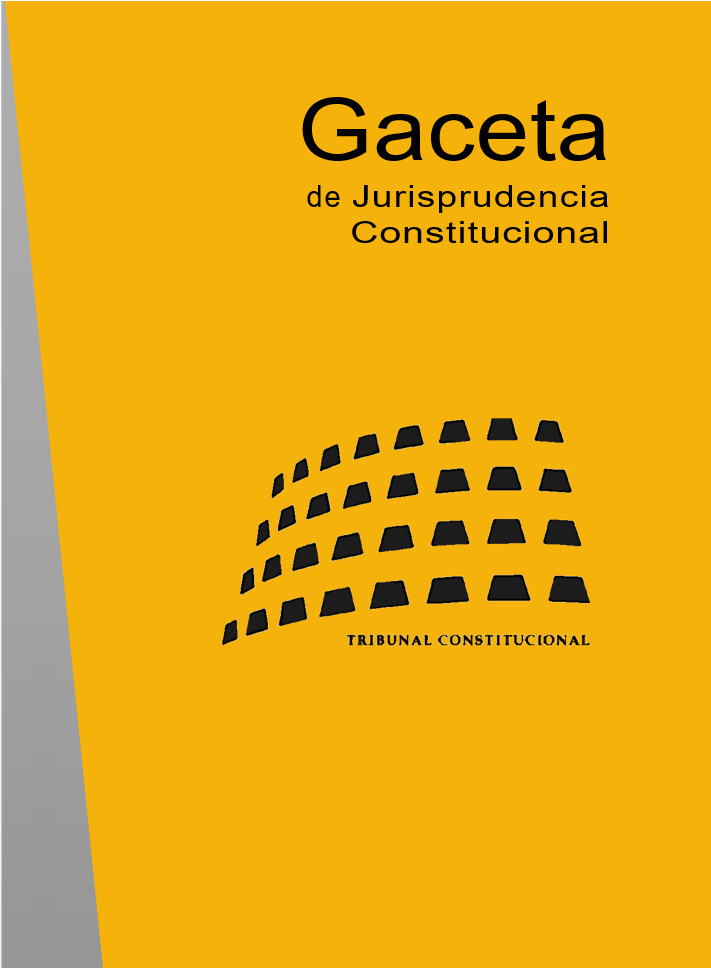 CONTENIDO1. SENTENCIAS: STC 83/2017 A STC 109/2017		22. AUTOS: ATC 99/2017 A ATC 127/2017		283. ÍNDICE DE DISPOSICIONES CON FUERZA DE LEY IMPUGNADAS:A) Disposiciones con fuerza de ley del Estado		42B) Disposiciones con fuerza de ley de las Comunidades Autónomas		454. ÍNDICE DE DISPOSICIONES GENERALES IMPUGNADAS:A) Disposiciones del Estado		50B) Disposiciones de las Comunidades y Ciudades Autónomas		51C) Disposiciones de territorios históricos y corporaciones locales		515. ÍNDICE DE DISPOSICIONES CITADAS:A) Constitución		53B) Tribunal Constitucional		58C) Cortes Generales		61D) Leyes Orgánicas		61E) Leyes de las Cortes Generales		63F) Reales Decretos Legislativos		77G) Reales Decretos-leyes		79H) Reales Decretos y otras disposiciones generales del Estado		81I) Legislación preconstitucional		84J) Comunidades y Ciudades Autónomas		85K) Territorios históricos y corporaciones locales		102L) Tratados y acuerdos internacionales		103M) Unión Europea		103N) Consejo de Europa		1046. ÍNDICE DE RESOLUCIONES JUDICIALES DE OTROS TRIBUNALES CITADAS:A) Tribunal Europeo de Derechos Humanos		106B) Tribunales de Justicia de las Comunidades Europeas y de la Unión Europea		1067. ÍNDICE ANALÍTICO		1081. SENTENCIAS: STC 83/2017 A STC 109/2017• Sala Segunda. SENTENCIA 83/2017, de 3 de julio de 2017    Recurso de amparo 4642-2014.    (BOE núm. 171, de 19 de julio de 2017)    ECLI:ES:TC:2017:83Síntesis Descriptiva: Promovido por Iberdrola Renovables de Castilla-La Mancha, S.A., respecto de las resoluciones de la Audiencia Provincial de Albacete y un Juzgado de Primera Instancia que denegaron la tramitación de un recurso de apelación.Síntesis Analítica: Vulneración del derecho a la tutela judicial efectiva (acceso al recurso): inadmisión de un recurso de apelación fundada en la aplicación de una disposición legal declarada inconstitucional (STC 140/2016).Resumen: En el marco de un procedimiento ordinario de reclamación de cantidad se inadmitió el recurso de apelación civil a la empresa luego recurrente en amparo, por impago de la tasa judicial correspondiente.Se otorga el amparo por vulneración del derecho a la tutela judicial efectiva, pues la STC 140/2016, de 21 de julio, declaró la inconstitucionalidad y nulidad de la tasa en cuestión.En los antecedentes de la Sentencia se indica que la especial transcendencia constitucional reside en que el recurso pudiera dar ocasión al Tribunal para aclarar o cambiar su doctrina, como consecuencia del surgimiento de nuevas realidades sociales.• Sala Segunda. SENTENCIA 84/2017, de 3 de julio de 2017    Recurso de amparo 277-2015.    (BOE núm. 171, de 19 de julio de 2017)    ECLI:ES:TC:2017:84Síntesis Descriptiva: Promovido por Hotelera de Menorca, S.A., respecto de las resoluciones de la Audiencia Provincial de Baleares y un Juzgado de Primera Instancia de Ciutadella de Menorca que denegaron la tramitación de un recurso de apelación.Síntesis Analítica: Vulneración del derecho a la tutela judicial efectiva (acceso al recurso): inadmisión de un recurso de apelación fundada en la aplicación de una disposición legal declarada inconstitucional (STC 140/2016).Resumen: En el marco de un procedimiento hipotecario se inadmitió el recurso de apelación civil a la empresa luego recurrente en amparo, por impago de la tasa judicial correspondiente.Se otorga el amparo por vulneración del derecho a la tutela judicial efectiva, pues la STC 140/2016, de 21 de julio, declaró la inconstitucionalidad y nulidad de la tasa en cuestión.En los antecedentes de la Sentencia se indica que la especial transcendencia constitucional reside en que el recurso pudiera dar ocasión al Tribunal para aclarar o cambiar su doctrina, como consecuencia de cambios normativos relevantes para la configuración del contenido del derecho fundamental.• Sala Primera. SENTENCIA 85/2017, de 3 de julio de 2017    Recurso de amparo 6179-2015.    (BOE núm. 171, de 19 de julio de 2017)    ECLI:ES:TC:2017:85Síntesis Descriptiva: Promovido por el Ministerio Fiscal en relación con las Sentencias dictadas por la Audiencia Provincial de Pontevedra y un Juzgado de Primera Instancia e Instrucción de Ponteareas en proceso de incapacitación.Síntesis Analítica: Vulneración de los derechos a la tutela judicial efectiva sin indefensión y a un proceso con todas las garantías: celebración de vista sin la presencia del Fiscal designado para intervenir como defensor del demandado (STC 31/2017).Resumen: En una demanda de solicitud de declaración de incapacidad, se celebró vista sin la presencia del Fiscal designado para intervenir en calidad de defensor del demandado.Se estima parcialmente el recurso de amparo. En aplicación de la doctrina contenida en la STC 7/2001, de 14 de febrero, la Sentencia afirma que el derecho a la asistencia letrada es una de las garantías del proceso justo para la efectiva igualdad de las partes y del principio de contradicción. En particular, se subraya que, en procesos de capacidad de las personas, la intervención de abogado y procurador para ambas partes supone una exigencia estructural de ese tipo de proceso. A su vez, en aplicación de la doctrina contenida en la STC 31/2017, de 27 de febrero, la Sentencia declara que, ante la ausencia del Fiscal, el juez está obligado a suspender la vista para evitar la indefensión del demandado. En consecuencia, se ha vulnerado su derecho a la tutela judicial efectiva sin indefensión. Se desestima el recurso en todo lo demás.En los antecedentes de la Sentencia se indica que la especial trascendencia constitucional reside en que el recurso pudiera dar ocasión al Tribunal para aclarar o cambiar su doctrina, como consecuencia de un proceso de reflexión interna.• Pleno. SENTENCIA 86/2017, de 4 de julio de 2017    Recurso de inconstitucionalidad 3766-2006.    (BOE núm. 171, de 19 de julio de 2017)    ECLI:ES:TC:2017:86Síntesis Descriptiva: Interpuesto por cincuenta diputados del Grupo Parlamentario Popular en el Congreso en relación con diversos preceptos de la Ley 22/2005, de 29 de diciembre, de la comunicación audiovisual de Cataluña.Síntesis Analítica: Derechos lingüísticos, libertades de expresión e información, derecho a la legalidad sancionadora y reserva de ley orgánica; competencia sobre condiciones básicas de igualdad, relaciones internacionales, medios de comunicación social y telecomunicaciones: nulidad de los preceptos legales autonómicos que imponen la clara separación entre informaciones y opiniones, como principio básico de la regulación de los contenidos audiovisuales y tipifican la reiteración de ilícitos administrativos; interpretación conforme de diversos preceptos legales autonómicos relativos a la planificación del espacio radioeléctrico, servicio público audiovisual de ámbito local y reserva de espacio público de comunicación.Resumen: Se enjuicia la constitucionalidad de diversos preceptos de la Ley 22/2005, de 29 de diciembre, de comunicación audiovisual de Cataluña, continuando la labor iniciada por la STC 78/2017, de 22 de junio. Las disposiciones impugnadas hacen referencia, entre otros, a los siguientes contenidos: atribución al Consejo Audiovisual de Cataluña del ejercicio de la potestad sancionadora – incluyendo la adopción de medidas cautelares – sobre la actividad audiovisual; tipificación como infracción muy grave del incumplimiento de determinados deberes establecidos en la propia ley; declaración del catalán – y aranés – como lengua de uso “normal” en los medios públicos de comunicación e introducción de medidas que garanticen que la mayor parte de canales de comunicación audiovisual sean en catalán o en aranés.Se estima parcialmente el recurso. En primer lugar, la Sentencia declara la inconstitucionalidad de la imposición de una separación clara entre hechos y opiniones en aras del principio de veracidad de la información. Se afirma que, en este caso, la imposibilidad de establecer criterios precisos para diferenciar los conceptos mencionados determina que la sanción administrativa se muestre como excesiva o desalentadora del ejercicio del derecho fundamental de expresión e información. Asimismo, se declara la inconstitucionalidad de la atribución de potestad sancionadora al Consejo Audiovisual de Cataluña, en la medida que supone el cese definitivo de la prestación de servicios audiovisuales para el responsable de la comisión reiterada en el plazo de un año de dos infracciones muy graves, declaradas así por resolución firme, o de una infracción muy grave y dos o más de graves, o de tres o más infracciones graves. La Sentencia aprecia la vulneración del principio non bis in idem, pues el artículo en cuestión posibilita volver a castigar hechos realizados por un mismo sujeto, ya sancionados previamente, de modo que cabe una doble sanción para los mismos hechos.En segundo lugar, la Sentencia realiza una interpretación conforme con la Constitución de dos de los preceptos impugnados. En aplicación de la doctrina reiterada en la STC 78/2017, de 22 de junio, se afirma que las previsiones que establecen, de un lado, que la lengua normalmente utilizada por los prestadores de servicios de comunicación audiovisual públicos de Cataluña deba ser el catalán (y el aranés en el Valle de Arán) y, de otro, que deba garantizarse una programación en la televisión local en que la lengua normalmente utilizada sea el catalán, admiten una lectura que no supone la vulneración del principio de paridad entre ambas lenguas ni la preterición del castellano. En efecto, los preceptos en cuestión pueden interpretarse en el sentido de que no significan la exclusión del castellano, ni pretenden privar al castellano de la cualidad de lengua de uso normal por los prestadores de servicios de comunicación audiovisual públicos en Cataluña.Finalmente, se constata la pérdida sobrevenida del objeto del recurso en relación con algunos de los preceptos impugnados, por haber sido declarados inconstitucionales y nulos en sentencias anteriores del Tribunal Constitucional. Se desestima el recurso en todo lo demás.• Pleno. SENTENCIA 87/2017, de 4 de julio de 2017    Recurso de inconstitucionalidad 6352-2010.    (BOE núm. 171, de 19 de julio de 2017)    ECLI:ES:TC:2017:87Síntesis Descriptiva: Interpuesto por la Defensora del Pueblo en funciones respecto de los apartados segundo, cuarto y quinto del artículo 9 de la Ley de Cataluña 10/2010, de 7 de mayo, de acogida de las personas inmigradas y de las regresadas a Cataluña.Síntesis Analítica: Derechos lingüísticos y competencia sobre inmigración: nulidad del precepto legal autonómico que hace depender el acceso al conocimiento de la lengua castellana de la efectiva adquisición de competencias básicas en lengua catalana; interpretación conforme de la afirmación del catalán como lengua vehicular en la gestión de las políticas de acogida e integración de inmigrantes.Resumen: Se enjuicia la constitucionalidad de determinados preceptos de la Ley del Parlamento de Cataluña 10/2010, de 7 de mayo, de acogida de personas emigradas y de las regresadas a Cataluña. Los preceptos impugnados tratan la adquisición de competencias en lengua catalana de parte de las personas inmigrantes y la utilización del catalán como lengua vehicular para la integración en Cataluña.Se estima parcialmente el recurso. La Sentencia declara que el apartado que trata la formación de los inmigrantes en lengua catalana y, una vez terminada esta, la formación en lengua castellana, no garantiza el acceso a las acciones formativas del conjunto de lenguas oficiales españolas. Por el contrario, asegura exclusivamente el acceso a la lengua catalana, dándole la virtud de bloquear injustificadamente las acciones vinculadas a la lengua castellana. En relación con la referencia al catalán como lengua vehicular para la formación e información en el servicio de primera acogida, la Sentencia realiza una interpretación conforme a la Constitución y declara que la determinación del catalán como lengua vehicular no cierra a los inmigrantes la posibilidad de utilizar también el castellano como lengua vehicular en acciones sociales formativas e informativas. Se desestima el recurso en todo lo demás. La Sentencia afirma que la mención a la lengua catalana como lengua común para la gestión de políticas de acogida e integración en Cataluña no conlleva la vulneración del régimen de oficialidad constitucional.• Pleno. SENTENCIA 88/2017, de 4 de julio de 2017    Recurso de inconstitucionalidad 7418-2010.    (BOE núm. 171, de 19 de julio de 2017)    ECLI:ES:TC:2017:88Síntesis Descriptiva: Interpuesto por el Defensor del Pueblo respecto del artículo 128-1 de la Ley 22/2010, de 20 de julio, del Código de consumo de Cataluña.Síntesis Analítica: Derechos lingüísticos, libertades de expresión y de empresa: interpretación conforme del precepto legal autonómico relativo al derecho de los consumidores a ser atendidos en la lengua oficial de su elección y a la imposición sobre las empresas privadas de un deber de disponibilidad lingüística.Resumen: Se enjuicia la constitucionalidad de un precepto de la Ley 22/2010, de 20 de julio, del Código de consumo de Cataluña relativo al derecho de los consumidores a ser atendidos, oralmente y por escrito, en la lengua oficial de su elección y a la disponibilidad de información en catalán sobre productos (publicidad, uso del producto y documentación de consumo y contractual).La Sentencia, en la línea de la doctrina sentada en la STC 31/2010, de 28 de junio, realiza una interpretación conforme con la Constitución. Por un lado, se declara que el reconocimiento abstracto del derecho del consumidor a ser atendido en la lengua oficial de su elección no atenta contra los derechos constitucionales ni supone un deber concreto de disponibilidad lingüística exigible a los operadores económicos prestadores de cualesquiera bienes y servicios. Asimismo, se afirma que, en todo caso, la normativa que desarrolle este reconocimiento no podrá imponer obligaciones individuales sobre el uso de las dos lenguas oficiales de modo general ni podrá establecer un régimen sancionador en caso de un eventual incumplimiento. Por otro lado, la Sentencia declara que el derecho a recibir determinados documentos e informaciones en catalán debe entenderse dentro del deber de disponibilidad lingüística que implica la garantía de que los consumidores reciban la información en castellano. Además, según se declaró en la STC 147/1996, de 19 de septiembre, este reconocimiento de disponibilidad de documentos en catalán se debe entender realizado sin perjuicio del pleno respeto a la legislación estatal.• Pleno. SENTENCIA 89/2017, de 4 de julio de 2017    Recurso de inconstitucionalidad 7454-2010.    (BOE núm. 171, de 19 de julio de 2017)    ECLI:ES:TC:2017:89Síntesis Descriptiva: Interpuesto por más de cincuenta diputados del Grupo Parlamentario Popular en el Congreso en relación con diversos preceptos de la Ley del Parlamento de Cataluña 20/2010, de 7 de julio, del cine.Síntesis Analítica: Derechos lingüísticos y a la igualdad, libertad de empresa; competencias sobre condiciones básicas de igualdad y comercio exterior: interpretación conforme del precepto legal autonómico que impone determinadas obligaciones lingüísticas a las empresas distribuidoras.Resumen: Se enjuicia la constitucionalidad de diversos preceptos de la Ley del Parlamento de Cataluña 20/2010, de 7 de julio, del cine relativos a las obligaciones lingüísticas impuestas a los distribuidores y exhibidores cinematográficos. En particular, se prevé que las empresas exhibidoras deberán realizar el 50 por 100 de las proyecciones dobladas o subtituladas al catalán y que las empresas distribuidoras deberán distribuir el 50 por 100 de todas las copias analógicas que se doblen o subtitulen en catalán e incorporar a todas las copias digitales el acceso lingüístico en catalán.La Sentencia, en la línea de la doctrina sentada en la STC 31/2010, de 28 de junio,   realiza una interpretación conforme con la Constitución de los preceptos impugnados. En primer lugar, la Sentencia declara que la controversia competencial se sitúa en el ámbito de las competencias autonómicas en materia de normalización lingüística. No obstante, se afirma que concurren disposiciones básicas estatales relativas a los principios de necesidad y proporcionalidad de las actuaciones de las autoridades competentes en relación con los límites de acceso a actividades económicas –artículo 5 de la Ley 20/2013, de 9 de diciembre, de garantía de la unidad de mercado– que operan como parámetro de constitucionalidad mediato.En segundo lugar, la Sentencia realiza un juicio de compatibilidad entre la norma autonómica y la norma estatal a través de la aplicación del principio de proporcionalidad. Se afirma que, aunque las previsiones autonómicas son adecuadas para conseguir el fin legítimo perseguido –juicio de idoneidad– y no existía otro medio menos distorsionador para la actividad económica –juicio de necesidad– la carga impuesta a las empresas distribuidoras y exhibidoras es desproporcionada en relación con el objetivo perseguido –juicio de proporcionalidad en sentido estricto–. En lo relativo a las empresas exhibidoras, la Sentencia declara que la norma impugnada no establece diferencias en función de las circunstancias particulares (tamaño de la empresa y existencia o no de varias salas, entre otros) e impone un porcentaje excesivo de proyecciones dobladas o subtituladas al catalán. Por ello, tomando como referencia la regulación en los Estados miembros de la Unión Europea, se realiza una interpretación conforme con la Constitución y se establece que la cuota prevista será constitucional siempre que el porcentaje global de reserva establecido para las películas dobladas o subtituladas en catalán no exceda en su aplicación efectiva del 25 por 100. Esta interpretación se aplica en términos idénticos en el caso de las empresas distribuidoras.Finalmente, la Sentencia analiza la incidencia de la regulación autonómica en el derecho fundamental a la libertad de empresa y en el ejercicio de la actividad económica en condiciones de igualdad. Por un lado, se afirma que, aunque las obligaciones impuestas a los operadores económicos afectan a su ejercicio, la normalización lingüística es un objetivo constitucionalmente legítimo y su exigencia no supone una privación material del derecho a la libertad de empresa. Por otro lado, en aplicación de la doctrina contenida en la STC 53/2014, de 10 de abril, se declara que el desarrollo de la actividad empresarial en condiciones de igualdad se impone sobre cada ordenamiento, estatal o autonómico, individualmente considerado. Por tanto, no es posible considerar que las condiciones de ejercicio de la actividad económica deban ser las mismas en todo el territorio nacional.Se desestima el recurso en todo lo demás.• Pleno. SENTENCIA 90/2017, de 5 de julio de 2017    Recurso de inconstitucionalidad 1638-2017.    (BOE núm. 171, de 19 de julio de 2017)    ECLI:ES:TC:2017:90Síntesis Descriptiva: Interpuesto por el Presidente del Gobierno en relación con la disposición adicional cuadragésima y diversas partidas presupuestarias de la Ley 4/2017, de 28 de marzo, de presupuestos de la Generalitat de Cataluña para 2017.Síntesis Analítica: Estado de Derecho y unidad de la nación española, procedimientos de reforma constitucional; competencias en materia de consultas referendarias: nulidad del precepto legal y de las partidas presupuestarias en cuanto que se utilicen por el Gobierno de la Generalitat de Cataluña para hacer frente a los gastos derivados de la organización, gestión y convocatoria del proceso referendario sobre el futuro político de Cataluña.Resumen: Se enjuicia la constitucionalidad de un precepto de la Ley del Parlamento de Cataluña 4/2017, de 28 de marzo, de presupuestos de la Generalitat para 2017 y de tres partidas presupuestarias. El precepto recurrido emplaza al Gobierno de la Generalitat a habilitar los recursos necesarios en materia de organización y gestión para hacer frente al proceso referendario sobre el futuro político de Cataluña. Las partidas presupuestarias dan cobertura financiera a los  gastos de convocatoria vinculados a la celebración del citado referéndum.Se estima parcialmente el recurso. Por un lado la Sentencia declara la inconstitucionalidad y nulidad del precepto según el cual el Gobierno de la Generalitat pretende sufragar los gastos derivados del proceso constituyente. Dicha inconstitucionalidad se basa en la vigencia del Estado de Derecho, la atribución de la soberanía nacional al pueblo español, la indisoluble unidad de la nación española y el respeto al procedimiento de reforma constitucional. La Sentencia declara la inconstitucionalidad de esta disposición atendiendo igualmente a razones competenciales, habida cuenta de que es al Estado a quien compete la autorización para la convocatoria de consultas referendarias.Por otro lado la Sentencia precisa que, las partidas presupuestarias impugnadas, no resultan inconstitucionales interpretadas en el sentido de que las dotaciones en ellas consignadas únicamente puedan ser destinadas a financiar procesos electorales, consultas populares no referendarias y demás procesos de participación ciudadana que sean competencia de la Comunidad Autónoma.• Pleno. SENTENCIA 91/2017, de 6 de julio de 2017    Recurso de inconstitucionalidad 6642-2011.    (BOE núm. 191, de 11 de agosto de 2017)    ECLI:ES:TC:2017:91Síntesis Descriptiva: Interpuesto por el Gobierno de Canarias en relación con varios artículos de la Ley 2/2011, de 4 de marzo, de economía sostenible.Síntesis Analítica: Competencias sobre régimen jurídico de las administraciones públicas, entes locales, urbanismo y energía: desaparición sobrevenida de objeto en lo relativo a actuaciones de renovación y rehabilitación urbana; adecuado ejercicio de las competencias estatales en materia de calidad de la regulación, régimen de licencias, planificación energética vinculante y creación de un fondo para la compra de créditos de carbono.Resumen: Se enjuicia la constitucionalidad de diversos preceptos de la Ley 2/2011, de 4 de marzo, de economía sostenible, relativos a la mejora de la calidad de la regulación; licencias locales de actividad; planificación energética vinculante y constitución de un fondo para la compra de créditos de carbono.Se desestima el recurso de inconstitucionalidad. La Sentencia declara que las disposiciones relativas a la mejora de la calidad de la regulación se encuadra en el marco competencial de bases del régimen jurídico de las Administraciones públicas. Estas disposiciones recogen directrices, criterios, pautas de actuación y fórmulas de colaboración entre Estado y Comunidades Autónomas que se articulan como normas generales inspiradoras de la actividad normativa de las Administraciones. En consecuencia, la regulación prevista no impide el ejercicio de las competencias autonómicas en la materia ni cierra la posibilidad de establecer principios o diseños diferentes por parte de las Comunidades Autónomas. En relación con las licencias locales de actividad, la Sentencia afirma que su regulación se inserta en las competencias estatales sobre bases del régimen local y no suprime las licencias locales ni cuestiona la figura, sino que admite distintos desarrollos legislativos por parte de las Comunidades Autónomas. Por otro lado, en aplicación de la doctrina contenida en la STC 18/2011, de 3 de marzo, se afirma que la regulación sobre planificación energética vinculante tiene carácter básico y que, por remisión de la propia norma a la Ley 24/2013, de 26 de diciembre, del sector eléctrico, la fuerza vinculante solo se refiere a la red de transporte y se realizará con la participación de las Comunidades Autónomas. Por último, en relación con la constitución de un fondo para la compra de derechos de carbono, se declara que, por un lado, la regulación estatal no excluye la participación autonómica y, por otro, que no cabe la impugnación preventiva de preceptos, sino que la posible vulneración competencial será predicable, en su caso, del futuro desarrollo reglamentario.• Pleno. SENTENCIA 92/2017, de 6 de julio de 2017    Cuestión de inconstitucionalidad 5173-2013.    (BOE núm. 191, de 11 de agosto de 2017)    ECLI:ES:TC:2017:92Síntesis Descriptiva: Planteada por la Sala de lo Contencioso-Administrativo de la Audiencia Nacional en relación con diversos preceptos de la Ley 10/2012, de 20 de noviembre, por la que se regulan determinadas tasas en el ámbito de la Administración de Justicia y del Instituto Nacional de Toxicología y Ciencias Forenses, en la redacción dada por el Real Decreto-ley 3/2013, de 22 de febrero.Síntesis Analítica: Derechos a la igualdad, a la igualdad tributaria y a la tutela judicial efectiva: nulidad de determinadas tasas judiciales, en su aplicación a las personas físicas (STC 140/2016).Resumen: En aplicación de la doctrina contenida en la STC 140/2016, de 21 de julio, se declara la inconstitucionalidad y nulidad del precepto que regula la tasa judicial para personas físicas prevista para los recursos contencioso-administrativos abreviados y ordinarios y el recurso de casación contencioso-administrativo. En relación con el resto de preceptos impugnados, se declara la pérdida sobrevenida de objeto.• Pleno. SENTENCIA 93/2017, de 6 de julio de 2017    Recurso de inconstitucionalidad 2006-2014.    (BOE núm. 191, de 11 de agosto de 2017)    ECLI:ES:TC:2017:93Síntesis Descriptiva: Interpuesto por el Consejo de Gobierno de la Generalitat de Cataluña en relación con diversos preceptos de la Ley 27/2013, de 27 de diciembre, de racionalización y sostenibilidad de la Administración local.Síntesis Analítica: Competencias sobre régimen local, autonomía financiera y local, reserva de ley orgánica: pérdida sobrevenida parcial de objeto del recurso; interpretación conforme de los preceptos legales relativos a los planes provinciales de obras y servicios y la asunción por las comunidades autónomas de competencias municipales en educación (SSTC 41/2016 y 111/2016).Resumen: Se plantea la constitucionalidad de diversos preceptos de la Ley 27/2013, de 27 de diciembre, de racionalización y sostenibilidad de la Administración Local, que regulan, entre otros: a) los entes de ámbito territorial inferior al municipio, b) las competencias locales en general, y municipales en particular, c) la coordinación voluntaria de determinados servicios en municipios de menos de 20.000 habitantes, d) las limitaciones a la creación de consorcios, e) las formas de gestión de los servicios públicos locales, e) los topes con relación a las retribuciones de los miembros de las corporaciones locales, f) el plan económico-financiero de las corporaciones locales, y g) la asunción por parte de las Comunidades Autónomas de competencias en materia educativa —previstas como propias del municipio—.Se constata la pérdida parcial sobrevenida de objeto en relación con los diferentes preceptos cuya inconstitucionalidad ya fue declarada en las SSTC 41/2016, de 3 de marzo, y 111/2016, de 9 de junio, entre otras.Se desestima el recurso en todo lo demás. En primer lugar, se impugna la disposición transitoria cuarta de la Ley, conforme a la que las Comunidades Autónomas deben, bien suprimir las entidades locales menores ya existentes a la entrada en vigor de la Ley, bien transformarlas en formas de organización desconcentradas, si tales entidades no presentan sus cuentas a la propia Comunidad y al Estado antes de una determinada fecha. La Sentencia afirma que la disposición transitoria en cuestión responde al objetivo legítimo de incentivar a las entidades locales menores a ordenar, equilibrar y dar a conocer sus cuentas, y que por tanto, no incurre en la arbitrariedad que proscribe la Constitución.Finalmente, se impugna la disposición adicional novena de la Ley, que establece una obligación de adaptación a la Ley de los convenios, acuerdos y demás instrumentos de cooperación que impliquen financiar el ejercicio de las competencias locales delegadas. En este sentido, se declara que esta previsión está destinada a asegurar que las Comunidades Autónomas y el Estado realicen el principio de suficiencia financiera de los entes locales. Por tanto, el objeto del precepto recurrido es el de facilitar la adecuada prestación de aquellos servicios y potenciar la autonomía local.• Pleno. SENTENCIA 94/2017, de 6 de julio de 2017    Recurso de inconstitucionalidad 4567-2015.    (BOE núm. 191, de 11 de agosto de 2017)    ECLI:ES:TC:2017:94Síntesis Descriptiva: Interpuesto por el Presidente del Gobierno respecto del capítulo I de la Ley del Parlamento de Cataluña 15/2014, de 4 de diciembre, del impuesto sobre la provisión de contenidos por parte de los prestadores de servicios de comunicaciones electrónicas y de fomento del sector y la difusión de la cultura digital.Síntesis Analítica: Límites a la potestad tributaria de las comunidades autónomas: nulidad del impuesto autonómico que grava la disponibilidad del servicio de acceso, mediante un operador de servicios, a contenidos existentes en redes de comunicaciones electrónicas. Voto particular.Resumen: Se enjuicia la constitucionalidad de determinados preceptos de la Ley del Parlamento de Cataluña 15/2014, de 4 de diciembre, del impuesto sobre la provisión de contenidos por parte de los prestadores de servicios de comunicaciones electrónicas y de fomento del sector y la difusión de la cultura digital.Se estima el recurso. La Sentencia afirma que se trata de un caso de doble imposición, pues el hecho imponible de impuesto catalán coincide con el del impuesto sobre el valor añadido (IVA). Pese a que la Ley impugnada defina su hecho imponible como la disponibilidad del servicio de acceso a internet, lo que se grava es la prestación del servicio de acceso a comunicaciones electrónicas, por lo que los sujetos pasivos de la Ley impugnada no son los usuarios, sino los prestadores del servicio. Asimismo, la Sentencia concluye que tanto en el impuesto recurrido como en el IVA el hecho imponible recae sobre la prestación de un servicio por un operador o empresario. Por tanto, se declara la inconstitucionalidad y nulidad de los preceptos que establecen el impuesto recurrido.La Sentencia cuenta con un voto particular discrepante suscrito por cinco Magistrados.• Pleno. SENTENCIA 95/2017, de 6 de julio de 2017    Recurso de inconstitucionalidad 2465-2016.    (BOE núm. 191, de 11 de agosto de 2017)    ECLI:ES:TC:2017:95Síntesis Descriptiva: Interpuesto por el Presidente del Gobierno en relación con diversos preceptos de la Ley del Parlamento de Cataluña 19/2015, de 29 de julio, de incorporación de la propiedad temporal y de la propiedad compartida al libro quinto del Código civil de Cataluña.Síntesis Analítica: Competencias sobre derecho civil: constitucionalidad de la regulación autonómica de la propiedad temporal.Resumen: Se enjuicia la constitucionalidad de diversos preceptos de la Ley del Parlamento de Cataluña 19/2015, de 29 de julio, de incorporación de la propiedad temporal y de la propiedad compartida al libro quinto del Código civil de Cataluña. En particular, se recurren los preceptos que regulan el concepto, objeto, régimen jurídico, adquisición y duración, facultades del propietario temporal y del titular sucesivo, así como la inscripción y extinción de la propiedad temporal.Se desestima el recurso de inconstitucionalidad. La Sentencia declara que el legislador catalán puede, con ocasión de desarrollar su Derecho civil propio, amparado por la Constitución y el Estatuto de Autonomía de Cataluña, disciplinar las situaciones temporales de la propiedad vinculadas a instituciones civiles propias. La Sentencia precisa que la propiedad temporal que regulan los preceptos recurridos no supone la conservación o modificación de una institución existente en el Derecho civil especial de Cataluña, sino un supuesto de crecimiento orgánico que resulta amparado por la competencia atribuida al legislador autonómico para el desarrollo de su derecho civil especial.• Sala Segunda. SENTENCIA 96/2017, de 17 de julio de 2017    Recurso de amparo 6485-2015.    (BOE núm. 191, de 11 de agosto de 2017)    ECLI:ES:TC:2017:96Síntesis Descriptiva: Promovido por doña Ximena Patricia Merino Benavidez en relación con las resoluciones dictadas por la Audiencia Provincial de Santander y un Juzgado de Vigilancia Penitenciaria de Cantabria que declararon el incumplimiento voluntario de una pena de trabajos en beneficio de la comunidad.Síntesis Analítica: Vulneración del derecho a la tutela judicial efectiva en relación con el derecho a la libertad personal: resoluciones judiciales que carecen de motivación en cuanto a la voluntariedad del incumplimiento de la pena.Resumen: En el marco de un procedimiento para la ejecución de penas y medidas alternativas, un Juzgado de Vigilancia Penitenciaria de Cantabria resolvió que la recurrente en amparo, tras dos intentos de notificación personal infructuosa, había incumplido voluntariamente la pena de trabajos en beneficio de la comunidad que le había sido impuesta. Dicha circunstancia conllevó la decisión por parte del Juzgado de acordar la ejecución de la pena de prisión originariamente impuesta.Se otorga el amparo. La Sentencia declara que la deducción de la voluntariedad del incumplimiento de los trabajos en beneficio de la comunidad no satisfizo el deber reforzado de motivación requerido en las resoluciones judiciales en las que resulta afectada la libertad individual. Se afirma que los autos impugnados no exteriorizaron elementos de juicio suficientes para inferir la voluntariedad del incumplimiento de la pena. En este sentido, y en la medida en que está en juego el valor superior de la libertad, el derecho a la tutela judicial efectiva sin indefensión no solo exige resoluciones judiciales motivadas, sino también motivaciones concordantes con los supuestos en los que la Constitución permite la afectación de ese valor superior.En los antecedentes de hecho la Sentencia declara que la especial trascendencia constitucional reside en el hecho de que el recurso plantea un problema o afecta a una faceta de un derecho fundamental sobre el que no hay doctrina de este Tribunal.• Pleno. SENTENCIA 97/2017, de 17 de julio de 2017    Conflicto positivo de competencia 6714-2012.    (BOE núm. 191, de 11 de agosto de 2017)    ECLI:ES:TC:2017:97Síntesis Descriptiva: Planteado por el Gobierno Vasco en relación con diversos preceptos del Real Decreto 1192/2012, de 3 de agosto, por el que se regula la condición de asegurado y de beneficiario a efectos de la asistencia sanitaria en España, con cargo a fondos públicos, a través del Sistema Nacional de Salud.Síntesis Analítica: Competencias sobre sanidad: adecuado ejercicio de las competencias estatales (STC 33/2017). Voto particular.Resumen: Se desestima el conflicto positivo de competencia planteado en relación con diversos preceptos del Real Decreto 1192/2012, de 3 de agosto, por el que se regula la condición de asegurado y de beneficiario a efectos de la asistencia sanitaria en España, con cargo a fondos públicos, a través del Sistema Nacional de Salud. De un lado, en aplicación de la doctrina contenida en la STC 33/2017, de 1 de marzo, se afirma que los artículos impugnados constituyen un adecuado ejercicio de las competencias estatales, al regular materias de coordinación general de la sanidad. De otro, se asevera que, en razón de su naturaleza normativa y no ejecutiva, el precepto que enumera los motivos de extinción de la condición de asegurado o de beneficiario y la fecha a partir de la cual la extinción tendrá efectos, debe tener carácter básico.La Sentencia cuenta con un voto particular discrepante suscrito por dos Magistrados.• Pleno. SENTENCIA 98/2017, de 20 de julio de 2017    Recurso de inconstitucionalidad 433-2013.    (BOE núm. 191, de 11 de agosto de 2017)    ECLI:ES:TC:2017:98Síntesis Descriptiva: Interpuesto por el Gobierno de Canarias en relación con diversos preceptos del Real Decreto-ley 16/2012, de 20 de abril, de medidas urgentes para garantizar la sostenibilidad del Sistema Nacional de Salud y mejorar la calidad y seguridad de sus prestaciones.Síntesis Analítica: Competencias sobre sanidad: suficiente acreditación de la concurrencia del presupuesto habilitante (STC 139/2016), adecuado ejercicio de las competencias estatales. Votos particulares.Resumen: Se desestima el recurso de inconstitucionalidad planteado respecto de diversos preceptos del Real Decreto-ley 16/2012, de 20 de abril, de medidas urgentes para garantizar la sostenibilidad del Sistema Nacional de Salud y mejorar la calidad y seguridad de sus prestaciones. De un lado, la Sentencia constata la pérdida sobrevenida del objeto del recurso en lo que se refiere a la disposición que incluía la Organización Nacional de Trasplantes entre las administraciones sanitarias competentes para autorizar el desarrollo de cualquier actividad de promoción y publicidad en apoyo de la donación de células y tejidos humanos – cuando dichas actividades superen el ámbito autonómico –, pues la misma norma había sido declarada inconstitucional en la STC 63/2017, de 25 de mayo. De otro lado, en aplicación de la doctrina constitucional consolidada (entre otras, de la SSTC 139/2016, de 3 de noviembre, y 33/2017, de 1 de marzo), se desestima el recurso en todo lo demás.La Sentencia cuenta con dos votos particulares discrepantes, uno de ellos suscrito por tres Magistrados.• Pleno. SENTENCIA 99/2017, de 20 de julio de 2017    Conflicto positivo de competencia 766-2013.    (BOE núm. 191, de 11 de agosto de 2017)    ECLI:ES:TC:2017:99Síntesis Descriptiva: Planteado por el Gobierno Vasco en relación con diversos preceptos del Real Decreto 1506/2012, de 2 de noviembre, por el que se regula la cartera común suplementaria de prestación ortoprotésica del Sistema Nacional de Salud y se fijan las bases para el establecimiento de los importes máximos de financiación en prestación ortoprotésica.Síntesis Analítica: Competencias sobre sanidad: constitucionalidad de los preceptos reglamentarios que afectan a la cartera común de servicios del Sistema Nacional de Salud.Resumen: Se plantea conflicto positivo de competencia en relación con diversos preceptos del Real Decreto 1506/2012, de 2 de noviembre, por el que se regula la cartera común suplementaria de prestación ortoprotésica del Sistema Nacional de Salud y se fijan las bases para el establecimiento de los importes máximos de financiación en prestación ortoprotésica. En particular, se impugnan las disposiciones relativas al objeto de la norma, el importe máximo de financiación de la prestación ortoprotésica y su actualización y la habilitación a la persona titular del Ministerio de Sanidad, Servicios Sociales e Igualdad para dictar disposiciones de aplicación y desarrollo de esta norma reglamentaria.Se desestima el conflicto positivo de competencia. Partiendo de la doctrina sentada en la STC 64/2014, de 25 de mayo, la Sentencia afirma que las bases contenidas en los preceptos impugnados dejan un margen a las Comunidades Autónomas para desarrollar su propia política sanitaria que les permite aprobar sus propias carteras de servicios adicionales siempre que respeten el mínimo formado por las carteras comunes. Además, se declara que los preceptos impugnados no contienen una reserva de facultades ejecutivas a favor del Estado, sino que establecen una remisión a las órdenes del Ministerio de Sanidad, a efectos de aprobar cuestiones técnicas y cambiantes.• Pleno. SENTENCIA 100/2017, de 20 de julio de 2017    Recurso de inconstitucionalidad 6199-2013.    (BOE núm. 191, de 11 de agosto de 2017)    ECLI:ES:TC:2017:100Síntesis Descriptiva: Interpuesto por el Gobierno Vasco contra el artículo primero, disposiciones adicionales primera y segunda, y disposiciones finales cuarta y quinta del Real Decreto-ley 1/2013, de 25 de enero, por el que se prorroga el programa de recualificación profesional de las personas que agoten su protección por desempleo y se adoptan otras medidas urgentes para el empleo y la protección social de las personas desempleadas.Síntesis Analítica: Competencias sobre empleo: nulidad del programa de recalificación profesional de quienes agoten su protección por desempleo, así como de su prórroga, y de la habilitación a órganos directivos ministeriales para el desarrollo reglamentario del decreto-ley. Voto particular.Resumen: Se enjuicia la constitucionalidad de determinados preceptos del Real Decreto-ley 1/2013, de 25 de enero, por el que se prorroga el programa de recualificación profesional de las personas que agoten su protección por desempleo y se adoptan medidas urgentes para el empleo y la protección social de las personas desempleadas. Los preceptos impugnados regulan la financiación de ayudas económicas por parte del Servicio Público de Empleo Estatal y la prórroga automática, por periodos de seis meses, del programa de recualificación profesional.Se estima parcialmente el recurso. En primer lugar, la Sentencia aclara que las Comunidades Autónomas poseen competencia para gestionar subvenciones o ayudas públicas y la Administración del Estado no puede gestionarlas, salvo por las razones o circunstancias señaladas en la STC 13/1992, de 6 de febrero. En el caso analizado, se afirma que no hubo justificación suficiente para comprobar la necesidad de una gestión centralizada de concesión y pago de ayudas económicas de acompañamiento por parte del Servicio Público de Empleo Estatal. Por tanto, se declara la nulidad de los apartados que incurren en infracción del orden constitucional de competencias. Se desestima el recurso en todo lo demás. Se afirma que se ha cumplido el presupuesto habilitante de la extraordinaria y urgente necesidad y se entiende satisfecha la conexión de sentido entre la situación de urgencia y las medidas que adoptan los preceptos impugnados. Por último, la Sentencia declara que, por exigencia del principio constitucional de seguridad jurídica, la declaración de inconstitucionalidad y nulidad no afecta a las situaciones jurídicas consolidadas, debiéndose considerar como tales las establecidas mediante actuaciones administrativas firmes o las que, en la vía judicial, hayan sido decididas mediante sentencia con fuerza de cosa juzgada.La Sentencia cuenta con un voto particular discrepante suscrito por dos Magistrados.• Pleno. SENTENCIA 101/2017, de 20 de julio de 2017    Recurso de inconstitucionalidad 2043-2014.    (BOE núm. 191, de 11 de agosto de 2017)    ECLI:ES:TC:2017:101Síntesis Descriptiva: Interpuesto por el Gobierno de Canarias en relación con diversos preceptos de la Ley 27/2013, de 27 de diciembre, de racionalización y sostenibilidad de la Administración local.Síntesis Analítica: Competencias sobre régimen local, autonomía financiera y local, reserva de ley orgánica: pérdida sobrevenida parcial de objeto del recurso; interpretación conforme de los preceptos legales relativos a los planes provinciales de obras y servicios y la asunción por las comunidades autónomas de competencias municipales en educación (SSTC 41/2016 y 111/2016). Voto particular.Resumen: Se plantea la constitucionalidad de diversos preceptos de la Ley 27/2013, de 27 de diciembre, de racionalización y sostenibilidad de la Administración Local, que regulan, entre otros: a) los entes de ámbito territorial inferior al municipio, b) las competencias locales en general, y municipales en particular, c) la extralimitación del ámbito propio de las bases del régimen local, d) la coordinación voluntaria de determinados servicios en municipios de menos de 20.000 habitantes, e) las limitaciones a la creación de consorcios, f) las formas de gestión de los servicios públicos locales, g) los topes con relación a las retribuciones de los miembros de las corporaciones locales, h) el plan económico-financiero de las corporaciones locales, e  i) la asunción por parte de las Comunidades Autónomas de competencias en materia educativa —previstas como propias del municipio—.Se constata la pérdida parcial sobrevenida de objeto en relación con los diferentes preceptos cuya inconstitucionalidad ya fue declarada en las SSTC 41/2016, de 3 de marzo, y 111/2016, de 9 de junio, entre otras.Se desestima el recurso en todo lo demás. En primer lugar, el recurrente impugna varios preceptos de la Ley por considerar que vulneran las reservas de ley orgánica en materia de estabilidad presupuestaria (art.135.5 CE) y autonomía financiera las Comunidades Autónomas (art.157.3 CE). Por un lado, en aplicación de la doctrina contenida en la STC 41/2016, de 3 de marzo, la Sentencia descarta “un entendimiento expansivo del art. 135.5 CE en cuya virtud cualesquiera medidas destinadas al ahorro en el gasto público, al manejo eficiente de los recursos públicos o a la racionalización de las estructuras administrativas queden reservadas a la ley orgánica por el solo dato de que sirvan a fines de estabilidad presupuestaria y sostenibilidad financiera”. Por otro, en relación con la posible vulneración de la autonomía financiera de la Comunidad, la Sentencia declara que el supuesto de compensación de créditos previsto en la Ley entre diferentes administraciones, no afecta a las relaciones financieras del Estado con las Comunidades Autónomas ni, por tanto, penetra en ámbitos materiales reservados a ley orgánica del art. 157.3 CE.En segundo lugar, se impugnan varios preceptos de la Ley que prevén, por un lado, la intervención de la Administración de nivel territorial superior que tenga atribuida la tutela financiera de las entidades locales en determinadas decisiones municipales, y por otro, la aprobación de un plan de corrección de desequilibrios financieros de las entidades instrumentales de las corporaciones locales. La Sentencia constata que las funciones de control interno —intervención, control financiero y control de eficacia— son perfectamente compatibles con la garantía constitucional de la autonomía local.Finalmente, también resultan desestimadas las impugnaciones restantes en materia competencial. En este sentido, la Sentencia declara que la expresión de la Ley de “entidades equivalentes” que equipara los cabildos insulares a las Diputaciones provinciales, no resultan contrarias al “hecho insular”. Consecuentemente, la Ley prevé que la aplicación de ésta a los cabildos insulares se realice en los términos previstos en su legislación específica.La Sentencia cuenta con un voto particular concurrente.• Pleno. SENTENCIA 102/2017, de 20 de julio de 2017    Recurso de inconstitucionalidad 857-2016.    (BOE núm. 191, de 11 de agosto de 2017)    ECLI:ES:TC:2017:102Síntesis Descriptiva: Interpuesto por el Presidente del Gobierno en relación con diversos preceptos de la Ley del Parlamento de Cataluña 7/2015, de 14 de mayo, de modificación de la Ley 3/2008, del ejercicio de las profesiones del deporte.Síntesis Analítica: Competencias sobre deportes y relaciones internacionales: nulidad del precepto legal que atribuye a un órgano autonómico la potestad de establecer convenios y acuerdos con Estados miembros de la Unión Europea sobre equiparación de profesiones deportivas (STC 228/2016).Resumen: Se enjuicia la constitucionalidad de diversos preceptos de la Ley de Cataluña 7/2015, 14 de mayo, de modificación de la Ley 3/2008, del ejercicio de las profesiones del deporte. En particular se impugnan las previsiones relativas a los siguientes aspectos: a) la exigencia de inscripción en el registro oficial de profesionales del deporte de Cataluña para ejercer determinadas profesiones deportivas, sin que queden exentos de la misma los profesionales del deporte que ya ejercen esas actividades en otra parte del territorio nacional y pretendieran hacerlo en la Comunidad Autónoma de Cataluña, y b) la competencia de la Generalitat de Cataluña para celebrar convenios y acuerdos internacionales en materia de equiparación de profesiones deportivas con otros Estados miembros de la Unión Europea.Se estima parcialmente el recurso. En relación con el precepto que atribuye competencia a la Generalitat de Cataluña para celebrar convenios y acuerdos internacionales en materia de profesiones deportivas, la Sentencia declara que, en aplicación de la doctrina contenida en la STC 228/2016, de 22 de diciembre y en la STC 31/2010, de 28 de junio, dicha facultad excede de la competencia autonómica para celebrar “acuerdos de colaboración” con proyección exterior y vulnera la competencia exclusiva estatal en materia de relaciones internacionales.Se desestima el recurso en todo lo demás. En relación con el precepto que dispone la obligatoriedad de la inscripción en el registro oficial de profesionales del deporte de Cataluña para ejercer determinadas profesiones deportivas en esta Comunidad Autónoma, la Sentencia, en aplicación de la STC 79/2017, de 22 de junio, que ha declarado la inconstitucionalidad y nulidad del principio de eficacia de las actuaciones de las autoridades competentes en todo el territorio nacional, por exceder del alcance de la competencia reconocida al Estado en materia de bases y coordinación de la planificación general de la actividad económica, y por vulnerar el principio de territorialidad de las competencias autonómicas, declara que no existe contradicción entre la norma básica y los preceptos autonómicos impugnados.• Pleno. SENTENCIA 103/2017, de 6 de septiembre de 2017    Recurso de inconstitucionalidad 6645-2013.    (BOE núm. 247, de 13 de octubre de 2017)    ECLI:ES:TC:2017:103Síntesis Descriptiva: Interpuesto por más de cincuenta diputados del Grupo Parlamentario Socialista en el Congreso respecto del Decreto-ley del Consell de la Generalitat Valenciana 5/2013, de 7 de noviembre, por el que se adoptan medidas urgentes para garantizar la prestación del servicio público de radio y televisión de titularidad de la Generalitat Valenciana.Síntesis Analítica: Límites de los decretos-leyes autonómicos: constitucionalidad de la utilización del decreto-ley para establecer el régimen jurídico de Radiotelevisión Valenciana, entidad que no reviste la condición de institución autonómica básica, sin afectar a las competencias de las Cortes Valencianas (STC 60/1986). Voto particular.Resumen: Se enjuicia la constitucionalidad del artículo único del Decreto-ley del Consell 5/2013, de 7 de noviembre, por el que se adoptan medidas urgentes para garantizar la prestación del servicio público de radio y televisión de titularidad de la Generalitat Valenciana. En concreto, en la disposición se aprueban las modificaciones en la redacción relativa a los órganos de Radiotelevisión Valenciana, S.A.La Sentencia constata, de un lado, la pérdida sobrevenida del objeto del recurso, pues el decreto-ley fue convalidado y posteriormente las Cortes Valencianas derogaron la ley que había modificado el Decreto-ley. De otro lado, en la parte del recurso no afectada por la pérdida sobrevenida del objeto aludida, se desestima el recurso. La Sentencia confirma que el Gobierno valenciano satisfizo el requisito de la extraordinaria y  urgente necesidad –  el restablecimiento del normal funcionamiento del gobierno y administración de la sociedad encargada del servicio de radiotelevisión valenciano, que se vio afectada en la normal prestación del servicio público autonómico –. Asimismo, se afirma la existencia de una conexión de sentido entre ese presupuesto habilitante y las medidas contenidas en la norma enjuiciada, pues las instituciones autonómicas se encontraban ante la imposibilidad de acudir a otras alternativas para hacer frente a la situación de urgencia planteada. Finalmente, la Sentencia declara que la norma enjuiciada no puede reputarse inconstitucional, al no afectar a una institución básica de la Comunidad Autónoma valenciana – pues la Radiotelevisión Valenciana carece de tal naturaleza – y al no vulnerar los límites materiales derivados de lo dispuesto en el Estatuto autonómico valenciano y en la Constitución Española en materia de decreto-ley.La Sentencia cuenta con un voto particular discrepante.• Sala Primera. SENTENCIA 104/2017, de 18 de septiembre de 2017    Recurso de amparo 6231-2015.    (BOE núm. 247, de 13 de octubre de 2017)    ECLI:ES:TC:2017:104Síntesis Descriptiva: Promovido por Disa Península, S.L.U., frente a las resoluciones dictadas por la Audiencia Provincial de Alicante acordando la inadmisión de recurso de apelación frente a sentencia pronunciada en un procedimiento concursal.Síntesis Analítica: Vulneración del derecho a la tutela judicial efectiva (acceso al recurso legal): inadmisión de un recurso de apelación fundada en la aplicación de una disposición legal declarada inconstitucional (STC 140/2016).Resumen: En el marco  de un procedimiento concursal se inadmitió el recurso de apelación civil promovido por la empresa ahora recurrente en amparo, a causa del impago de la tasa judicial correspondiente por acceso a la justicia.Se otorga el amparo por vulneración del derecho a la tutela judicial efectiva, en aplicación de la doctrina sentada en la STC 140/2016, de 21 de julio, que anuló la tasa por interposición del recurso de apelación.En los antecedentes de la Sentencia se declara que la especial trascendencia constitucional se deriva de la posibilidad de que la vulneración del derecho fundamental que se denuncia pudiera provenir de la ley o de otra disposición de carácter general.• Sala Segunda. SENTENCIA 105/2017, de 18 de septiembre de 2017    Recurso de amparo 3870-2015.    (BOE núm. 247, de 13 de octubre de 2017)    ECLI:ES:TC:2017:105Síntesis Descriptiva: Promovido por doña Flora Conde Sánchez en relación con las sentencias dictadas por la Sala de lo Civil del Tribunal Supremo, la Audiencia Provincial de A Coruña y un Juzgado de Primera Instancia e Instrucción de Ordes en proceso sobre declaración de heredera.Síntesis Analítica: Supuesta vulneración del derecho a no padecer discriminación por razón de nacimiento: apertura de la sucesión hereditaria anterior a la entrada en vigor de la Constitución (STC 9/2010). Voto particular.Resumen: El padre biológico de la ahora recurrente en amparo falleció en 23 de enero de 1978 sin reconocer ser progenitor de la demandante. En la sucesión, cuya apertura ocurrió el mismo día de su fallecimiento, no se asignaron derechos hereditarios a la recurrente. En 2008 se estimó la demanda de reconocimiento de paternidad presentada por la recurrente en amparo. Tras el reconocimiento legal de su filiación, la ahora recurrente demandó ser reconocida como heredera legítima y forzosa de su padre. La demanda fue desestimada.Se deniega el amparo. La Sentencia afirma que la sucesión se produjo con anterioridad a la entrada en vigor de la Constitución Española y que las resoluciones recurridas aplicaron los criterios de sucesión y transitoriedad normativa vigentes en la época. La Sentencia concluye que declarar la aplicación al caso de las exigencias derivadas del derecho de igualdad en la filiación, reconocido constitucionalmente, supondría dotar a la norma constitucional de una eficacia retroactiva en grado máximo que no puede ser acogida, pues afectaría a una sucesión que agotó totalmente sus efectos con anterioridad a la promulgación de la Constitución. En virtud de ello, no se aprecia discriminación por razón de nacimiento.En los antecedentes de la Sentencia se indica que la especial trascendencia constitucional reside en que el recurso pudiera dar ocasión al Tribunal para aclarar o cambiar su doctrina, como consecuencia de un proceso de reflexión interna.La Sentencia cuenta con un voto particular discrepante.• Sala Segunda. SENTENCIA 106/2017, de 18 de septiembre de 2017    Recurso de amparo 4129-2016.    (BOE núm. 247, de 13 de octubre de 2017)    ECLI:ES:TC:2017:106Síntesis Descriptiva: Promovido por doña Ramona San Emeterio Pérez respecto del Auto de un Juzgado de Primera Instancia e Instrucción de Puerto del Rosario denegatorio de un incidente de nulidad de actuaciones en procedimiento de ejecución hipotecaria.Síntesis Analítica: Vulneración del derecho a la tutela judicial sin indefensión: emplazamiento mediante edictos de la demandada practicada sin intentar averiguar su domicilio (STC 122/2013).Resumen: La recurrente en amparo fue demandada en un procedimiento de ejecución hipotecaria. El Juzgado realizó la notificación del requerimiento de pago correspondiente por edictos, al no haber sido posible la comunicación en el domicilio señalado en la escritura de la hipoteca.Se otorga el amparo. En aplicación de la doctrina contenida, entre otras, en la STC 122/2013, de 18 de junio, la Sentencia afirma que no se agotaron los medios de averiguación y localización del deudor antes del emplazamiento por edictos. Se reitera que la comunicación por edictos en el procedimiento de ejecución solo puede utilizarse cuando se hayan agotado los medios de averiguación de los domicilios de los ejecutados. Al respecto la resolución afirma que existían otras posibilidades o vías para la obtención de los datos del deudor. Por ello, se declara vulnerado el derecho a la tutela judicial efectiva sin indefensión.La especial trascendencia constitucional reside en que el órgano judicial puede haber incurrido en una negativa manifiesta del deber de acatamiento de la doctrina de este Tribunal.• Pleno. SENTENCIA 107/2017, de 21 de septiembre de 2017    Conflicto en defensa de la autonomía local 4292-2014.    (BOE núm. 247, de 13 de octubre de 2017)    ECLI:ES:TC:2017:107Síntesis Descriptiva: Planteado por 2.393 municipios respecto de diversos preceptos de la Ley 27/2013, de 27 de diciembre, de racionalización y sostenibilidad de la Administración local.Síntesis Analítica: Autonomía local: constitucionalidad de la regulación legal del ejercicio por las entidades locales de competencias impropias, de la coordinación provincial de determinadas funciones municipales y del plan económico-financiero que han de presentar los entes locales que no satisfagan distintos objetivos de estabilidad presupuestaria (SSTC 41/2016 y 111/2016).Resumen: La Sentencia resuelve un conflicto en defensa de la autonomía local promovido frente a la Ley 27/2013, de 27 de diciembre, de racionalización y sostenibilidad de la Administración local, y frente al texto refundido de la Ley reguladora de las haciendas locales que modifican la normativa básica  en materia de régimen local. Los preceptos controvertidos, regulan, entre otros: a) las competencias locales, b) la coordinación voluntaria de determinados servicios en municipios de menos de 20.000 habitantes, c) la constitución de consorcios, d) los funcionarios locales con habilitación de carácter nacional, e) el plan económico-financiero de las corporaciones locales y f) el redimensionamiento del sector público local.Se constata la pérdida parcial sobrevenida de objeto en relación con los diferentes preceptos cuya inconstitucionalidad ya fue declarada en las SSTC 41/2016, de 3 de marzo, y 111/2016, de 9 de junio, entre otras.Se desestima el conflicto en todo lo demás. Los municipios recurrentes impugnan el precepto relativo al ejercicio de las competencias denominadas “impropias” con sujeción a determinadas condiciones materiales —inexistencia de riesgo para la sostenibilidad financiera e inejecución simultánea del mismo servicio en otra administración— y formales —informe previo vinculante de la administración competente y de la administración que tenga atribuida la tutela financiera—. La Sentencia descarta que se produzca una vulneración  de la garantía constitucional de la autonomía local. Por tanto, se declara que no se excluye la intervención municipal en ámbitos de competencia ejecutiva autonómica, en general, y en materia de educación, cultura, promoción de la mujer, vivienda, sanidad y medio ambiente en particular.• Pleno. SENTENCIA 108/2017, de 21 de septiembre de 2017    Recurso de inconstitucionalidad 1401-2016.    (BOE núm. 247, de 13 de octubre de 2017)    ECLI:ES:TC:2017:108Síntesis Descriptiva: Interpuesto por el Presidente del Gobierno frente a la Ley del Parlamento de Cataluña 8/2015, de 10 de junio, de creación del municipio de Medinyà.Síntesis Analítica: Competencias sobre régimen local: nulidad de la ley autonómica que crea un municipio cuya cifra de población no alcanza el umbral establecido por la legislación básica en la materia.Resumen: Se enjuicia la constitucionalidad de la Ley del Parlamento de Cataluña 8/2015, de 10 de junio, de creación del municipio de Medinyà.Se estima el recurso. La Sentencia declara la inconstitucionalidad y nulidad de la Ley ya que la determinación de los requisitos necesarios para la constitución de un nuevo municipio forma parte del contenido de las bases del régimen local que corresponde establecer al Estado. Asimismo, se afirma que de acuerdo con la Ley reguladora de bases de régimen local, y como igualmente reconoce el propio preámbulo de la Ley recurrida, Medinyà —866 habitantes— no cuenta con el mínimo de cinco mil habitantes exigido para la creación de nuevos municipios.• Pleno. SENTENCIA 109/2017, de 21 de septiembre de 2017    Recurso de inconstitucionalidad 2540-2017.    (BOE núm. 247, de 13 de octubre de 2017)    ECLI:ES:TC:2017:109Síntesis Descriptiva: Interpuesto por el Presidente del Gobierno en relación con diversos preceptos de la Ley del Parlamento de las Illes Balears 12/2016, de 17 de agosto, de evaluación ambiental de las Illes Balears.Síntesis Analítica: Competencias sobre medio ambiente y procedimiento administrativo: nulidad de los preceptos legales autonómicos que, vulnerando la normativa básica estatal en la materia, introducen causas de exención de la evaluación ambiental estratégica, establecen la nulidad de actos administrativos por omisión de informes técnicos y permiten la subsanación de la evaluación ambiental omitida.Resumen: Se enjuicia la constitucionalidad de determinados preceptos de la Ley del Parlamento de las Illes Balears 12/2016, de 17 de agosto, de evaluación ambiental de las Illes Balears. Los preceptos impugnados regulan qué planes territoriales o urbanísticos no están sujetos a los procedimientos de evaluación ambiental y la subsanación de evaluaciones ambientales omitidas.Se estima el recurso. La sentencia recuerda que, en materia ambiental, la protección dispensada por la legislación estatal es susceptible de mejora o ampliación por las normas autonómicas, estando vedada a las comunidades autónomas su reducción o restricción. En este caso, la previsión legal autonómica que permite subsanar la falta de formulación de la evaluación ambiental mediante su elaboración tardía e incorporación al procedimiento, no puede considerarse una norma que añada un plus de protección al medio ambiente, por lo que no puede integrarse en la competencia autonómica sobre normas adicionales de protección en la materia. Lo mismo sucede en relación con la exclusión de evaluación ambiental estratégica de determinadas categorías de planes, en clara contravención de las bases estatales. Esta exclusión conlleva una reducción de los niveles mínimo de protección ambiental y vulnera por ello la competencia estatal en materia ambiental.2. AUTOS: ATC 99/2017 A ATC 127/2017• Sala Segunda. AUTO 99/2017, de 3 de julio de 2017    Recurso de amparo 205-2013.    ECLI:ES:TC:2017:99ASíntesis Descriptiva: Acuerda el desistimiento en el recurso de amparo 205-2013, promovido en proceso contencioso-administrativo.• Pleno. AUTO 100/2017, de 4 de julio de 2017    Cuestión de inconstitucionalidad 363-2017.    ECLI:ES:TC:2017:100ASíntesis Descriptiva: Inadmite a trámite la cuestión de inconstitucionalidad 363-2017, planteada por el Juzgado de Instrucción núm. 4 de Huelva en relación con el artículo 324 de la Ley de enjuiciamiento criminal.• Pleno. AUTO 101/2017, de 4 de julio de 2017    Cuestión de inconstitucionalidad 1776-2017.    ECLI:ES:TC:2017:101ASíntesis Descriptiva: Inadmite a trámite la cuestión de inconstitucionalidad 1776-2017, planteada por el Juzgado de lo Contencioso-Administrativo núm. 3 de Santander en relación con el artículo 107 del Real Decreto Legislativo 2/2004, de 5 de marzo, por el que se aprueba el texto refundido de la Ley reguladora de las haciendas locales.• Sección Primera. AUTO 102/2017, de 10 de julio de 2017    Recurso de amparo 2278-2017.    ECLI:ES:TC:2017:102ASíntesis Descriptiva: Acepta una abstención en el recurso de amparo 2278-2017, promovido por don César Varela Boira en proceso militar.• Sección Primera. AUTO 103/2017, de 11 de julio de 2017    Recurso de amparo 638-2017.    ECLI:ES:TC:2017:103ASíntesis Descriptiva: Acepta una abstención en el recurso de amparo 638-2017, promovido por don Fernando Barroso Corbacho en causa penal.• Sección Primera. AUTO 104/2017, de 11 de julio de 2017    Recurso de amparo 2306-2017.    ECLI:ES:TC:2017:104ASíntesis Descriptiva: Acepta una abstención en el recurso de amparo 2306-2017, promovido por don Juan Manuel Monzó García en causa penal.• Sala Primera. AUTO 105/2017, de 17 de julio de 2017    Recurso de amparo 299-2013.    ECLI:ES:TC:2017:105ASíntesis Descriptiva: Inadmite el incidente de ejecución de la STC 172/2016, de 17 de octubre, dictada en el recurso de amparo 299-2013, promovido por don Francisco de Asís Serrano Castro en causa penal.• Sala Segunda. AUTO 106/2017, de 17 de julio de 2017    Recurso de amparo 5832-2016.    ECLI:ES:TC:2017:106ASíntesis Descriptiva: Deniega la suspensión cautelar de la tramitación del procedimiento de ejecución hipotecaria y ordena la anotación preventiva de la demanda en el Registro de la Propiedad en el recurso de amparo 5832-2016, promovido por doña Rocío Alcaide Ruiz en pleito civil.• Pleno. AUTO 107/2017, de 18 de julio de 2017    Recurso de inconstitucionalidad 2143-2016.    ECLI:ES:TC:2017:107ASíntesis Descriptiva: Acepta una abstención en el recurso de inconstitucionalidad 2143-2016, promovido por el Consejo de Gobierno de Andalucía en relación con la disposición adicional sexta de la Ley 21/2015, de 20 de julio, por la que se modifica la Ley 43/2003, de 21 de noviembre, de montes.• Pleno. AUTO 108/2017, de 18 de julio de 2017    Cuestión de inconstitucionalidad 502-2017.    ECLI:ES:TC:2017:108ASíntesis Descriptiva: Inadmite a trámite la cuestión de inconstitucionalidad 502-2017, planteada por el Juzgado de Instrucción núm. 4 de Huelva en relación con el artículo 324 de la Ley de enjuiciamiento criminal.• Pleno. AUTO 109/2017, de 18 de julio de 2017    Cuestión prejudicial de validez sobre normas forales fiscales 639-2017.    (BOE núm. 191, de 11 de agosto de 2017)    ECLI:ES:TC:2017:109ASíntesis Descriptiva: Inadmite a trámite la cuestión prejudicial de validez sobre normas forales fiscales 639-2017, planteada por la Sala de lo Contencioso-Administrativo del Tribunal Superior de Justicia del País Vasco en relación con el artículo 14.5 de la Norma Foral 12/1989, de 5 de julio, del impuesto de bienes inmuebles de Gipuzkoa.Reseña: Se inadmite la cuestión prejudicial de validez de un artículo de la Norma Foral 12/1989, de 5 de julio, del impuesto de bienes inmuebles de Gipuzkoa, por resultar manifiestamente infundada. En primer lugar, en aplicación de la doctrina constitucional, el Auto afirma que la circunstancia de que la norma en cuestión carezca de una definición de “residencia habitual” no vulnera el principio de seguridad jurídica, pues dicha definición existe y está a disposición del intérprete al utilizarse esta misma expresión con frecuencia en la regulación de diversos tributos, tanto en el territorio común como en el foral. Tampoco se vulnera el principio de reserva de ley, pues este principio admite la colaboración del reglamento siempre que sea indispensable por motivos técnicos o para optimizar el cumplimiento de las finalidades propuestas por la Constitución o por la propia Ley. Se afirma en este sentido que, en relación con los tributos locales, es necesario conciliar el principio de la reserva de ley con el otro, siempre constitucionalmente relevante, de la autonomía territorial.En segundo lugar, en aplicación de la doctrina constitucional consolidada, el Auto afirma que es coherente con el principio de capacidad económica y con el de igualdad establecer un recargo en el impuesto de bienes inmuebles del territorio histórico de Gipuzkoa para las viviendas que no constituyan la residencia habitual del sujeto pasivo o de un tercero, pues estas circunstancias ponen de manifiesto una riqueza real o potencial que justifica la aplicación del gravamen.• Pleno. AUTO 110/2017, de 18 de julio de 2017    Cuestión prejudicial de validez sobre normas forales fiscales 640-2017.    ECLI:ES:TC:2017:110ASíntesis Descriptiva: Inadmite a trámite la cuestión prejudicial de validez sobre normas forales fiscales 640-2017, planteada por el Tribunal Superior de Justicia del País Vasco en relación con el artículo 14.5 de la Norma Foral 12/1989, de 5 de julio, del impuesto sobre bienes inmuebles de Gipuzkoa.• Pleno. AUTO 111/2017, de 18 de julio de 2017    Cuestión prejudicial de validez sobre normas forales fiscales 641-2017.    ECLI:ES:TC:2017:111ASíntesis Descriptiva: Inadmite a trámite la cuestión prejudicial de validez sobre normas forales fiscales 641-2017, planteada por el Tribunal Superior de Justicia del País Vasco en relación con el artículo 14.5 de la Norma Foral 12/1989, de 5 de julio, del impuesto sobre bienes inmuebles de Gipuzkoa.• Pleno. AUTO 112/2017, de 18 de julio de 2017    Cuestión de inconstitucionalidad 964-2017.    ECLI:ES:TC:2017:112ASíntesis Descriptiva: Inadmite a trámite la cuestión de inconstitucionalidad 964-2017, planteada por el Juzgado de Instrucción núm. 4 de Huelva en relación con el artículo 324 de la Ley de enjuiciamiento criminal.• Pleno. AUTO 113/2017, de 18 de julio de 2017    Cuestión de inconstitucionalidad 1474-2017.    ECLI:ES:TC:2017:113ASíntesis Descriptiva: Inadmite a trámite la cuestión de inconstitucionalidad 1474-2017, planteada por el Juzgado de lo Contencioso-Administrativo núm. 3 de Zaragoza en relación con diversos preceptos de la Ley 29/1998, de 13 de julio, reguladora de la jurisdicción contencioso-administrativa.• Pleno. AUTO 114/2017, de 18 de julio de 2017    Recurso de inconstitucionalidad 1690-2017.    ECLI:ES:TC:2017:114ASíntesis Descriptiva: Acuerda la extinción, por pérdida de objeto, del recurso de inconstitucionalidad 1690-2017, interpuesto por más de cincuenta diputados del Grupo Parlamentario Socialista en relación con la disposición adicional 40 de la Ley 4/2017, de 28 de marzo, de presupuestos de la Generalitat de Cataluña para 2017.• Pleno. AUTO 115/2017, de 18 de julio de 2017    Cuestión de inconstitucionalidad 2765-2017.    ECLI:ES:TC:2017:115ASíntesis Descriptiva: Inadmite a trámite la cuestión de inconstitucionalidad 2765-2017, planteada por el Juzgado de lo Social núm. 6 de Bilbao en relación con el artículo 4 de la Norma Foral del Territorio Histórico de Bizkaia 2/2010, de 30 de junio, en materia de retribuciones, complementaria de la Norma Foral 3/2009, de 23 de diciembre, de presupuestos generales para 2010.• Pleno. AUTO 116/2017, de 18 de julio de 2017    Recurso de inconstitucionalidad 3720-2017.    ECLI:ES:TC:2017:116ASíntesis Descriptiva: Acepta una abstención en el recurso de inconstitucionalidad 3720-2017, promovido por el Presidente del Gobierno en relación con los artículos 13.2 y 36.1 de la Ley del Parlamento de Andalucía 10/2016, de 27 de diciembre, del presupuesto de la Comunidad Autónoma de Andalucía para 2017.• Pleno. AUTO 117/2017, de 16 de agosto de 2017    Recurso de inconstitucionalidad 4062-2017.    ECLI:ES:TC:2017:117ASíntesis Descriptiva: Desestima el recurso de súplica interpuesto por el Gobierno de la Generalitat de Cataluña sobre admisión del recurso de inconstitucionalidad 4062-2017, promovido por el Presidente del Gobierno en relación con el apartado segundo del artículo 135 del Reglamento del Parlamento de Cataluña.• Pleno. AUTO 118/2017, de 6 de septiembre de 2017    Recurso de inconstitucionalidad 1302-2017.    ECLI:ES:TC:2017:118ASíntesis Descriptiva: Mantiene la suspensión acordada en el recurso de inconstitucionalidad 1302-2017, interpuesto por el Presidente del Gobierno en relación con el artículo 1 de la Ley de la Asamblea Regional de Murcia 10/2016, de 7 de junio, de reforma de la Ley 6/2015, de 24 de marzo, de la vivienda, y de la Ley 4/1996, de 14 de junio, del estatuto de los consumidores y usuarios. Voto particular.• Pleno. AUTO 119/2017, de 7 de septiembre de 2017    Impugnación de disposiciones autonómicas 6330-2015.    ECLI:ES:TC:2017:119ASíntesis Descriptiva: Inadmite una recusación promovida por doña Carme Forcadell i Lluís en la impugnación de disposiciones autonómicas 6330-2015, en relación con el incidente de ejecución de Sentencia del Tribunal Constitucional.• Pleno. AUTO 120/2017, de 12 de septiembre de 2017    Recurso de inconstitucionalidad 2796-2017.    ECLI:ES:TC:2017:120ASíntesis Descriptiva: Acuerda la extinción, por pérdida de objeto, del recurso de inconstitucionalidad 2796-2017, interpuesto por más de cincuenta diputados de los grupos parlamentarios Popular y Ciudadanos del Congreso de los Diputados en relación con diversos preceptos de la Ley 4/2017, de 28 de marzo, de presupuestos de la Generalitat de Cataluña para 2017.• Pleno. AUTO 121/2017, de 13 de septiembre de 2017    Impugnación de disposiciones autonómicas 6330-2015.    ECLI:ES:TC:2017:121ASíntesis Descriptiva: Inadmite el recurso de súplica formulado por doña Carme Forcadell i Lluís en relación con el Auto 119/2017, de 7 de septiembre de 2017, en el que se acordó no admitir a trámite la recusación contra los Magistrados integrantes del Tribunal Constitucional promovida en la impugnación de disposiciones autonómicas 6330-2015.• Sala Primera. AUTO 122/2017, de 18 de septiembre de 2017    Recurso de amparo 299-2013.    ECLI:ES:TC:2017:122ASíntesis Descriptiva: Deniega la aclaración de la Sentencia 172/2016, de 17 de octubre, dictada en el recurso de amparo 299-2013, promovido por don Francisco de Asís Serrano.• Pleno. AUTO 123/2017, de 19 de septiembre de 2017    Impugnación de disposiciones autonómicas 6330-2015.    (BOE núm. 229, de 22 de septiembre de 2017)    ECLI:ES:TC:2017:123ASíntesis Descriptiva: Estima el incidente de ejecución de la STC 259/2015, de 2 de diciembre, dictada en la impugnación de disposiciones autonómicas 6330-2015, promovido por el Gobierno de la Nación en relación con determinados acuerdos adoptados por la Mesa y el Pleno del Parlamento de Cataluña el 6 de septiembre de 2017.Reseña: El Gobierno de la Nación promueve incidente de ejecución respecto de las siguientes resoluciones: a) la STC 259/2015, de 2 de diciembre, que declaró inconstitucional y nula la Resolución 1/XI del Parlamento de Cataluña de 9 de noviembre de 2015 y su anexo, sobre el inicio del proceso político en Cataluña como consecuencia de los resultados electorales del 27 de septiembre de 2015; b) el ATC 141/2016, de 19 de julio, que estimó el incidente de ejecución promovido respecto de la Resolución 5/XI del Parlamento de Cataluña del 20 de enero de 2016, en lo que se refiere a la creación de la Comisión de Estudio del Proceso Constituyente; c) el ATC 170/2016, de 6 de octubre, que estimó el incidente de ejecución promovido en relación con la Resolución 263/XI del Parlamento de Cataluña, de 27 de julio de 2016, que ratificó el informe y las conclusiones de la Comisión de Estudio del Proceso Constituyente y d) el ATC 24/2017, de 14 de febrero, que estimó el incidente de ejecución promovido en relación con varios apartados de la Resolución del Parlamento de Cataluña 306/XI de 6 de octubre de 2016. En particular, el incidente de ejecución se plantea contra los acuerdos de la Mesa y del Pleno del Parlamento de Cataluña, de 6 de septiembre de 2017, que admiten a trámite –por el procedimiento de urgencia extraordinaria del artículo 105 del Reglamento del Parlamento de Cataluña– la proposición de ley del referéndum de autodeterminación, rechazan la reconsideración del acuerdo de admisión a trámite de la proposición de ley del referéndum de autodeterminación e incluyen en el orden del día el debate y votación de la proposición de ley del referéndum de autodeterminación por la vía del artículo 81.3 del referido reglamento. El Auto establece que los actos de trámite parlamentarios son susceptibles del objeto del incidente de ejecución.El Auto estima el incidente de ejecución y declara la nulidad del acuerdo de la Mesa de admisión a trámite de la proposición de ley del referéndum de autodeterminación por el procedimiento de urgencia extraordinaria. Se afirma que los acuerdos de 6 de septiembre de 2017 presuponen que el Parlamento de Cataluña se arroga atribuciones superiores a las que derivan de la autonomía reconocida en la Constitución. Además, insiste en introducir en el ordenamiento jurídico el presunto “proceso constituyente” en Cataluña, declarado inconstitucional por desbordar los márgenes de actuación del Parlamento de Cataluña. El Auto declara que la legitimidad democrática del Parlamento de Cataluña no puede oponerse a la primacía de la Constitución, por lo que es inadmisible que la actividad parlamentaria se dirija a dar continuidad y soporte a la apertura de un proceso constituyente en Cataluña, declarado inconstitucional en la STC 259/2015, de 2 de diciembre. Se asevera que sobre los titulares de cargos públicos recae el deber de acatamiento a la Constitución, que comprende el compromiso de realizar sus funciones de acuerdo con la Constitución y el respeto al ordenamiento jurídico. Reiterando la doctrina contenida en el ATC 170/2016, de 15 de noviembre de 2016, se afirma que la autonomía parlamentaria no puede erigirse en excusa para soslayar el cumplimiento de las resoluciones del Tribunal Constitucional.Además, el Auto declara que los acuerdos adoptados el 6 de septiembre, al dar cauce a la tramitación de una proposición que pretende dotar de cobertura jurídica a la convocatoria y celebración de un referéndum de autodeterminación, demuestran la voluntad del Parlamento de Cataluña de eludir los procedimientos de reforma constitucional para llevar a cabo su proyecto político de desconexión con el Estado español. En vista de ello, se evidencia que el Parlamento de Cataluña no acata las resoluciones del Tribunal Constitucional.Finalmente, el Auto acuerda deducir testimonio de particulares a fin de que el Ministerio Fiscal proceda, en su caso, al ejercicio de las acciones penales que considere procedentes.• Pleno. AUTO 124/2017, de 19 de septiembre de 2017    Impugnación de disposiciones autonómicas 6330-2015.    (BOE núm. 229, de 22 de septiembre de 2017)    ECLI:ES:TC:2017:124ASíntesis Descriptiva: Estima el incidente de ejecución de la STC 259/2015, de 2 de diciembre, dictada en la impugnación de disposiciones autonómicas 6330-2015, promovido por el Gobierno de la Nación en relación con la admisión a trámite por la Mesa del Parlamento de Cataluña de la proposición de ley de transitoriedad jurídica y fundacional de la República.Reseña: El Gobierno de la Nación promueve incidente de ejecución respecto de las siguientes resoluciones: a) la STC 259/2015, de 2 de diciembre, que declaró inconstitucional y nula la Resolución 1/XI del Parlamento de Cataluña de 9 de noviembre de 2015 y su anexo, sobre el inicio del proceso político en Cataluña como consecuencia de los resultados electorales del 27 de septiembre de 2015; b) el ATC 141/2016, de 19 de julio, que estimó el incidente de ejecución promovido respecto de la Resolución 5/XI del Parlamento de Cataluña del 20 de enero de 2016, en lo que se refiere a la creación de la Comisión de Estudio del Proceso Constituyente; c) el ATC 170/2016, de 6 de octubre, que estimó el incidente de ejecución promovido en relación con la Resolución 263/XI del Parlamento de Cataluña, de 27 de julio de 2016, que ratificó el informe y las conclusiones de la Comisión de Estudio del Proceso Constituyente; y d) el ATC 24/2017, de 14 de febrero, que estimó el incidente de ejecución promovido en relación con varios apartados de la Resolución del Parlamento de Cataluña 306/XI de 6 de octubre de 2016. En particular, el incidente de ejecución se plantea contra el acuerdo de la Mesa del Parlamento de Cataluña, de 7 de septiembre de 2017, de admisión a trámite por el procedimiento de urgencia extraordinaria de la proposición de ley de transitoriedad jurídica y fundacional de la República.El Auto establece que el incidente de ejecución, pese a dirigirse frente a actos de trámite parlamentarios, estos son susceptibles del objeto del incidente de ejecución.El Auto estima el incidente de ejecución y declara la nulidad del acuerdo de la Mesa de 7 de septiembre de 2017 del Parlamento de Cataluña, así como de los acuerdos del Pleno de la misma fecha por los que se incluye en el orden del día el debate y votación de la referida proposición de ley y se suprimen los trámites esenciales del procedimiento legislativo. Se afirma que los acuerdos contra los que se dirige el incidente de ejecución suponen una manifestación de la voluntad antijurídica del Parlamento de Cataluña de proseguir el proceso secesionista, que ha sido adoptada por la Cámara desatendiendo los pronunciamientos y mandatos en la Sentencia y autos referidos con anterioridad. Además, se declara que la actuación parlamentaria de la Presidenta del Parlamento y de determinados miembros de la Mesa —Vicepresidente primero, Secretaria primera, Secretario tercero y Secretaria cuarta— fue llevada a cabo pese a las advertencias formuladas previamente por el Secretario General del Parlamento y el Letrado mayor, así como por los diputados de los grupos de la minoría parlamentaria. Junto a esto, se constata que la Presidenta del Parlamento sometió a votación del Pleno las propuestas de dos grupos parlamentarios de alteración del orden del día para incluir la votación de la proposición de ley, así como la supresión de los trámites esenciales del procedimiento legislativo para su debate y aprobación.En aplicación de la doctrina sentada en la STC 42/2014, de 25 de marzo, se asevera, que la legitimidad democrática del Parlamento de Cataluña no puede oponerse a la primacía incondicional de la Constitución. En consecuencia, el Auto declara que no resulta constitucionalmente admisible que la actividad parlamentaria se dirija a dar continuidad y soporte a la apertura de un proceso constituyente en Cataluña encaminado a la creación  de la futura constitución catalana y del Estado catalán independiente en forma de república.Finalmente, se deduce testimonio de particulares a fin de que el Ministerio Fiscal procesa, en su caso, a exigir la responsabilidad penal que pudieran corresponder a la Presidenta del Parlamento de Cataluña, al Vicepresidente primero, a la Secretaria primera, al Secretario tercero y a la Secretaria cuarta.• Pleno. AUTO 125/2017, de 20 de septiembre de 2017    Impugnación de disposiciones autonómicas 4332-2017.    ECLI:ES:TC:2017:125ASíntesis Descriptiva: Inadmite una recusación, promovida por don Jordi Matas i Dalmases y tres personas más, en la impugnación de disposiciones autonómicas 4332-2017, planteada por el Gobierno de la Nación en relación con la resolución 807/XI del Parlamento de Cataluña por la que se designan los miembros de la sindicatura electoral de Cataluña.• Pleno. AUTO 126/2017, de 20 de septiembre de 2017    Impugnación de disposiciones autonómicas 4332-2017.    (BOE núm. 229, de 22 de septiembre de 2017)    ECLI:ES:TC:2017:126ASíntesis Descriptiva: Acuerda la imposición de multas coercitivas en la impugnación de disposiciones autonómicas 4332-2017 planteada por el Gobierno de la Nación respecto de la resolución del Parlamento de Cataluña 807/XI, por la que se designan los miembros de la sindicatura electoral de Cataluña al amparo de la disposición final tercera de la Ley del referéndum de autodeterminación. Voto particular.Reseña: El Gobierno de la Nación promueve incidente de ejecución en relación con cinco providencias del Pleno del Tribunal Constitucional por las que se acordó la suspensión, respectivamente: a) de la resolución 807/XI, del Parlamento de Cataluña, por la que se designan miembros de la sindicatura electoral; b) del Decreto 140/2017, de 7 de septiembre, de normas complementarias para la celebración del referéndum de autodeterminación de Cataluña; c) de la Ley 19/2017, de 6 de septiembre, del referéndum de autodeterminación, del Parlamento de Cataluña; d) del Decreto 139/2017, de 6 de septiembre, por el que se convoca el referéndum de autodeterminación de Cataluña y e) de la Ley 20/2017, de transitoriedad jurídica y fundacional de la República, del Parlamento de Cataluña. En particular se entiende producido el incumplimiento de estas providencias, por los miembros de la sindicatura electoral de Cataluña, al haber procedido estos a llevar a cabo las siguientes actuaciones: a) constituirse como sindicatura electoral de Cataluña; b) designar a los miembros de las sindicaturas de demarcación; c) ampliar el plazo para la presentación de organizaciones interesadas en el referéndum y validar el denominado “Manual de Instrucciones para los representantes de la Administración y para los miembros de las Mesas Electorales” y d) publicitar las organizaciones electorales que han sido admitidas para participar en el referéndum.El Auto impone sendas multas coercitivas diarias de 12.000 euros a los siete miembros de la Sindicatura electoral de Cataluña, y de 6.000 euros a los quince miembros de las sindicaturas electorales de demarcación. Se declara que la multa coercitiva resulta adecuada para restablecer el orden constitucional perturbado, además se afirma que ésta resulta necesaria, en el sentido de que no existe la posibilidad de imposición de una medida menos gravosa. En cuanto a la ponderación de la cuantía de la multa el Auto distingue entre el grado de responsabilidad atribuido a los miembros de la Sindicatura electoral de Cataluña y a los miembros de las sindicaturas electorales de demarcación, y considera las cantidades proporcionadas atendiendo a las circunstancias que concurren en ellos.El Auto cuenta con un voto particular concurrente suscrito por tres Magistrados.• Pleno. AUTO 127/2017, de 21 de septiembre de 2017    Impugnación de disposiciones autonómicas 4333-2017.    (BOE núm. 229, de 22 de septiembre de 2017)    ECLI:ES:TC:2017:127ASíntesis Descriptiva: Acuerda la imposición de multas coercitivas en la impugnación de disposiciones autonómicas 4333-2017 planteada por el Gobierno de la Nación respecto del Decreto del Consejo de Gobierno de la Generalitat de Cataluña 140/2017, de 7 de septiembre, por el que se aprueban normas complementarias para la celebración del referéndum de autodeterminación. Voto particular.Reseña: El Gobierno de la Nación promueve incidente de ejecución de cinco providencias del Pleno del Tribunal Constitucional, con motivo del manifiesto incumplimiento de las mismas, por las que se acordó la suspensión, respectivamente: a) de la resolución 807/XI, del Parlamento de Cataluña, por la que se designan miembros de la sindicatura electoral; b) del Decreto 140/2017, de 7 de septiembre, de normas complementarias para la celebración del referéndum de autodeterminación de Cataluña; c) de la Ley 19/2017, del referéndum de autodeterminación, del Parlamento de Cataluña; d) del Decreto 139/2017, de 6 de septiembre, por el que se convoca el referéndum de autodeterminación de Cataluña y e) de la Ley 20/2017, de transitoriedad jurídica y fundacional de la República, del Parlamento de Cataluña.Se acuerda la imposición de una multa coercitiva diaria de 12.000 euros a  don Josep Maria Jové i Lladó, Secretario general de la Vicepresidencia y de Economía y Hacienda, y de 6.000 euros a doña Montserrat Vidal i Roca, Jefa del área de procesos electorales y consultas populares, en cuanto titulares de los órganos integrantes de la Administración electoral del Gobierno de Cataluña y responsables directos del incumplimiento de la suspensión de los actos y de los procesos electorales antes mencionados. El Auto afirma que concurren los presupuestos para imponer la multa coercitiva como instrumento adecuado, necesario y proporcionado para obtener la acomodación del comportamiento de ambos sujetos institucionales a los requerimientos y mandatos derivados de las mencionadas providencias, logrando restablecer, de este modo, el orden constitucional perturbado y velando por el cumplimiento de las resoluciones del Tribunal Constitucional. En efecto, se estima que, de un lado, concurre el titulo ejecutivo cuyo contenido, además de claro y terminante, ha sido conocido de modo formal e inequívoco por aquellos a quienes corresponde llevar a cabo su cumplimiento, – impedir o paralizar cualquier iniciativa amparada en la Ley y disposiciones suspendidas –; de otro, se aprecia un incumplimiento de las providencias de suspensión dictadas por este Tribunal. Se precisa que las multas se aplicarán solo en el caso en que el Secretario general de la Vicepresidencia y de Economía y Hacienda y la Jefa del área de procesos electorales y consultas populares no lleven a cabo el cumplimiento de las resoluciones del Tribunal Constitucional.Asimismo, el Auto determina el momento inicial de la primera  imposición de la multa y de las circunstancias que permitirán su cese, fija el régimen de notificación y comunicación del Auto y concede, según lo dispuesto por el artículo 92.5 LOTC, un plazo común de tres días al Ministerio Fiscal y a don Josep Maria Jové i Lladó y doña Montserrat Vidal i Roca para que sean oídos, trascurrido el cual el Tribunal dictará resolución levantando, confirmando o modificando las multas coercitivas previamente adoptadas. Finalmente, se deduce testimonio de particulares a fin de que el Ministerio Fiscal proceda, en su caso, a exigir la responsabilidad penal al Secretario general de la Vicepresidencia y de Economía y Hacienda y a la jefa del área de procesos electorales y consultas populares, y se recaba el auxilio jurisdiccional del Tribunal Superior de Justicia de Cataluña para realizar con carácter urgente y preferente las notificaciones, requerimientos y apercibimientos acordados en el territorio donde ejerce jurisdicción.El Auto cuenta con un voto particular concurrente, suscrito por tres Magistrados.3. ÍNDICE DE DISPOSICIONES CON FUERZA DE LEY IMPUGNADASA) Disposiciones con fuerza de ley del EstadoReal Decreto de 14 de septiembre de 1882. Ley de enjuiciamiento criminalArtículo 324 (redactado por la Ley 41/2015, de 5 de octubre).- Autos 100/2017; 108/2017; 112/2017.Ley 7/1985, de 2 de abril. Reguladora de bases del régimen localArtículo 36.2 a) (redactado por la Ley 27/2013, de 27 de diciembre).- Sentencia 101/2017 (interpreta).Ley 29/1998, de 13 de julio. Jurisdicción contencioso-administrativaArtículo 21.1 b).- Auto 113/2017.Artículo 31.- Auto 113/2017.Artículo 56.- Auto 113/2017.Artículo 68.- Auto 113/2017.Artículo 70.- Auto 113/2017.Artículo 71.- Auto 113/2017.Artículo 78.- Auto 113/2017.Artículo 119.- Auto 113/2017.Real Decreto Legislativo 2/2004, de 5 de marzo. Texto refundido de la Ley reguladora de las haciendas localesArtículo 107.- Auto 101/2017.Ley 2/2011, de 4 de marzo. Economía sostenibleArtículos 4 a 7.- Sentencia 91/2017.Artículo 41.1.- Sentencia 91/2017.Artículo 80.- Sentencia 91/2017.Artículo 91.- Sentencia 91/2017.Artículo 110.4.- Sentencia 91/2017.Real Decreto-ley 16/2012, de 20 de abril. Medidas urgentes para garantizar la sostenibilidad del sistema nacional de salud y mejorar la calidad y seguridad de sus prestacionesArtículo 1.- Sentencia 98/2017.Artículo 3.- Sentencia 98/2017.Artículo 4.14.- Sentencia 98/2017.Artículo 6.- Sentencia 98/2017.Artículo 8.- Sentencia 98/2017.Artículo 8.1.- Sentencia 98/2017.Artículo 8.2.- Sentencia 98/2017.Artículo 8.3.- Sentencia 98/2017.Artículo 9.- Sentencia 98/2017.Disposición adicional primera.- Sentencia 98/2017.Disposición final sexta.- Sentencia 98/2017.Ley 10/2012, de 20 de noviembre. Se regulan determinadas tasas en el ámbito de la Administración de justicia y del Instituto Nacional de Toxicología y Ciencias ForensesArtículo 7.1 expresión "en el orden jurisdiccional contencioso-administrativo: abreviado: 200 €; ordinario: 350 €; apelación: 800 €; casación: 1.200€".- Sentencia 92/2017 (anula).Artículo 7.2 (redactado por el Real Decreto-ley 3/2013, de 22 de febrero).- Sentencia 92/2017.Artículo 8.2 (redactado por el Real Decreto-ley 3/2013, de 22 de febrero).- Sentencia 92/2017.Real Decreto-ley 1/2013, de 25 de enero. Prorroga el programa de recualificación profesional de las personas que agoten su protección por desempleo y se adoptan otras medidas urgentes para el empleo y la protección social de las personas desempleadasArtículo 1.- Sentencia 100/2017 (anula).Disposición adicional primera.- Sentencia 100/2017.Disposición adicional segunda.- Sentencia 100/2017 (anula).Disposición final cuarta.- Sentencia 100/2017 (declara inconstitucional).Disposición final quinta.- Sentencia 100/2017.Ley 27/2013, de 27 de diciembre. Racionalización y sostenibilidad de la Administración localArticulo 1.2.- Sentencias 93/2017; 101/2017.Articulo 1.3.- Sentencias 93/2017; 101/2017; 107/2017.Artículo 1.5.- Sentencias 93/2017; 101/2017.Artículo 1.7.- Sentencias 93/2017; 101/2017.Artículo 1.8.- Sentencias 93/2017; 101/2017; 107/2017.Artículo 1.9.- Sentencias 93/2017; 101/2017; 107/2017.Artículo 1.10.- Sentencias 93/2017; 101/2017.Articulo 1.13.- Sentencias 93/2017 (interpreta); 101/2017 (interpreta).Articulo 1.16.- Sentencias 93/2017; 107/2017.Articulo 1.17.- Sentencias 93/2017; 101/2017.Articulo 1.18.- Sentencias 93/2017; 101/2017.Articulo 1.19.- Sentencias 93/2017; 101/2017.Artículo 1.20.- Sentencia 101/2017.Artículo 1.21.- Sentencias 93/2017; 101/2017; 107/2017.Articulo 1.25.- Sentencias 93/2017; 107/2017.Articulo 1.28.- Sentencias 93/2017; 101/2017.Articulo 1.30.- Sentencias 93/2017; 101/2017; 107/2017.Artículo 1.31.- Sentencias 93/2017; 107/2017.Artículo 1.34.- Sentencia 101/2017.Articulo 1.36.- Sentencias 93/2017; 101/2017; 107/2017.Artículo 1.38.- Sentencias 93/2017; 101/2017; 107/2017.Artículo 2.2.- Sentencias 93/2017; 101/2017; 107/2017.Artículo 2.3.- Sentencias 93/2017; 101/2017; 107/2017.Disposición adicional segunda.- Sentencia 101/2017.Disposición adicional tercera, apartado 1.- Sentencia 93/2017.Disposición adicional novena.- Sentencias 93/2017; 101/2017.Disposición adicional undécima.- Sentencia 93/2017.Disposición adicional decimoquinta.- Sentencias 93/2017 (interpreta); 101/2017 (interpreta).Disposición adicional decimoséptima.- Sentencias 93/2017; 101/2017.Disposición transitoria primera.- Sentencias 93/2017; 101/2017.Disposición transitoria segunda.- Sentencias 93/2017; 101/2017.Disposición transitoria tercera.- Sentencias 93/2017; 101/2017.Disposición transitoria cuarta.- Sentencias 93/2017; 101/2017.Disposición transitoria quinta.- Sentencias 93/2017; 101/2017.Disposición transitoria sexta.- Sentencia 93/2017.Disposición transitoria undécima.- Sentencias 93/2017; 101/2017.Disposición final segunda.- Sentencia 93/2017.Disposición final cuarta.- Sentencia 101/2017.Disposición final quinta.- Sentencia 101/2017.Ley 41/2015, de 5 de octubre. Modifica la Ley de enjuiciamiento criminal para la agilización de la justicia penal y el fortalecimiento de las garantías procesalesEn general.- Autos 100/2017; 108/2017; 112/2017.B) Disposiciones con fuerza de ley de las Comunidades AutónomasB.1) BalearesLey del Parlamento de las Illes Balears 12/2016, de 17 de agosto. Evaluación ambiental de las Illes BalearsArtículo 9.4.- Sentencia 109/2017 (anula).Artículo 26.2.- Sentencia 109/2017 (anula).Artículo 33.1 a).- Sentencia 109/2017 (anula).B.2) CataluñaLey del Parlamento de Cataluña 22/2005, de 29 de diciembre. Comunicación audiovisual de CataluñaArtículo 3.2 expresión "si procede".- Sentencia 86/2017.Artículo 6 expresión "si procede".- Sentencia 86/2017.Artículo 15.2 expresión "si procede".- Sentencia 86/2017.Artículo 17.- Sentencia 86/2017.Artículo 18.- Sentencia 86/2017.Artículo 18.1.- Sentencia 86/2017 (interpreta).Artículo 18.2 (inciso "básicas").- Sentencia 86/2017 (anula).Artículo 18.3.- Sentencia 86/2017 (interpreta).Artículo 19.- Sentencia 86/2017.Artículo 19 a).- Sentencia 86/2017 (anula).Artículo 19 b).- Sentencia 86/2017 (anula).Artículo 19 c).- Sentencia 86/2017 (interpreta).Artículo 20.- Sentencia 86/2017.Artículo 21.- Sentencia 86/2017 (interpreta).Artículo 22.- Sentencia 86/2017.Artículo 22.1.- Sentencia 86/2017 (interpreta).Artículo 22.2.- Sentencia 86/2017 (anula).Artículo 32.2.- Sentencia 86/2017.Artículo 32.3 c).- Sentencia 86/2017 (interpreta).Artículo 33.5.- Sentencia 86/2017.Artículo 36.2.- Sentencia 86/2017.Artículo 36.3.- Sentencia 86/2017.Artículo 37.1.- Sentencia 86/2017.Artículo 40.4.- Sentencia 86/2017.Artículo 48 a).- Sentencia 86/2017.Artículo 48 b).- Sentencia 86/2017.Artículo 52.1 b).- Sentencia 86/2017.Artículo 53.1 f).- Sentencia 86/2017.Artículo 54.- Sentencia 86/2017.Artículo 55.- Sentencia 86/2017.Artículo 55.1.- Sentencia 86/2017 (anula).Artículo 55.2.- Sentencia 86/2017 (anula).Artículo 55.4 a).- Sentencia 86/2017.Artículo 55.4 b).- Sentencia 86/2017.Artículo 55.4 c).- Sentencia 86/2017.Artículo 55.4 e).- Sentencia 86/2017.Artículo 70.1.- Sentencia 86/2017.Artículo 70.7 a).- Sentencia 86/2017 (interpreta).Artículo 70.8.- Sentencia 86/2017 (interpreta).Artículo 80.- Sentencia 86/2017.Artículo 80 f) "hacer una separación clara entre informaciones y opiniones".- Sentencia 86/2017 (anula parcialmente).Artículo 86.1.- Sentencia 86/2017 (interpreta).Artículo 86.3.- Sentencia 86/2017.Artículo 87.- Sentencia 86/2017.Artículo 111.- Sentencia 86/2017.Artículo 111.2 h).- Sentencia 86/2017 (interpreta).Artículo 111.2 j) inciso sobre en los aspectos técnicos.- Sentencia 86/2017 (anula).Artículo 111.2 k).- Sentencia 86/2017 (anula).Artículo 115 g).- Sentencia 86/2017.Artículo 116.- Sentencia 86/2017.Artículo 116.1 a).- Sentencia 86/2017.Artículo 116.1 c).- Sentencia 86/2017.Artículo 116.2.- Sentencia 86/2017.Artículo 117, inciso final (redactado por la Ley 2/2012, de 22 de febrero).- Sentencia 86/2017.Artículo 120.2.- Sentencia 86/2017 (anula).Artículo 120.3.- Sentencia 86/2017 (anula).Artículo 126.1.- Sentencia 86/2017.Artículo 126.3.- Sentencia 86/2017.Artículo 127.1.- Sentencia 86/2017.Artículo 127.2 (incisos "de los aspectos técnicos" y "en particular, en lo que concierne a las características y el estado de las instalaciones y los equipos utilizados y a las condiciones de uso del espectro radioeléctrico).- Sentencia 86/2017 (anula).Artículo 128.1 a).- Sentencia 86/2017.Artículo 132 b).- Sentencia 86/2017.Artículo 136.1 a).- Sentencia 86/2017.Artículo 136.2.- Sentencia 86/2017 (anula parcialmente).Artículo 140.- Sentencia 86/2017.Ley del Parlamento de Cataluña 10/2010, de 7 de mayo. Acogida de las personas inmigradas y de las regresadas a CataluñaArtículo 9.2.- Sentencia 87/2017.Artículo 9.4.- Sentencia 87/2017 (interpreta).Artículo 9.5.- Sentencia 87/2017.Artículo 9.5 expresión "que hayan alcanzado la adquisición de competencias básicas en lengua catalana y".- Sentencia 87/2017 (anula).Ley del Parlamento de Cataluña 20/2010, de 7 de julio. CineArtículo 17.1 a).- Sentencia 89/2017.Artículo 18.1.- Sentencia 89/2017 (interpreta).Artículo 18.2.- Sentencia 89/2017.Artículo 18.3.- Sentencia 89/2017.Artículo 19.1 b).- Sentencia 89/2017.Artículo 50.2 b).- Sentencia 89/2017.Artículo 50.2 c).- Sentencia 89/2017.Artículo 50.3 b).- Sentencia 89/2017.Artículo 50.3 c).- Sentencia 89/2017.Artículo 50.4 b).- Sentencia 89/2017.Artículo 50.4 c).- Sentencia 89/2017.Artículo 51.2 a).- Sentencia 89/2017.Artículo 51.2 b).- Sentencia 89/2017.Artículo 51.2 c).- Sentencia 89/2017.Artículo 51.3.- Sentencia 89/2017.Artículo 52 d).- Sentencia 89/2017.Ley del Parlamento de Cataluña 22/2010, de 20 de julio. Código de consumo de CataluñaArtículo 128-1.- Sentencia 88/2017.Artículo 128-1.1.- Sentencia 88/2017 (interpreta).Artículo 128-1.2.- Sentencia 88/2017 (interpreta).Ley del Parlamento de Cataluña 15/2014, de 4 de diciembre. Impuesto sobre la provisión de contenidos por parte de prestadores de servicios de comunicaciones electrónicas y de fomento del sector audiovisual y la difusión cultural digitalArtículo 1.- Sentencia 94/2017 (anula).Artículo 2.- Sentencia 94/2017 (anula).Artículo 3.- Sentencia 94/2017 (anula).Artículo 4.- Sentencia 94/2017 (anula).Artículo 5.- Sentencia 94/2017 (anula).Artículo 6.- Sentencia 94/2017 (anula).Artículo 7.- Sentencia 94/2017.Artículo 8.- Sentencia 94/2017 (anula).Artículo 9.- Sentencia 94/2017 (anula).Artículo 10.- Sentencia 94/2017 (anula).Artículo 11.- Sentencia 94/2017 (anula).Artículo 12.- Sentencia 94/2017 (anula).Artículo 13.- Sentencia 94/2017 (anula).Ley del Parlamento de Cataluña 7/2015, de 14 de mayo. Modificación de la Ley 3/2008, del ejercicio de las profesiones del deporteArtículo 4.- Sentencia 102/2017 (anula).Artículo 4.1.- Sentencia 102/2017.Artículo 4.2.- Sentencia 102/2017.Artículo 4.3 (en su inciso final).- Sentencia 102/2017.Artículo 4.4.- Sentencia 102/2017.Artículo 4.5 (salvo el primer inciso).- Sentencia 102/2017.Artículo 6.- Sentencia 102/2017.Artículo 8.- Sentencia 102/2017.Artículo 9.- Sentencia 102/2017.Artículo 10.- Sentencia 102/2017.Artículo 11.- Sentencia 102/2017.Ley del Parlamento de Cataluña 8/2015, de 10 de junio. Creación del municipio de MedinyàEn general.- Sentencia 108/2017 (anula).Ley del Parlamento de Cataluña 19/2015, de 29 de julio. Código civil de Cataluña, libro quinto relativo a la incorporación de la propiedad temporal y de la propiedad compartidaArtículo 1.- Sentencia 95/2017.Disposición adicional primera.- Sentencia 95/2017.Disposición adicional segunda.- Sentencia 95/2017.Disposición adicional tercera.- Sentencia 95/2017.Disposición final.- Sentencia 95/2017.Ley del Parlamento de Cataluña 4/2017, de 28 de marzo. Presupuestos de la Generalidad de Cataluña para 2017Artículo 4.1 b).- Auto 120/2017.Disposición adicional, apartado primero.- Auto 120/2017.Disposición adicional cuadragésima.- Auto 114/2017.Disposición adicional cuadragésima.- Sentencia 90/2017 (anula).Disposición adicional cuadragésima, apartado segundo.- Auto 120/2017.B.3) MurciaLey de la Asamblea Regional de Murcia 10/2016, de 7 de junio. Reforma de la Ley 6/2015, de 24 de marzo, de la vivienda de la Región de Murcia, y de la Ley 4/1996, de 14 de junio, del estatuto de los consumidores y usuarios de la Región de MurciaArtículo 1.10.- Auto 118/2017.Artículo 1.11.- Auto 118/2017.Artículo 2.2.- Auto 118/2017.B.4) ValenciaDecreto-ley del Consell de la Generalitat Valenciana 5/2013, de 7 de noviembre. Se adoptan medidas urgentes para garantizar la prestación del servicio público de radio y televisión de titularidad de la GeneralitatArtículo único.- Sentencia 103/2017.4. ÍNDICE DE DISPOSICIONES GENERALES IMPUGNADASA) Disposiciones del EstadoReal Decreto 1192/2012, de 3 de agosto. Regula la condición de asegurado y de beneficiario a efectos de la asistencia sanitaria en España, con cargo a fondos públicos, a través del Sistema Nacional de SaludArtículo 4.- Sentencia 97/2017.Artículo 5.- Sentencia 97/2017.Artículo 6.- Sentencia 97/2017.Artículo 7.- Sentencia 97/2017.Artículo 8.- Sentencia 97/2017.Real Decreto 1506/2012, de 2 de noviembre. Se regula la cartera común suplementaria de prestación ortoprotésica del Sistema Nacional de Salud y se fijan las bases para el establecimiento de los importes máximos de financiación en prestación ortoprotésicaArtículo 1.- Sentencia 99/2017.Artículo 5.- Sentencia 99/2017.Artículo 6.- Sentencia 99/2017.Disposición final segunda.- Sentencia 99/2017.B) Disposiciones de las Comunidades y Ciudades AutónomasB.1) CataluñaReglamento del Parlamento de Cataluña. Texto refundido de 15 de octubre de 1987Artículo 135.2 (redactado por la reforma parcial aprobada por el Pleno del Parlamento de Cataluña el 26 de julio de 2017).- Auto 117/2017.C) Disposiciones de territorios históricos y corporaciones localesC.2) Territorios históricosC.2.1) GipuzkoaNorma Foral de la Junta General de Gipuzkoa 12/1989, de 5 de julio. Impuesto sobre bienes inmueblesArtículo 14.5 (redactado por la Norma Foral 4/2012, de 4 de julio).- Autos 109/2017; 110/2017; 111/2017.Norma Foral de la Junta General de Gipuzkoa 4/2012, de 4 de julio. Introduce determinadas modificaciones en la tributación localArtículo 1.- Autos 109/2017; 110/2017; 111/2017.C.2.1) BizkaiaNorma Foral 2/2010, de 30 de junio. Complementariade la Norma Foral 3/2009, de 23 de diciembre, de presupuestos generales del territorio histórico de Bizkaia parael año 2010, en materia de retribucionesArtículo 4 párrafo 2.- Auto 115/2017.5. ÍNDICE DE DISPOSICIONES CITADASA) ConstituciónConstitución española, de 27 de diciembre de 1978Título I.- Sentencia 87/2017, ff. 2, 4.Título I, capítulo II.- Sentencia 105/2017, f. 2.Título I, capítulo III.- Sentencia 105/2017, f. 2.Preámbulo.- Sentencia 86/2017, f. 6.Artículo 1.- Sentencia 103/2017, VP.Artículo 1.1.- Sentencias 90/2017, ff. 1, 5, 6; 103/2017, f. 4.Autos 123/2017, ff. 7, 8; 124/2017, f. 8.Artículo 1.2.- Sentencia 90/2017, ff. 1, 5, 6.Artículo 2.- Sentencia 90/2017, ff. 1, 5, 6.Artículo 3.- Sentencias 86/2017, ff. 1, 2, 6; 87/2017, ff. 1, 8 a 11; 88/2017, ff. 1, 5; 89/2017, ff. 1, 2.Artículo 3.1.- Sentencias 86/2017, f. 6; 87/2017, f. 8; 88/2017, f. 3.Artículo 3.2.- Sentencias 86/2017, f. 6; 87/2017, ff. 8, 9.Artículo 3.3.- Sentencias 86/2017, f. 6; 88/2017, f. 5; 89/2017, ff. 10, 14.Artículo 9.- Sentencia 89/2017, ff. 1, 2.Artículo 9.1.- Sentencia 94/2017, f. 2.Autos 113/2017, f. 3; 121/2017, f. 4; 123/2017, ff. 4, 8; 124/2017, ff. 4, 8; 125/2017, f. 5; 126/2017, f. 3, VP; 127/2017, f. 2.Artículo 9.2.- Sentencia 92/2017, ff. 1, 3.Artículo 9.3.- Sentencias 91/2017, f. 6; 101/2017, f. 3; 105/2017, ff. 1 a 4, VP; 108/2017, f. 1.Autos 110/2017, f. 5; 111/2017, f. 5; 113/2017, f. 1.Artículo 9.3 (interdicción de la arbitrariedad de los poderes públicos).- Sentencia 93/2017, ff. 2, 4, 7.Artículo 9.3 (irretroactividad).- Sentencia 101/2017, f. 2.Artículo 9.3 (seguridad jurídica).- Sentencia 100/2017, f. 9.Autos 105/2017, f. 1; 109/2017, ff. 4, 5; 110/2017, f. 4; 111/2017, f. 4; 113/2017, f. 1.Artículo 10.1.- Sentencia 87/2017, f. 4.Artículo 10.2.- Sentencia 105/2017, f. 2.Artículo 13.- Sentencia 87/2017, f. 4.Artículo 14.- Sentencias 86/2017, f. 2; 89/2017, ff. 1, 2; 92/2017, ff. 1, 3; 98/2017, f. 1; 105/2017, ff. 1 a 5, VP; 108/2017, f. 1.Autos 110/2017, f. 5; 111/2017, f. 5; 113/2017, f. 1.Artículo 14 (igualdad en la ley).- Auto 113/2017, f. 1.Artículo 14 inciso 2.- Sentencia 105/2017, VP.Artículo 17.- Sentencias 86/2017, f. 7; 96/2017, ff. 1, 3, 5.Artículo 17.1.- Sentencia 96/2017, f. 4.Artículo 20.- Sentencias 86/2017, ff. 1 a 3, 5 a 7; 89/2017, f. 4; 103/2017, VP.Artículo 20.1.- Sentencias 86/2017, f. 7; 88/2017, f. 1.Artículo 20.1 a).- Sentencia 86/2017, ff. 1, 5, 7.Artículo 20.1 d).- Sentencias 86/2017, ff. 1, 5, 7; 88/2017, f. 4.Artículo 20.2.- Sentencia 86/2017, ff. 1, 5, 7.Artículo 20.3.- Sentencia 103/2017, ff. 1, 2, VP.Artículo 20.4.- Sentencia 86/2017, ff. 5, 7.Artículo 20.5.- Sentencia 86/2017, f. 5.Artículo 23.- Autos 123/2017, f. 8; 124/2017, f. 8.Artículo 23.1.- Sentencia 90/2017, f. 8.Auto 123/2017, f. 6.Artículo 23.2.- Autos 117/2017, f. 2; 123/2017, f. 9; 124/2017, f. 9.Artículo 24.- Sentencias 83/2017, f. 2; 86/2017, f. 5; 108/2017, f. 1.Auto 126/2017, f. 2.Artículo 24.1.- Sentencias 83/2017, ff. 2, 3; 84/2017, ff. 1, 2; 85/2017, ff. 1, 3, 4; 92/2017, ff. 1 a 3; 93/2017, f. 3; 96/2017, ff. 1 a 5; 104/2017, ff. 1, 3, 5; 106/2017, ff. 1, 2, 4, 5.Autos 100/2017, f. 1; 105/2017, f. 2; 108/2017, f. 1; 112/2017; 113/2017, f. 1.Artículo 24.2.- Sentencia 85/2017, ff. 2, 3.Auto 113/2017, f. 1.Artículo 24.2 (derecho a la asistencia de letrado).- Sentencia 85/2017, f. 2.Artículo 24.2 (derecho a la defensa).- Autos 100/2017, f. 1; 108/2017, f. 1; 112/2017.Artículo 24.2 (derecho a la prueba).- Autos 100/2017, f. 1; 108/2017, f. 1; 112/2017.Artículo 24.2 (derecho a un juez imparcial).- Sentencia 104/2017, f. 1.Auto 121/2017, f. 6.Artículo 24.2 (derecho a un proceso con todas las garantías).- Sentencia 85/2017, ff. 1, 4.Autos 100/2017, f. 1; 105/2017, f. 2; 108/2017, f. 1; 112/2017.Artículo 25.- Sentencia 86/2017, ff. 1, 5, 7.Auto 126/2017, f. 2.Artículo 25.1.- Sentencias 86/2017, ff. 5, 7; 105/2017, f. 2.Artículo 25.2.- Sentencia 96/2017, f. 3.Artículo 31.1.- Sentencias 89/2017, ff. 1, 2; 92/2017, ff. 1, 3.Autos 101/2017, f. único; 109/2017, f. 5; 110/2017, f. 5; 111/2017, f. 5.Artículo 31.2.- Sentencias 93/2017, f. 3; 101/2017, f. 5.Artículo 31.3.- Autos 109/2017, ff. 3, 4; 110/2017, f. 4; 111/2017, ff. 3, 4.Artículo 33.2.- Autos 109/2017, f. 5; 110/2017, f. 5; 111/2017, f. 5.Artículo 38.- Sentencias 88/2017, ff. 1, 4; 89/2017, ff. 1, 2, 14, 15.Artículo 39.- Sentencia 105/2017, VP.Artículo 39.2.- Sentencia 105/2017, ff. 1 a 4, VP.Artículo 40.1.- Sentencia 100/2017, f. 5.Artículo 41.- Sentencias 98/2017, f. 1; 100/2017, VP; 105/2017, f. 2.Artículo 43.- Sentencia 98/2017, f. 1.Artículo 43.1.- Sentencia 98/2017, VP1.Artículo 43.2.- Sentencia 97/2017, f. 4.Artículo 45.2.- Sentencia 109/2017, f. 2.Autos 109/2017, f. 5; 110/2017, f. 5; 111/2017, f. 5.Artículo 47.- Autos 109/2017, f. 5; 110/2017, f. 5; 111/2017, f. 5.Artículo 53.1.- Sentencias 86/2017, ff. 5, 7; 89/2017, f. 14.Artículo 53.2.- Sentencias 83/2017, f. 3; 104/2017, f. 3; 105/2017, f. 2.Artículo 53.3.- Sentencia 105/2017, VP.Artículo 81.- Sentencia 86/2017, ff. 1, 7.Artículo 81.1.- Sentencias 86/2017, f. 5; 90/2017, f. 8.Auto 123/2017, f. 6.Artículo 86.- Sentencias 100/2017, f. 4; 103/2017, ff. 4, 7, VP.Artículo 86.1.- Sentencias 98/2017, ff. 1 a 4, VP1; 100/2017, ff. 1, 4; 103/2017, ff. 1 a 4, 7, 8, VP.Artículo 87.2.- Autos 123/2017, ff. 4, 7; 124/2017, ff. 4, 7.Artículo 92.- Sentencia 90/2017, ff. 1, 3, 7.Auto 114/2017, f. único.Artículo 92.3.- Sentencia 90/2017, f. 8.Auto 123/2017, f. 6.Artículo 92.5.- Auto 126/2017, ff. 9.Artículo 93.- Sentencia 89/2017, f. 2.Artículo 97.- Sentencias 86/2017, f. 5; 91/2017, f. 6; 102/2017, f. 6.Artículo 103.1.- Sentencias 91/2017, ff. 5, 6; 93/2017, ff. 3, 7; 101/2017, f. 4.Artículo 105 a).- Sentencia 91/2017, f. 6.Artículo 106.1.- Auto 113/2017, f. 1.Artículo 117.1.- Auto 113/2017, f. 3.Artículo 117.3.- Autos 106/2017, f. 1; 113/2017, f. 1; 121/2017, f. 4; 125/2017, f. 5.Artículo 118.- Auto 125/2017, f. 4.Artículo 123.1.- Sentencia 105/2017, f. 3.Artículo 128.- Sentencia 89/2017, f. 14.Artículo 128.2.- Sentencia 107/2017, f. 3.Artículo 131.- Sentencia 89/2017, f. 14.Artículo 133.- Autos 109/2017, f. 5; 110/2017, f. 5; 111/2017, f. 5.Artículo 133.1.- Autos 109/2017, f. 4; 110/2017, f. 4; 111/2017, f. 4.Artículo 133.2.- Sentencia 94/2017, ff. 2, 4, VP.Autos 109/2017, f. 4; 110/2017, f. 4; 111/2017, f. 4.Artículo 133.4.- Sentencia 93/2017, f. 7.Artículo 134.- Sentencia 90/2017, f. 1.Artículo 135.- Sentencia 93/2017, f. 3.Artículo 135 (redactado por la reforma constitucional de 27 de septiembre de 2011).- Sentencia 101/2017, f. 2.Artículo 135.1 (redactado por la reforma constitucional de 27 de septiembre de 2011).- Sentencia 101/2017, f. 4.Artículo 135.5.- Sentencias 93/2017, f. 1; 107/2017, f. 5.Artículo 135.5 (redactado por la reforma constitucional de 27 de septiembre de 2011).- Sentencia 101/2017, ff. 1 a 4.Artículo 136.- Sentencia 93/2017, f. 7.Artículo 136.2.- Sentencia 86/2017, f. 5.Artículo 137.- Sentencias 93/2017, ff. 1 a 3, 5; 95/2017, f. 4; 101/2017, ff. 1 a 3, 5, 7; 107/2017, ff. 1 a 5.Autos 109/2017, f. 4; 110/2017, f. 4; 111/2017, f. 4.Artículo 139.- Sentencias 86/2017, f. 2; 89/2017, ff. 1, 2; 102/2017, f. 4.Artículo 139.1.- Sentencia 102/2017, f. 4.Artículo 139.2.- Sentencia 102/2017, f. 4.Artículo 140.- Sentencias 93/2017, ff. 1 a 3, 5; 101/2017, ff. 1 a 3, 5, 7; 107/2017, ff. 1 a 5.Autos 109/2017, f. 4; 110/2017, f. 4; 111/2017, f. 4.Artículo 141.- Sentencias 93/2017, ff. 1, 2, 5; 101/2017, ff. 2, 3, 5; 107/2017, ff. 1 a 5.Artículo 141.1.- Sentencia 107/2017, f. 4.Artículo 141.2.- Sentencia 107/2017, f. 4.Artículo 141.4.- Sentencia 101/2017, f. 8.Artículo 142.- Sentencias 93/2017, f. 4; 101/2017, f. 4.Artículo 147.- Sentencia 103/2017, ff. 4, 7.Artículo 147.1.- Sentencia 103/2017, f. 7.Artículo 147.2.- Sentencia 91/2017, f. 3.Artículo 147.2 c).- Sentencias 101/2017, f. 8; 103/2017, f. 7.Artículo 149.- Sentencia 107/2017, f. 3.Artículo 149.1.- Sentencias 87/2017, f. 5; 100/2017, VP; 101/2017, ff. 4, 6; 107/2017, f. 3; 108/2017, f. 3.Artículo 149.1.1.- Sentencias 86/2017, ff. 1, 7; 88/2017, f. 5; 89/2017, ff. 1, 2, 4, 6, 8, 15; 97/2017, f. 3; 102/2017, ff. 1, 4.Auto 123/2017, f. 6.Artículo 149.1.2.- Sentencia 87/2017, ff. 1, 3 a 7.Artículo 149.1.3.- Sentencias 86/2017, ff. 1, 7; 102/2017, ff. 1, 6, 7.Artículo 149.1.6.- Sentencias 89/2017, f. 8; 102/2017, f. 4.Auto 118/2017, f. 1.Artículo 149.1.7.- Sentencias 100/2017, ff. 1, 5, 8, VP; 102/2017, f. 4.Artículo 149.1.8.- Sentencias 95/2017, ff. 1, 3, 4, 7, 8; 102/2017, f. 4.Artículo 149.1.8 inciso 1.- Sentencia 95/2017, f. 3.Artículo 149.1.8 inciso 2.- Sentencia 95/2017, ff. 1, 3, 6.Artículo 149.1.9.- Sentencia 102/2017, f. 4.Artículo 149.1.10.- Sentencia 89/2017, ff. 1, 2, 4, 6.Artículo 149.1.11.- Sentencia 100/2017, f. 5.Auto 118/2017, f. 1.Artículo 149.1.13.- Sentencias 88/2017, f. 5; 89/2017, ff. 8, 9; 91/2017, ff. 2, 3, 7 a 9; 100/2017, ff. 5, 6, 8, VP; 101/2017, f. 10; 102/2017, ff. 1, 4, 5.Autos 115/2017, f. 1; 118/2017, f. 1.Artículo 149.1.14.- Sentencias 91/2017, f. 2; 93/2017, f. 2; 101/2017, ff. 4, 11.Artículo 149.1.16.- Sentencias 88/2017, f. 5; 97/2017, ff. 3, 4, VP; 99/2017, ff. 1, 3, 4.Artículo 149.1.17.- Sentencias 97/2017, f. 3; 100/2017, ff. 1, 5, 8, VP.Artículo 149.1.18.- Sentencias 86/2017, f. 7; 89/2017, f. 8; 91/2017, ff. 2, 3, 5 a 7; 93/2017, ff. 2, 6, 7; 100/2017, f. 5; 101/2017, ff. 2, 4, 10, 11; 108/2017, ff. 2, 3; 109/2017, ff. 1, 4.Artículo 149.1.21.- Sentencias 86/2017, ff. 1, 4, 7; 94/2017, f. 8.Artículo 149.1.23.- Sentencias 91/2017, f. 9; 109/2017, ff. 1, 2, 4, 5.Artículo 149.1.25.- Sentencia 91/2017, ff. 8, 9.Artículo 149.1.27.- Sentencias 86/2017, ff. 1, 4, 7; 103/2017, f. 8.Artículo 149.1.32.- Sentencia 90/2017, ff. 1, 3, 7, 8.Autos 114/2017, f. único; 123/2017, f. 6.Artículo 150.1.- Sentencia 107/2017, f. 3.Artículo 150.2.- Sentencia 107/2017, f. 3.Artículo 152.1.- Sentencia 91/2017, f. 6.Artículo 155.- Auto 126/2017, VP.Artículo 156.- Sentencias 90/2017, f. 8; 93/2017, f. 1; 101/2017, f. 1.Auto 115/2017, f. 1.Artículo 156.1.- Sentencias 94/2017, f. 3; 101/2017, ff. 3, 4.Auto 114/2017, f. único.Artículo 157.- Sentencia 101/2017, f. 2.Artículo 157.1 b).- Sentencia 94/2017, ff. 1, VP.Artículo 157.2.- Sentencia 94/2017, f. 5.Artículo 157.2 b).- Sentencia 94/2017, f. 4.Artículo 157.3.- Sentencias 93/2017, f. 1; 94/2017, ff. 2, 3, 7, 9, VP; 101/2017, ff. 1, 3, 4.Artículo 161.- Autos 121/2017, f. 4; 125/2017, f. 5.Artículo 161.1 b).- Sentencias 83/2017, f. 3; 104/2017, f. 3.Auto 99/2017, f. 1.Artículo 161.2.- Sentencias 90/2017, f. 13; 109/2017, f. 6.Autos 117/2017, ff. 1, 3; 123/2017, f. 2; 124/2017, f. 2.Artículo 162.1.- Auto 117/2017, f. 3.Artículo 162.1 a).- Sentencia 87/2017, f. 2.Auto 113/2017, f. 3.Artículo 162.1 b).- Sentencia 85/2017, f. 1.Artículo 163.- Sentencia 102/2017, f. 3.Autos 100/2017, f. 2; 108/2017, f. 2; 112/2017; 113/2017, f. 3; 115/2017, f. 2.Artículo 164.- Autos 121/2017, f. 4; 125/2017, f. 5.Artículo 164.1.- Auto 126/2017, VP.Artículo 165.- Autos 121/2017, f. 4; 125/2017, f. 5.Artículo 166.- Autos 123/2017, ff. 4, 7; 124/2017, ff. 4, 7.Artículo 168.- Sentencia 90/2017, ff. 1, 5, 6, 8.Disposición adicional primera.- Sentencia 101/2017, f. 6.Autos 109/2017, f. 3; 110/2017, ff. 3, 4; 111/2017, ff. 3, 4.B) Tribunal ConstitucionalLey Orgánica 2/1979, de 3 de octubre. Tribunal ConstitucionalTítulo V.- Autos 123/2017, ff. 1, 4; 124/2017, ff. 1, 2, 4; 126/2017, f. 5; 127/2017, f. 4.Artículo 1.1.- Sentencia 94/2017, f. 7.Autos 121/2017, f. 4; 125/2017, f. 5; 126/2017, f. 3; 127/2017, f. 2.Artículo 4.1 (redactado por la Ley Orgánica 6/2007, de 24 de mayo).- Autos 123/2017, f. 3; 124/2017, f. 4.Artículo 4.2 (redactado por la Ley Orgánica 6/2007, de 24 de mayo).- Autos 126/2017, f. 3; 127/2017, f. 2.Artículo 10 h).- Auto 119/2017, f. 3.Artículo 14.- Auto 119/2017, f. 2.Artículo 27.1.- Sentencia 90/2017, f. 2.Artículo 27.2.- Auto 115/2017, f. 2.Artículo 28.1.- Sentencia 108/2017, f. 3.Artículo 32.1.- Sentencia 87/2017, f. 2.Auto 113/2017, f. 3.Artículo 33 (redactado por la Ley Orgánica 1/2000, de 7 de enero).- Sentencias 100/2017, f. 2; 102/2017, ff. 1 a 3.Artículo 33.2 (redactado por la Ley Orgánica 1/2000, de 7 de enero).- Sentencia 102/2017, f. 2.Auto 118/2017, VP.Artículo 35.- Sentencia 102/2017, f. 3.Autos 100/2017, ff. 2, 3; 108/2017, ff. 2 3; 112/2017; 115/2017, f. 2.Artículo 35.1.- Autos 113/2017, f. 3; 115/2017, f. 2.Artículo 35.2 (redactado por la Ley Orgánica 6/2007, de 24 de mayo).- Autos 100/2017, ff. 2, 3; 108/2017, ff. 2, 3; 112/2017; 113/2017, f. 3; 115/2017, f. 3.Artículo 37.1.- Sentencia 102/2017, f. 2.Autos 100/2017, ff. 3, 5; 108/2017, ff. 3, 5; 109/2017, f. 2; 110/2017, f. 2; 111/2017, f. 2; 112/2017; 113/2017, ff. 2, 3; 115/2017, f. 2; 117/2017, f. 2.Artículo 38.- Auto 117/2017, f. 2.Artículo 39.- Auto 117/2017, f. 2.Artículo 39.1.- Sentencias 94/2017, f. 9; 95/2017, f. 2; 102/2017, ff. 1 a 3.Artículo 40.- Auto 117/2017, f. 2.Artículo 40.1.- Sentencias 83/2017, f. 3; 100/2017, f. 9; 103/2017, f. 2; 104/2017, f. 3.Artículo 41.1.- Sentencias 83/2017, f. 3; 104/2017, f. 3.Artículo 41.3.- Auto 99/2017, f. 1.Artículo 44.1 a) (redactado por la Ley Orgánica 6/2007, de 24 de mayo).- Sentencias 83/2017, ff. 1, 2; 96/2017, f. 2.Artículo 44.1 b).- Sentencia 105/2017, f. 2.Artículo 44.1 c) (redactado por la Ley Orgánica 6/2007, de 24 de mayo).- Sentencias 84/2017, ff. 1, 2; 85/2017, f. 1; 105/2017, f. 2.Artículo 46.1 b) (redactado por la Ley Orgánica 6/2007, de 24 de mayo).- Sentencia 85/2017, f. 1.Artículo 49.1 in fine (redactado por la Ley Orgánica 6/2007, de 24 de mayo).- Sentencia 105/2017, f. 2.Artículo 50.1 (redactado por la Ley Orgánica 6/2007, de 24 de mayo).- Sentencia 106/2017, f. 2.Auto 105/2017, f. 1.Artículo 50.1 b) (redactado por la Ley Orgánica 6/2007, de 24 de mayo).- Sentencia 105/2017, f. 2.Artículo 55.2 (redactado por la Ley Orgánica 6/2007, de 24 de mayo).- Auto 126/2017, f. 2.Artículo 56 (redactado por la Ley Orgánica 6/2007, de 24 de mayo).- Auto 106/2017, f. 3.Artículo 56.1 (redactado por la Ley Orgánica 6/2007, de 24 de mayo).- Auto 106/2017, f. 1.Artículo 56.2 (redactado por la Ley Orgánica 6/2007, de 24 de mayo).- Auto 106/2017, f. 1.Artículo 75 quinquies, apartado 1.- Sentencia 102/2017, f. 2.Auto 117/2017, f. 2.Artículo 75 quinquies.6.- Auto 126/2017, f. 2.Artículos 75 bis a 75 quater (redactado por la Ley Orgánica 7/1999, de 21 de abril).- Sentencia 107/2017, f. 1.Artículo 80 (redactado por la Ley Orgánica 15/2015, de 16 de octubre).- Autos 99/2017, f. 1; 102/2017, f. único; 103/2017, f. único; 104/2017, f. único; 107/2017, f. único; 116/2017, f. único; 119/2017, f. 2; 122/2017, f. único; 125/2017, f. 3.Artículo 86.- Auto 99/2017, f. 1.Artículo 86.1 (redactado por la Ley Orgánica 6/1988, de 9 de junio).- Autos 114/2017, f. único; 120/2017, f. único.Artículo 86.2.- Autos 123/2017, f. 10; 124/2017, f. 10.Artículo 86.3.- Sentencia 85/2017, f. 1.Artículo 87 (redactado por la Ley Orgánica 15/2015, de 16 de octubre).- Autos 121/2017; 123/2017, f. 2; 124/2017, f. 1.Artículo 87.1.- Sentencia 90/2017, f. 12.Artículo 87.1 (redactado por la Ley Orgánica 15/2015 de 16 de octubre).- Autos 105/2017, f. 2; 123/2017, ff. 1 a 4, 8 a 10; 124/2017, ff. 1 a 4, 8 a 10.Artículo 87.1 párrafo 1 (redactado por la Ley Orgánica 15/2015 de 16 de octubre).- Autos 123/2017, f. 2; 124/2017, f. 2.Artículo 87.2 (redactado por la Ley Orgánica 15/2015, de 16 de octubre).- Autos 126/2017, ff. 2, 3, 10; 127/2017, f. 2.Artículo 90.2 (redactado por la Ley Orgánica 6/2007, de 24 de mayo).- Sentencias 94/2017, VP; 97/2017, VP; 98/2017, VP1; 103/2017, VP.Autos 118/2017, VP; 127/2017, VP.Artículo 91.- Auto 126/2017, f. 1.Artículo 92 (redactado por la Ley Orgánica 15/2015, de 16 de octubre).- Autos 121/2017, f. 5; 123/2017, ff. 1 a 3, 8; 124/2017, ff. 1 a 3, 8; 125/2017, ff. 2, 5; 126/2017, f. 2.Artículo 92.1 (redactado por la Ley Orgánica 15/2015, de 16 de octubre).- Sentencia 90/2017, f. 13.Autos 123/2017, ff. 2, 3; 124/2017, ff. 2 , 3.Artículo 92.1 párrafo 1 (redactado por la Ley Orgánica 15/2015, de 16 de octubre).- Autos 126/2017, f. 3; 127/2017, f. 2.Artículo 92.2 (redactado por la Ley Orgánica 15/2015, de 16 de octubre).- Autos 126/2017, f. 10; 127/2017, f. 9.Artículo 92.4 (redactado por la Ley Orgánica 15/2015, de 16 de octubre).- Autos 123/2017, f. 2; 124/2017, f. 2; 126/2017, ff. 3, 4, VP; 127/2017, f. 2.Artículo 92.4 a) (redactado por la Ley Orgánica 15/2015, de 16 de octubre).- Autos 126/2017, ff. 1, 4, 7, VP; 127/2017, ff. 1, 6.Artículo 92.4 d) (redactado por la Ley Orgánica 15/2015, de 16 de octubre).- Autos 126/2017, f. 3; 127/2017, f. 2.Artículo 92.5 (redactado por la Ley Orgánica 15/2015, de 16 de octubre).- Autos 119/2017, f. 1; 126/2017, ff. 1, 3, 9, 10; 127/2017, ff. 1, 2, 8.Artículo 93.1.- Auto 121/2017, f. 2.Artículo 93.2.- Autos 117/2017, f. 2; 121/2017, ff. 1, 2.Disposición adicional quinta.- Autos 109/2017, f. 2; 110/2017, f. 2; 111/2017, f. 2.Disposición adicional quinta (redactada por la Ley Orgánica 1/2010, de 19 de febrero).- Auto 115/2017, f. 2.Ley Orgánica 6/1988, de 9 de junio. Modifica los artículos 50 y 86 de la Ley Orgánica 2/1979, de 3 de octubre, del Tribunal ConstitucionalEn general.- Auto 114/2017, f. único.Ley Orgánica 7/1999, de 21 de abril. Modificación de la Ley Orgánica 2/1979, de 3 de octubre, del Tribunal ConstitucionalEn general.- Sentencia 107/2017, f. 1.Ley Orgánica 6/2007, de 24 de mayo. Modificación de la Ley Orgánica 2/1979, de 3 de octubre, del Tribunal ConstitucionalEn general.- Sentencias 83/2017, f. 1; 84/2017, f. 1; 85/2017, f. 1.Autos 100/2017, ff. 2, 3; 105/2017, f. 1; 106/2017, ff. 1, 3; 108/2017, f. 1; 112/2017; 113/2017, f. 3; 115/2017, f. 3.Acuerdo del Pleno del Tribunal Constitucional de 23 de julio de 2015. Regula la exclusión de los datos de identidad personal en la publicación de las resoluciones jurisdiccionalesEn general.- Sentencia 85/2017, f. 1.C) Cortes GeneralesLey 55/2007, de 28 de diciembre. CineArtículo 18.1.- Sentencia 89/2017, f. 13.D) Leyes OrgánicasLey Orgánica 8/1980, de 22 de septiembre. Financiación de las Comunidades AutónomasEn general.- Sentencias 94/2017, f. 2; 101/2017, f. 4.Artículo 1.1.- Sentencia 90/2017, f. 8.Artículo 6.- Sentencia 94/2017, f. 4, VP.Artículo 6.1.- Sentencia 94/2017, f. 4.Artículo 6.2.- Sentencia 94/2017, ff. 3, 4, 6 a 9, VP.Artículo 6.3.- Sentencia 94/2017, VP.Autos 109/2017, f. 5; 110/2017, f. 5; 111/2017, f. 5.Artículo 9 b).- Sentencia 94/2017, f. 5.Ley Orgánica 5/1985, de 19 de junio. Régimen electoral generalArtículos 202 a 209.- Sentencia 107/2017, f. 4.Ley Orgánica 6/1985, de 1 de julio. Poder judicialEn general.- Auto 99/2017, f. 1.Artículo 5.2.- Auto 115/2017, f. 2.Artículo 6.- Auto 115/2017, f. 2.Artículo 11.2.- Autos 119/2017, f. 3; 125/2017, f. 4.Artículo 219 apartado 11.- Auto 121/2017, ff. 1, 5.Artículo 219.11 (redactado por la Ley Orgánica 19/2003, de 23 de diciembre).- Autos 103/2017, f. único; 104/2017, f. único; 119/2017, f. 1; 125/2017, f. 1.Artículo 219.13 (redactado por la Ley Orgánica 19/2003, de 23 de diciembre).- Autos 107/2017, f. único; 116/2017, f. único.Artículo 219.15 (redactado por la Ley Orgánica 19/2003, de 23 de diciembre).- Auto 102/2017, f. único.Artículo 221.4.- Autos 107/2017, f. único; 116/2017, f. único.Artículo 227.- Autos 119/2017, f. 2; 125/2017, f. 3.Artículo 228.3.- Auto 121/2017, f. 2.Artículo 267 (redactado por la Ley Orgánica 19/2003, de 23 de diciembre).- Auto 122/2017, f. único.Ley Orgánica 2/1986, de 13 de marzo. Fuerzas y cuerpos de seguridadArtículo 27.3 j).- Sentencia 86/2017, f. 5.Ley Orgánica 10/1995, de 23 de noviembre. Código penalArtículo 49.- Sentencia 96/2017, f. 3.Artículo 88.- Sentencia 96/2017, f. 2.Artículo 88.2.- Sentencia 96/2017, f. 2.Artículo 447.- Auto 105/2017, f. 2.Artículo 510.1 a).- Sentencia 86/2017, f. 5.Ley Orgánica 4/2000, de 11 de enero. Derechos y libertades de los extranjeros en España y su integración socialEn general.- Sentencia 87/2017, f. 6.Artículo 2 bis 2 c).- Sentencia 87/2017, f. 6.Artículo 2 ter.- Sentencia 87/2017, ff. 6, 7.Artículo 2 ter 2 (redactado por la Ley Orgánica 2/2009, de 11 de diciembre).- Sentencia 87/2017, ff. 6, 7.Artículo 14.2.- Sentencia 87/2017, f. 6.Artáiculo 14.3.- Sentencia 87/2017, f. 6.Ley Orgánica 19/2003, de 23 de diciembre. Modificación de la Ley Orgánica 6/1985, de 1 de julio, del Poder JudicialEn general.- Autos 102/2017, f. único; 103/2017, f. único; 104/2017, f. único; 107/2017, f. único; 116/2017, f. único.Ley Orgánica 2/2009, de 11 de diciembre. Reforma de la Ley Orgánica 4/2000, de 11 de enero, sobre derechos y libertades de los extranjeros en España y su integración socialEn general.- Sentencia 87/2017, f. 6.Ley Orgánica 3/2009, de 18 de diciembre. Modificación de la Ley Orgánica 8/1980, de 22 de septiembre. Financiación de las Comunidades AutónomasArtículo 6.3.- Sentencia 94/2017, VP.Ley Orgánica 1/2010, de 19 de febrero. Modifica las leyes orgánicas del Tribunal Constitucional y del Poder JudicialEn general.- Auto 115/2017, f. 2.Ley Orgánica 2/2012, de 27 de abril. Estabilidad presupuestaria y sostenibilidad financieraEn general.- Sentencia 93/2017, f. 7.Artículo 4.- Sentencia 107/2017, f. 3.Artículo 12.3.- Sentencia 99/2017, f. 4.Artículo 23.3.- Sentencia 107/2017, f. 4.Ley Orgánica 6/2015, de 12 de junio. Modificación de la Ley Orgánica 8/1980, de 22 de septiembre, de financiación de las Comunidades Autónomas y de la Ley Orgánica 2/2012, de 27 de abril, de Estabilidad Presupuestaria y Sostenibilidad FinancieraDisposición final segunda.- Sentencia 93/2017, f. 7.Disposición final segunda, apartado 5 párrafo 2.- Sentencia 93/2017, f. 7.Disposición final cuarta.- Sentencia 99/2017, f. 4.Ley Orgánica 15/2015, de 16 de octubre. Reforma de la Ley Orgánica 2/1979, de 3 de octubre, del Tribunal Constitucional, para la ejecución de las resoluciones del Tribunal Constitucional como garantía del Estado de DerechoEn general.- Autos 99/2017, f. 1; 102/2017, f. único; 103/2017, f. único; 104/2017, f. único; 105/2017, f. 2; 107/2017, f. único; 116/2017, f. único; 121/2017, f. 4; 126/2017, ff. 2, 9, VP.Preámbulo.- Autos 126/2017, f. 3; 127/2017, ff. 3, 8.E) Leyes de las Cortes GeneralesLey 11/1981, de 13 de mayo. Modificación del Código civil en materia de filiación, patria potestad y régimen económico del matrimonioDisposición transitoria octava.- Sentencia 105/2017, ff. 2, 4, 5, VP.Ley 7/1985, de 2 de abril. Reguladora de bases del régimen localEn general.- Sentencias 101/2017, f. 8; 107/2017, f. 1.Artículo 2.1.- Sentencia 101/2017, f. 7.Artículo 2.1 (redactado por la Ley 27/2013, de 27 de diciembre).- Sentencia 107/2017, f. 3.Artículo 3.2 (redactado por la Ley 27/2013, de 27 de diciembre).- Sentencias 93/2017, f. 2; 101/2017, f. 2.Artículo 7.1.- Sentencia 101/2017, f. 7.Artículo  7.2 (redactado por la Ley 27/2013, de 27 de diciembre).- Sentencia 107/2017, f. 3.Artículo 7 (redactado por la Ley 27/2013, de 27 de diciembre).- Sentencias 93/2017, f. 2; 101/2017, f. 2.Artículo 7.4 (redactado por la Ley 27/2013, de 27 de diciembre).- Sentencias 101/2017, ff. 2, 6; 107/2017, ff. 2, 3.Artículo 7.4 párrafo in fine.- Sentencia 101/2017, f. 6.Artículo 9.- Sentencia 108/2017, ff. 1, 3.Artículo 13 (redactado por la Ley 27/2013, de 27 de diciembre).- Sentencias 93/2017, f. 2; 101/2017, f. 2.Artículo 13.1 (redactado por la Ley 27/2013, de 27 de diciembre).- Sentencias 101/2017, ff. 4 a 6; 107/2017, f. 3.Artículo 13.2 (redactado por la Ley 27/2013, de 27 de diciembre).- Sentencia 108/2017, ff. 1 a 3.Artículo 13.4 (redactado por la Ley 27/2013, de 27 de diciembre).- Sentencias 93/2017, f. 2; 101/2017, f. 5.Artículo 13.5 (redactado por la Ley 27/2013, de 27 de diciembre).- Sentencias 93/2017, f. 2; 101/2017, f. 8.Artículo 13.6 (redactado por la Ley 27/2013, de 27 de diciembre).- Sentencias 93/2017, f. 2; 101/2017, f. 5.Artículo 21.1 b).- Sentencia 93/2017, f. 5.Artículo 22.2 d).- Autos 109/2017, f. 4; 110/2017, f. 4; 111/2017, f. 4.Artículo 24 bis (redactado por la Ley 27/2013, de 27 de diciembre).- Sentencias 93/2017, f. 2; 101/2017, f. 2.Artículo 25.- Sentencia 101/2017, f. 4.Artículo 25 (redactado por la Ley 27/2013, de 27 de diciembre).- Sentencias 93/2017, ff. 2, 4; 101/2017, ff. 2, 4, 7; 107/2017, f. 3.Artículo 25.1 (redactado por la Ley 27/2013, de 27 de diciembre).- Sentencia 107/2017, f. 3.Artículo 25.2 (redactado por la Ley 27/2013, de 27 de diciembre).- Sentencias 101/2017, f. 7; 107/2017, ff. 2, 3.Artículo 25.3 (redactado por la Ley 27/2013, de 27 de diciembre).- Sentencia 101/2017, f. 7.Artículo 25.4 (redactado por la Ley 27/2013, de 27 de diciembre).- Sentencia 101/2017, f. 7.Artículo 25.5 (redactado por la Ley 27/2013, de 27 de diciembre).- Sentencias 101/2017, f. 7; 107/2017, f. 3.Artículo 26 (redactado por la Ley 27/2013, de 27 de diciembre).- Sentencias 101/2017, ff. 2, 8; 107/2017, f. 3.Artículo 26.2 (redactado  por la Ley 27/2013, de 27 de diciembre).- Sentencias 93/2017, ff. 2, 7; 101/2017, f. 2; 107/2017, ff. 2, 4.Artículo 26.3 (redactado por la Ley 27/2013, de 27 de diciembre).- Sentencia 101/2017, f. 8.Artículo 27.- Sentencia 101/2017, ff. 4, 9.Artículo 27 (redactado por la Ley 27/2013, de 27 de diciembre).- Sentencias 93/2017, ff. 2, 4; 101/2017, ff. 2, 4, 5, 9.Artículo 27.1.- Sentencia 101/2017, f. 5.Artículo 27.1 (redactado por la Ley 27/2013, de 27 de diciembre).- Sentencia 101/2017, f. 5.Artículo 27.2 (redactado por la Ley 27/2013, de 27 de diciembre).- Sentencia 101/2017, f. 8.Artículo 27.6.- Sentencia 101/2017, f. 4.Artículo 27.6 (redactado por la Ley 27/2013, de 27 de diciembre).- Sentencias 93/2017, f. 4; 101/2017, f. 4.Artículo 27.6 párrafo 2 (redactado por la Ley 27/2013, de 27 de diciembre).- Sentencia 101/2017, f. 4.Artículo 28.- Sentencia 107/2017, f. 3.Artículo 28 (redactado por la Ley 27/2013, de 27 de diciembre).- Sentencias 93/2017, f. 2; 107/2017, f. 3.Artículo 30.- Sentencia 108/2017, f. 1.Artículo 34.1 b).- Sentencia 93/2017, f. 5.Artículo 36 (redactado por la Ley 27/2013, de 27 de diciembre).- Sentencias 93/2017, f. 2; 101/2017, ff. 2, 8.Artículo 36.1 (redactado por la Ley 27/2013, de 27 de diciembre).- Sentencia 101/2017, ff. 5, 8.Artículo 36.1 h) (redactado por la Ley 27/2013, de 27 de diciembre).- Sentencia 101/2017, ff. 2, 5.Artículo 36.2 (redactado por la Ley 27/2013, de 27 de diciembre).- Sentencia 101/2017, ff. 2, 8.Artículo 36.2 a) párrafo 2 (redactado por la Ley 27/2013, de 27 de diciembre).- Sentencias 93/2017, ff. 2, 7; 101/2017, f. 2.Artículo 40.- Sentencias 101/2017, f. 8; 107/2017, f. 4.Artículo 41.1.- Sentencias 101/2017, f. 8; 107/2017, f. 4.Artículo 41.1 (redactado por la Ley 57/2003, de 16 de diciembre).- Sentencia 101/2017, f. 8.Artículo 41.3.- Sentencias 101/2017, f. 8; 107/2017, f. 4.Artículo 44.- Sentencia 101/2017, f. 3.Artículo 57 (redactado por la Ley 27/2013, de 27 de diciembre).- Sentencia 93/2017, f. 2.Artículo 57 bis (redactado por la Ley 27/2013, de 27 de diciembre).- Sentencias 93/2017, ff. 2, 7; 101/2017, ff. 2, 4.Artículo 57.3 (redactado por la Ley 27/2013, de 27 de diciembre).- Sentencia 107/2017, f. 2.Artículo 75 bis (redactado por la Ley 27/2013, de 27 de diciembre).- Sentencias 93/2017, f. 2; 101/2017, ff. 2, 8, VP.Artículo 75 ter (redactado por la Ley 27/2013, de 27 de diciembre).- Sentencias 93/2017, f. 2; 101/2017, ff. 2, VP.Artículo 84 bis.- Sentencia 101/2017, f. 10.Artículo 84 bis (redactado por la Ley 2/2011, de 4 de marzo).- Sentencia 101/2017, f. 10.Artículo 84 bis (redactado por la Ley 27/2013, de 27 de diciembre).- Sentencias 91/2017, ff. 2, 7; 101/2017, f. 10.Artículo 84 bis, apartado 1.- Sentencia 91/2017, f. 2.Artículo 84 bis, apartado 1 (redactado por la Ley 27/2013, de 27 de diciembre).- Sentencia 101/2017, f. 10.Artículo 84 bis, apartado 2.- Sentencia 91/2017, f. 2.Artículo 84 bis, apartado 2 (redactado por la Ley 27/2013, de 27 de diciembre).- Sentencia 101/2017, f. 10.Artículo 84. bis, apartado 3.- Sentencia 91/2017, f. 2.Artículo 85.2.- Sentencia 101/2017, f. 10.Artículo 85.2 (redactado por la Ley 27/2013, de 27 de diciembre).- Sentencias 93/2017, f. 2; 101/2017, ff. 2, 5; 107/2017, f. 2.Artículo 92 bis (redactado por el Real Decreto-ley 10/2015, de 11 de septiembre).- Sentencia 101/2017, f. 1.Artículo 92 bis (redactado por la Ley 27/2013, de 27 de diciembre).- Sentencias 93/2017, f. 2; 101/2017, f. 1; 107/2017, f. 2.Artículo 92 bis, apartado 2 (redactado por el Real Decreto-ley 10/2015, de 11 de septiembre).- Sentencias 93/2017, f. 1; 107/2017, f. 1.Artículo 92 bis, apartado 5 (redactado por la Ley 27/2013, de 27 de diciembre).- Sentencia 93/2017, f. 1.Artículo 92 bis, apartado 6 (redactado por la Ley 27/2013, de 27 de diciembre).- Sentencia 93/2017, f. 1.Artículo 92.3 (redactado por la Ley 27/2013, de 27 de diciembre).- Sentencia 93/2017, f. 5.Artículo 104 bis (redactado por la Ley 27/2013, de 27 de diciembre).- Sentencia 101/2017, f. 2.Artículo 104 bis, apartado 1 (redactado por la Ley 27/2013, de 27 de diciembre).- Sentencia 101/2017, VP.Artículo 104 bis, apartado 2 (redactado por la Ley 27/2013, de 27 de diciembre).- Sentencia 101/2017, VP.Artículo 104 bis, apartado 3 (redactado por la Ley 27/2013, de 27 de diciembre).- Sentencias 93/2017, ff. 2, 7; 101/2017, f. 2.Artículo 104 bis, apartado 4 (redactado por la Ley 27/2013, de 27 de diciembre).- Sentencias 93/2017, ff. 2, 7; 101/2017, f. 2.Artículo 109.- Sentencia 101/2017, f. 4.Artículo 116 bis (redactado por la Ley 27/2013, de 27 de diciembre).- Sentencias 93/2017, f. 2; 101/2017, ff. 2, 8; 107/2017, ff. 2, 4, 5.Artículo 116 bis, apartado 2 (redactado por la Ley 27/2013, de 27 de diciembre).- Sentencia 107/2017, f. 4.Artículo 116 ter.- Sentencia 101/2017, f. 5.Artículo 116 ter (redactado por la Ley 27/2013, de 27 de diciembre).- Sentencias 93/2017, f. 2; 107/2017, f. 2.Artículo 124.4 a).- Sentencia 93/2017, f. 5.Artículo 131.- Sentencia 108/2017, f. 2.Artículo 136.- Sentencia 101/2017, f. 5.Disposición adicional segunda.- Sentencia 101/2017, f. 8.Disposición adicional segunda (redactado por la Ley 27/2013, de 27 de diciembre).- Sentencia 101/2017, f. 6.Disposición adicional segunda, apartado 5 (redactado por la Ley 27/2013, de 27 de diciembre).- Sentencia 101/2017, f. 6.Disposición adicional novena (redactada por la Ley 27/2013 de 27 de diciembre).- Sentencias 93/2017, f. 2; 101/2017, ff. 2, 4; 107/2017, ff. 2, 5.Disposición adicional novena, apartado 2 (redactada por la Ley 27/2013, de 27 de diciembre).- Sentencia 101/2017, ff. 2, 5.Disposición adicional decimocuarta.- Sentencia 101/2017, f. 8.Disposición adicional decimosexta (redactada por la Ley 27/2013, de 27 de diciembre).- Sentencias 93/2017, ff. 2, 7; 101/2017, f. 2; 107/2017, f. 2.Ley 30/1992, de 26 de noviembre. Régimen jurídico de las Administraciones públicas y del procedimiento administrativo comúnDisposición adicional vigésima (redactada por la Ley 27/2013, de 27 de diciembre).- Sentencias 93/2017, ff. 1, 7; 101/2017, f. 1; 107/2017, f. 1.Disposición adicional vigésima a) b) c) d) e) f) g) h) (redactada por la Ley 27/2013, de 27 de diciembre).- Sentencia 93/2017, f. 7.Disposición adicional vigésima, apartado 2 (redactada por la Ley 27/2013, de 27 de diciembre).- Sentencia 93/2017, f. 7.Disposición adicional vigésima, apartado 4 (redactada por la Ley 27/2013, de 27 de diciembre).- Sentencia 93/2017, f. 7.Disposición adicional vigésima, apartado 5 (redactada por la Ley 27/2013, de 27 de diciembre).- Sentencia 93/2017, ff. 1, 7.Ley 37/1992, de 28 de diciembre. Impuesto sobre el valor añadidoEn general.- Sentencia 94/2017, f. 1, VP.Artículo 1.- Sentencia 94/2017, VP.Artículo 3.- Sentencia 94/2017, VP.Artículo 4.- Sentencia 94/2017, VP.Artículo 4.1.- Sentencia 94/2017, ff. 3, 7, VP.Artículo 5.- Sentencia 94/2017, f. 7.Artículo 20.- Sentencia 94/2017, f. 8.Artículo 69.3.3.- Sentencia 94/2017, ff. 3, 7, VP.Artículo 69.3.4.- Sentencia 94/2017, ff. 3, 7, VP.Artículo 75.- Sentencia 94/2017, f. 8, VP.Artículo 75.1.7.- Sentencia 94/2017, f. 7.Artículo 76.- Sentencia 94/2017, f. 8.Artículo 78.- Sentencia 94/2017, VP.Artículo 78.1.- Sentencia 94/2017, VP.Artículo 84.- Sentencia 94/2017, VP.Artículo 88.- Sentencia 94/2017, VP.Artículo 90.- Sentencia 94/2017, VP.Artículo 91.- Sentencia 94/2017, VP.Artículo 92.1.- Sentencia 94/2017, VP.Artículo 115.- Sentencia 94/2017, VP.Ley 7/1996, de 15 de enero. Ordenación del comercio minoristaArtículo 6 (redactado por el Real Decreto-ley 8/2014).- Sentencia 101/2017, f. 10.Ley 54/1997, de 27 de noviembre. Sector eléctricoEn general.- Sentencia 91/2017, f. 8.Artículo 3.1 a).- Sentencia 91/2017, f. 8.Artículo 4.1.- Sentencia 91/2017, f. 8.Artículo 4.2.- Sentencia 91/2017, f. 8.Disposición adicional decimoquinta, apartado 1 (redactada por la Ley 34/1998, de 7 de octubre).- Sentencia 91/2017, f. 8.Disposición final primera, apartado 1.- Sentencia 91/2017, f. 8.Ley 1/1998, de 7 de enero. Política LingüísticaArtículos 25 a 28.- Sentencia 86/2017, f. 6.Ley 29/1998, de 13 de julio. Jurisdicción contencioso-administrativaEn general.- Auto 113/2017, ff. 1, 3.Artículo 21.1 b).- Auto 113/2017, f. 1.Artículo 31.- Auto 113/2017, f. 1.Artículo 56.- Auto 113/2017, f. 1.Artículo 68.- Auto 113/2017, f. 1.Artículo 70.- Auto 113/2017, f. 1.Artículo 71.- Auto 113/2017, f. 1.Artículo 78.- Auto 113/2017, f. 1.Artículo 119.- Auto 113/2017, f. 1.Ley 34/1998, de 7 de octubre. Sector de hidrocarburosEn general.- Sentencia 91/2017, f. 8.Ley 1/2000, de 7 de enero. Enjuiciamiento civilEn general.- Auto 99/2017, f. 1.Artículo 8.2.- Sentencia 85/2017, ff. 2, 3.Artículo 113.- Auto 121/2017, f. 2.Artículo 182.4.5.- Sentencia 85/2017, f. 3.Artículo 188.- Sentencia 85/2017, ff. 2, 3.Artículo 193.- Sentencia 85/2017, ff. 2, 3.Artículo 231.- Sentencia 104/2017, f. 1.Artículo 469.1.4.- Sentencia 83/2017, f. 2.Artículo 477.1.3.- Sentencia 83/2017, f. 2.Artículo 553 (redactado por la ley 13/2009, de 3 de noviembre).- Sentencia 106/2017, f. 4.Artículo 686.3 (redactado por la Ley 13/2009, de 3 de noviembre).- Sentencia 106/2017, ff. 1, 2, 4.Artículo 710.- Auto 126/2017, VP.Artículo 756.- Sentencia 85/2017, f. 2.Artículo 757.- Sentencia 85/2017, f. 3.Artículo 758.- Sentencia 85/2017, f. 2.Artículo 759.- Sentencia 85/2017, f. 3.Artículo 760.- Sentencia 85/2017, f. 3.Disposición final decimosexta.- Sentencia 83/2017, f. 2.Ley 12/2002, de 23 de mayo. Concierto económico con la Comunidad Autónoma del País VascoEn general.- Autos 109/2017, f. 3; 110/2017, f. 3; 111/2017, f. 3.Artículo 2.- Autos 109/2017, f. 3; 110/2017, f. 3; 111/2017, f. 3.Artículo 3.- Autos 109/2017, f. 3; 110/2017, f. 3; 111/2017, f. 3.Artículo 4.- Autos 109/2017, f. 3; 110/2017, f. 3; 111/2017, f. 3.Artículo 39.- Autos 109/2017, f. 3; 110/2017, f. 3; 111/2017, f. 3.Artículo 43.- Autos 109/2017, f. 4; 110/2017, f. 4; 111/2017, f. 4.Ley 16/2003, de 28 de mayo. Cohesión y calidad del sistema nacional de saludArtículo 3 (redactado por el Real Decreto-ley 16/2012 de 20 de abril).- Sentencia 97/2017, ff. 3, 4.Artículo 3 bis (redactado por el Real Decreto-ley 16/2012, de 20 de abril).- Sentencias 97/2017, f. 4, VP; 98/2017, f. 2.Artículo 3.3 (redactado por el Real Decreto-ley 16/2012 de 20 de abril).- Sentencia 97/2017, f. 4.Artículo 8 (redactado por el Real Decreto-ley 16/2012, de 20 de abril).- Sentencia 99/2017, f. 2.Artículo 8 bis (redactado por el Real Decreto-ley 16/2012, de 20 de abril).- Sentencia 99/2017, f. 4.Artículo 8 quater (redactado por el Real Decreto-ley 16/2012, de 20 de abril).- Sentencia 99/2017, f. 4.Artículo 8 quinquies (redactado por el Real Decreto-ley 16/2012, de 20 de abril).- Sentencia 99/2017, f. 4.Artículo 8 ter (redactado por el Real Decreto-ley 16/2012, de 20 de abril).- Sentencia 99/2017, ff. 2, 4.Artículo 8 ter 4 (redactado por el Real Decreto-ley 16/2012, de 20 de abril).- Sentencia 99/2017, f. 2.Disposición adicional décima (redactada por el Real Decreto-ley 16/2012, de 20 de abril).- Sentencia 98/2017, f. 4.Ley 32/2003, de 3 de noviembre. General de telecomunicacionesEn general.- Sentencia 86/2017, f. 4.Ley 38/2003, de 17 de noviembre. General de subvencionesEn general.- Sentencia 91/2017, f. 5.Artículo 2.- Sentencia 100/2017, f. 5.Artículo 2.4.- Sentencia 100/2017, VP.Artículo 22.2 b).- Sentencia 100/2017, f. 5.Ley 44/2003, de 21 de noviembre. Ordenación de las profesiones sanitariasArtículo 25 (redactado por el Real Decreto-ley 16/2012, de 20 de abril).- Sentencia 98/2017, f. 4.Ley 56/2003, de 16 de diciembre. EmpleoArtículo 13 h) 4.- Sentencia 100/2017, ff. 5, 6, VP.Artículo 14.- Sentencia 100/2017, f. 7.Artículo 14.3.- Sentencia 100/2017, f. 5.Artículo 18 j).- Sentencia 100/2017, VP.Ley 57/2003, de 16 de diciembre. Medidas para la modernización del gobierno localEn general.- Sentencia 101/2017, f. 8.Ley 58/2003, de 17 de diciembre. General tributariaArtículo 2.2 c).- Sentencia 94/2017, f. 7.Artículo 10.1.- Sentencia 94/2017, f. 5.Artículo 17.- Sentencia 94/2017, f. 8.Artículo 17.1.- Sentencia 94/2017, f. 7.Artículo 19.- Sentencia 94/2017, f. 7.Artículo 20.1.- Sentencia 94/2017, ff. 4, 7.Artículo 24.- Sentencia 94/2017, ff. 7, 8.Artículo 36.2.- Sentencia 94/2017, f. 7.Artículo 36.3.- Sentencia 94/2017, ff. 5, 7.Artículo 36.3 segundo inciso.- Sentencia 94/2017, f. 5.Artículo 227.4 d).- Sentencia 94/2017, f. 7.Ley 29/2006, de 26 de julio. Garantías y uso racional de los medicamentos y productos sanitariosArtículo 94 ter (redactado por el Real Decreto Legislativo 1/2015, de 24 de julio).- Sentencia 98/2017, f. 2.Ley 8/2007, de 28 de mayo. Ley de sueloEn general.- Sentencia 91/2017, f. 5.Ley 42/2007, de 13 de diciembre. Patrimonio natural y de la biodiversidadArtículo 6.2.- Sentencia 109/2017, f. 3.Ley 1/2009, de 25 de marzo. Reforma de la Ley de 8 de junio de 1957, sobre el Registro Civil, en materia de incapacitaciones, cargos tutelares y administradores de patrimonios protegidos, y de la Ley 41/2003, de 18 de noviembre, sobre protección patrimonial de las personas con discapacidad y de modificación del Código Civil, de la Ley de enjuiciamiento civil de la normativa tributaria con esta finalidadDisposición final primera.- Sentencia 85/2017, f. 3.Ley 17/2009, de 23 de noviembre. Libre acceso a las actividades de servicios y su ejercicioArtículo 3.11.- Sentencias 86/2017, f. 6; 89/2017, ff. 7, 8, 10.Ley 7/2010, de 31 de marzo. General de la comunicación audiovisualEn general (redactada por la Ley 6/2012, de 7 de agosto).- Sentencia 86/2017, f. 4.Preámbulo.- Sentencia 86/2017, f. 4.Artículo 1.- Sentencia 86/2017, f. 4.Artículo 4.- Sentencia 86/2017, f. 5.Artículo 4.1.- Sentencia 86/2017, f. 6.Artículo 4.3.- Sentencia 86/2017, f. 6.Artículo 5.- Sentencia 86/2017, f. 6.Artículo 5 (redactado por la Ley 9/2014, de 9 de mayo).- Sentencia 86/2017, f. 4.Artículo 5.2.- Sentencias 86/2017, f. 6; 89/2017, f. 13.Artículo 5.3 párrafo 9.- Sentencia 86/2017, f. 4.Artículo 11.- Sentencia 86/2017, f. 4.Artículo 12.- Sentencia 86/2017, f. 5.Artículo 13.- Sentencia 86/2017, f. 5.Artículo 17 (redactado por la Ley 9/2014, de 9 de mayo).- Sentencia 86/2017, f. 4.Artículo 26.- Sentencia 86/2017, f. 7.Artículo 31.- Sentencia 86/2017, f. 4.Artículo 36.- Sentencia 86/2017, f. 5.Artículo 37.- Sentencia 86/2017, f. 5.Artículo 38 (redactado por la Ley 9/2014, de 9 de mayo).- Sentencia 86/2017, f. 4.Artículo 39 (redactado por la Ley 9/2014, de 9 de mayo).- Sentencia 86/2017, f. 4.Artículo 57.9.- Sentencia 86/2017, f. 5.Artículo 60.- Sentencia 86/2017, f. 7.Artículo 60.1 b).- Sentencia 86/2017, f. 5.Disposición transitoria segunda, apartado 5.- Sentencia 86/2017, f. 4.Disposición final sexta.- Sentencia 86/2017, f. 4.Ley 2/2011, de 4 de marzo. Economía sostenibleDisposición vigésima séptima.- Sentencia 91/2017, f. 2.Artículo 1.- Sentencia 91/2017, f. 3.Disposición vigésima octava.- Sentencia 91/2017, f. 2.Artículo 2.- Sentencia 91/2017, f. 3.Artículos 4 a 7.- Sentencia 91/2017, ff. 1 a 6.Artículo 41.1.- Sentencia 91/2017, ff. 1, 2, 7.Artículo 41.2.- Sentencia 101/2017, f. 10.Artículo 79.6.- Sentencia 91/2017, f. 8.Artículo 80.- Sentencia 91/2017, ff. 1, 2, 8.Artículo 80.1.- Sentencia 91/2017, f. 8.Artículo 91.- Sentencia 91/2017, ff. 1, 2, 9.Artículo 101.1.- Sentencia 91/2017, f. 2.Artículo 101.2.- Sentencia 91/2017, f. 2.Artículo 101.3.- Sentencia 91/2017, f. 2.Artículo 101.4.- Sentencia 91/2017, f. 2.Artículo 110.4.- Sentencia 91/2017, ff. 1, 2.Artículo 111.6.- Sentencia 91/2017, f. 2.Disposición transitoria octava.- Sentencia 91/2017, f. 2.Disposición final primera.- Sentencia 91/2017, ff. 3, 9.Disposición final primera, apartado 1 párrafo 1.- Sentencia 91/2017, f. 2.Disposición final primera, apartado 1 párrafo in fine.- Sentencia 91/2017, f. 2.Disposición final primera, apartado 2 b).- Sentencia 91/2017, f. 2.Disposición final trigésima.- Sentencia 91/2017, f. 2.Ley 6/2012, de 1 de agosto. Modificación de la Ley 7/2010, de 31 de marzo, General de la Comunicación Audiovisual, para flexibilizar los modos de gestión de los servicios públicos de comunicación audiovisual autonómicosEn general.- Sentencia 86/2017, f. 4.Ley 10/2012, de 20 de noviembre. Se regulan determinadas tasas en el ámbito de la Administración de justicia y del Instituto Nacional de Toxicología y Ciencias ForensesEn general.- Sentencias 83/2017, f. 3; 84/2017, f. 1; 104/2017, ff. 1, 3.Artículo 4 (redactado por el Real Decreto-ley 3/2013, de 22 de febrero).- Sentencia 84/2017, f. 1.Artículo 7.- Sentencia 84/2017, f. 2.Artículo 7 (redactado por el Real Decreto-ley 3/2013, de 22 de febrero).- Sentencia 92/2017, f. 3.Artículo 7.1.- Sentencia 84/2017, f. 2.Artículo 7.1 (redactado por el Real Decreto-ley 3/2013, de 22 de febrero).- Sentencias 83/2017, f. 3; 104/2017, ff. 1, 3.Artículo 7.1 expresión "en el orden jurisdiccional contencioso-administrativo: abreviado: 200 €; ordinario: 350 €; apelación: 800 €; casación: 1.200€".- Sentencia 92/2017, ff. 1 a 3.Artículo 7.2.- Sentencia 84/2017, f. 2.Artículo 7.2 (redactado por el Real Decreto-ley 3/2013, de 22 de febrero).- Sentencias 83/2017, f. 3; 92/2017, ff. 1, 2; 104/2017, ff. 1, 3.Artículo 8.- Sentencia 84/2017, f. 2.Artículo 8.2 (redactado por el Real Decreto-ley 3/2013, de 22 de febrero).- Sentencias 83/2017, ff. 1, 4; 84/2017, ff. 1, 2; 92/2017, ff. 1, 3; 104/2017, ff. 1, 4.Ley 1/2013, de 14 de mayo. Medidas para reforzar la protección a los deudores hipotecarios, reestructuración de deuda y alquiler socialEn general (redactada parcialmente por el Real Decreto-ley 1/2015, de 27 de febrero).- Auto 118/2017, f. 4.Ley 8/2013, de 26 de junio. Rehabilitación, regeneración y renovación urbanasArtículo 10.- Sentencia 91/2017, f. 2.Artículo 10.1.- Sentencia 91/2017, f. 2.Ley 20/2013, de 9 de diciembre. Garantía de la unidad de mercadoEn general.- Sentencia 102/2017, ff. 1, 3 a 5.Preámbulo.- Sentencias 89/2017, f. 7; 102/2017, f. 4.Artículo 5.- Sentencias 86/2017, f. 6; 89/2017, ff. 7 a 9, 13, 14.Artículo 5.1.- Sentencia 89/2017, ff. 8 a 11.Artículo 5.2.- Sentencia 89/2017, f. 9.Artículo 6.- Sentencia 102/2017, ff. 3 a 5.Artículo 17.1.- Sentencia 101/2017, f. 10.Artículo 17.2.- Sentencia 101/2017, f. 10.Artículo 17.3.- Sentencia 101/2017, f. 10.Artículo 17.4.- Sentencia 101/2017, f. 10.Artículo 18.- Sentencia 102/2017, f. 4.Artículo 18.2.- Sentencia 102/2017.Artículo 18.2 b).- Sentencia 102/2017, ff. 3 a 5.Artículo 18.2 c).- Sentencia 102/2017, ff. 3 a 5.Artículo 18.2 e).- Sentencia 102/2017, ff. 4, 5.Artículo 19.- Sentencia 102/2017, ff. 3 a 5.Artículo 20.- Sentencia 102/2017, ff. 4, 5.Artículo 20.1 c).- Sentencia 102/2017, ff. 3 a 5.Disposición adicional décima.- Sentencia 102/2017, f. 4.Disposición final cuarta.- Sentencias 89/2017, f. 8; 102/2017, f. 4.Ley 21/2013, de 9 de diciembre. Evaluación ambientalEn general.- Sentencia 109/2017, ff. 1, 2.Preámbulo.- Sentencia 109/2017, ff. 4, 5.Artículo 1.- Sentencia 109/2017, f. 3.Artículo 2.- Sentencia 109/2017, f. 4.Artículo 3.3.- Sentencia 109/2017, f. 4.Artículo 5.2 d).- Sentencia 109/2017, f. 5.Artículo 5.2 e).- Sentencia 109/2017, f. 5.Artículo 5.3 d).- Sentencia 109/2017, f. 5.Artículo 5.3 e).- Sentencia 109/2017, f. 5.Artículo 6.- Sentencia 109/2017, f. 3.Artículo 6.1.- Sentencia 109/2017, f. 3.Artículo 8.- Sentencia 109/2017, f. 3.Artículo 8.1.- Sentencia 109/2017, f. 3.Artículo 9.1 párrafo segundo.- Sentencia 109/2017, ff. 4, 5.Artículos 17 y siguientes.- Sentencia 109/2017, f. 3.Artículo 19.- Sentencia 109/2017, f. 4.Artículo 29 y siguientes.- Sentencia 109/2017, f. 3.Artículo 30.- Sentencia 109/2017, f. 4.Artículo 34.- Sentencia 109/2017, f. 4.Artículo 46.- Sentencia 109/2017, f. 4.Disposición final octava.- Sentencia 109/2017, ff. 3, 5.Ley 24/2013, de 26 de diciembre. Sector eléctricoArtículo 4.- Sentencia 91/2017, f. 8.Artículo 10.- Sentencia 91/2017, f. 8.Artículo 16.4.- Sentencia 94/2017, f. 8.Artículo 17.6.- Sentencia 94/2017, f. 8.Ley 27/2013, de 27 de diciembre. Racionalización y sostenibilidad de la Administración localEn general.- Sentencias 101/2017, ff. 1 a 8, 11; 107/2017, f. 3; 108/2017, f. 3.Preámbulo.- Sentencia 101/2017, f. 8.Articulo 1.2.- Sentencias 93/2017, ff. 1, 2; 101/2017, ff. 1, 2.Articulo 1.3.- Sentencias 93/2017, ff. 1, 2; 101/2017, ff. 1, 2, 6; 107/2017, ff. 2, 3.Artículo 1.5.- Sentencias 93/2017, ff. 1, 2; 101/2017, ff. 1, 2, 4 a 6.Artículo 1.7.- Sentencias 93/2017, ff. 1, 2; 101/2017, ff. 1, 2.Artículo 1.8.- Sentencias 93/2017, ff. 1, 2; 101/2017, ff. 1, 2, 7; 107/2017, ff. 2, 3.Artículo 1.9.- Sentencias 93/2017, ff. 1, 2, 7; 101/2017, ff. 1, 2, 8; 107/2017, ff. 2, 4.Artículo 1.10.- Sentencias 93/2017, ff. 1, 2; 101/2017, ff. 1, 2, 4, 5, 9.Artículo 1.11.- Sentencia 93/2017, f. 2.Articulo 1.13.- Sentencias 93/2017, ff. 1, 2, 7; 101/2017, ff. 1, 2, 5, 8.Artículo 1.14.- Sentencia 93/2017, f. 2.Articulo 1.16.- Sentencias 93/2017, ff. 1, 2; 107/2017, f. 2.Articulo 1.17.- Sentencias 93/2017, ff. 1, 2, 7; 101/2017, ff. 1, 2.Articulo 1.18.- Sentencias 93/2017, ff. 1, 2; 101/2017, ff. 1, 2, VP.Articulo 1.19.- Sentencias 93/2017, ff. 1, 2; 101/2017, ff. 1, 2, VP.Artículo 1.20.- Sentencias 91/2017, f. 2; 101/2017, ff. 1, 10.Artículo 1.21.- Sentencias 93/2017, ff. 1, 2; 101/2017, ff. 1, 2; 107/2017, f. 2.Articulo 1.25.- Sentencias 93/2017, ff. 1, 2; 101/2017, f. 1; 107/2017, f. 2.Artículo 1.27.- Sentencias 93/2017, f. 1; 101/2017, f. 1; 107/2017, f. 1.Articulo 1.28.- Sentencias 93/2017, ff. 1, 2, 7; 101/2017, ff. 1, 2, VP.Articulo 1.30.- Sentencias 93/2017, ff. 1, 2; 101/2017, ff. 1, 2; 107/2017, ff. 2, 4, 5.Artículo 1.31.- Sentencias 93/2017, ff. 1, 2; 107/2017, f. 2.Artículo 1.34.- Sentencia 101/2017, ff. 1, 6.Articulo 1.36.- Sentencias 93/2017, ff. 1, 2; 101/2017, ff. 1, 2, 4, 5; 107/2017, ff. 2, 5.Artículo 1.38.- Sentencias 93/2017, ff. 1, 2, 7; 101/2017, ff. 1, 2; 107/2017, f. 2.Artículo 2.2.- Sentencias 93/2017, ff. 1, 2; 101/2017, ff. 1, 2; 107/2017, f. 2.Artículo 2.3.- Sentencias 93/2017, ff. 1, 2, 5; 101/2017, ff. 1, 2; 107/2017, f. 2.Artículo 2.4.- Sentencia 101/2017, f. 6.Artículo 2.5.- Sentencia 101/2017, f. 8.Disposición adicional segunda.- Sentencias 93/2017, f. 6; 101/2017, ff. 1, 7.Disposición adicional segunda, apartado 2.- Sentencia 101/2017, f. 7.Disposición adicional segunda, apartado 3.- Sentencia 101/2017, f. 6.Disposición adicional tercera, apartado 1.- Sentencia 93/2017, ff. 1, 6.Disposición adicional cuarta.- Sentencia 93/2017, f. 6.Disposición adicional novena.- Sentencias 93/2017, ff. 1, 2, 4; 101/2017, ff. 1 a 4.Disposición adicional novena, apartado 1.- Sentencia 93/2017, f. 4.Disposición adicional undécima.- Sentencia 93/2017, ff. 1, 2, 7.Disposición adicional decimoquinta.- Sentencias 93/2017, ff. 1, 2, 7; 101/2017, ff. 1, 2, 8.Disposición adicional decimosexta, apartado 1.- Sentencia 101/2017, f. 8.Disposición adicional decimoséptima.- Sentencias 93/2017, ff. 1, 2; 101/2017, f. 1.Disposición transitoria primera.- Sentencias 93/2017, ff. 1, 2, 7; 101/2017, ff. 1, 2, 8.Disposición transitoria segunda.- Sentencias 93/2017, ff. 1, 2, 7; 101/2017, ff. 1, 2, 8.Disposición transitoria tercera.- Sentencias 93/2017, ff. 1, 2, 7; 101/2017, ff. 1, 2.Disposición transitoria cuarta.- Sentencias 93/2017, ff. 1 a 3; 101/2017, ff. 1, 2.Disposición transitoria cuarta, apartado 3.- Sentencias 93/2017, ff. 2, 7; 101/2017, f. 2.Disposición transitoria quinta.- Sentencias 93/2017, ff. 1, 2; 101/2017, ff. 1, 2.Disposición transitoria sexta.- Sentencia 93/2017, f. 1.Disposición transitoria séptima (redactada por la Ley 18/2015, de 9 de julio).- Sentencias 93/2017, f. 1; 101/2017, f. 1; 107/2017, f. 1.Disposición transitoria undécima.- Sentencias 93/2017, ff. 1, 2; 101/2017, ff. 1 a 3.Disposición transitoria undécima, párrafo tercero.- Sentencias 93/2017, ff. 2, 7; 101/2017, f. 2.Disposición final segunda.- Sentencias 93/2017, ff. 1, 7; 101/2017, f. 1; 107/2017, f. 1.Disposición final cuarta.- Sentencia 101/2017, ff. 1, 5, 6.Disposición final quinta.- Sentencia 101/2017, ff. 1, 11.Disposición final sexta.- Sentencia 108/2017, f. 3.Ley 2/2014, de 25 de marzo. Acción y del servicio exterior del EstadoEn general.- Sentencia 102/2017, f. 6.Ley 9/2014, de 9 de mayo. General de TelecomunicacionesEn general.- Sentencia 86/2017, f. 4.Artículo 2.1.- Sentencia 94/2017, f. 8.Artículo 5.1.- Sentencia 94/2017, f. 8.Artículo 6.2.- Sentencia 94/2017, f. 5.Artículo 14.1 e).- Sentencia 94/2017, f. 8.Artículo 25.1 f).- Sentencia 94/2017, f. 8.Artículo 25.3.- Sentencia 94/2017, f. 8.Artículo 27.- Sentencia 94/2017, f. 8.Artículo 76.2.- Sentencia 94/2017, f. 5.Disposición final séptima.- Sentencia 86/2017, f. 4.Ley 10/2014, de 26 de junio. Ordenación, supervisión y solvencia de entidades de créditoDisposición derogatoria.- Sentencia 91/2017, f. 2.Ley 25/2014, de 27 de noviembre. Tratados y otros Acuerdos InternacionalesEn general.- Sentencia 102/2017, ff. 6, 7.Artículo 52.3.- Sentencia 102/2017, f. 7.Artículo 53.3.- Sentencia 102/2017, f. 7.Ley 35/2014, de 26 de diciembre. Modifica el texto refundido de la Ley general de la Seguridad Social en relación con el régimen jurídico de las mutuas de accidentes de trabajo y enfermedades profesionales de la Seguridad SocialDisposición final, apartado 4.- Sentencia 91/2017, f. 2.Ley 18/2015, de 9 de julio. Modifica la Ley 37/2007, de 16 de noviembre, sobre reutilización de la información del sector públicoEn general.- Sentencias 93/2017, f. 1; 101/2017, f. 1.Ley 21/2015, de 20 de julio. Modifica la Ley 43/2003, de 21 de noviembre. MontesDisposición adicional sexta.- Auto 107/2017, f. único.Ley 25/2015, de 28 de julio. Mecanismo de segunda oportunidad, reducción de la carga financiera y otras medidas de orden socialEn general.- Sentencias 92/2017, f. 2; 97/2017, f. 2.Auto 118/2017, f. 4.Ley 39/2015, de 1 de octubre. Procedimiento administrativo común de las Administraciones públicasExposición de motivos.- Sentencia 91/2017, f. 2.Artículo 1.- Sentencia 91/2017, f. 2.Artículo 47.- Sentencia 109/2017, f. 4.Artículo 47.1 g).- Sentencia 109/2017, f. 4.Artículo 127.- Sentencia 91/2017, f. 2.Artículo 128.- Sentencia 91/2017, f. 2.Artículo 129.- Sentencia 91/2017, f. 2.Artículo 130.- Sentencia 91/2017, f. 2.Artículo 131.- Sentencia 91/2017, f. 2.Artículo 132.- Sentencia 91/2017, f. 2.Artículo 133.- Sentencia 91/2017, f. 2.Disposición derogatoria única.- Sentencia 91/2017, f. 2.Disposición derogatoria única, apartado 2 a).- Sentencias 93/2017, ff. 1, 7; 101/2017, f. 1; 107/2017, f. 1.Disposición final séptima.- Sentencia 91/2017, f. 2.Ley 40/2015, de 1 de octubre. Régimen jurídico del sector públicoArtículo 120.- Sentencia 93/2017, f. 7.Artículo 120.2.- Sentencia 93/2017, f. 7.Artículo 121.- Sentencia 93/2017, f. 7.Artículo 121.2.- Sentencia 93/2017, f. 7.Artículo 122.- Sentencia 93/2017, f. 7.Artículo 122. 4.- Sentencia 93/2017, f. 7.Artículo 122.1.- Sentencia 93/2017, f. 7.Artículo 122.3.- Sentencia 93/2017, f. 7.Ley 41/2015, de 5 de octubre. Modifica la Ley de enjuiciamiento criminal para la agilización de la justicia penal y el fortalecimiento de las garantías procesalesEn general.- Autos 100/2017, ff. 1, 2, 5; 108/2017, ff. 1, 2, 5; 112/2017.Exposición de motivos.- Autos 100/2017, ff. 2, 5; 108/2017, ff. 2, 5; 112/2017.F) Reales Decretos LegislativosReal Decreto Legislativo 1/1994, de 20 de junio. Texto refundido de la Ley general de la Seguridad SocialArtículo 38.4.- Sentencia 100/2017, VP.Artículo 226.- Sentencia 100/2017, VP.Real Decreto Legislativo 2/2004, de 5 de marzo. Texto refundido de la Ley reguladora de las haciendas localesEn general.- Autos 109/2017, f. 4; 110/2017, f. 4; 111/2017, f. 4.En general (redactado por la Ley 27/2013, de 27 de diciembre).- Sentencia 107/2017, f. 1.Artículo 72.4.- Autos 109/2017, f. 5; 110/2017, ff. 3, 5; 111/2017, ff. 3, 5.Artículo 72.4 párrafo 3.- Autos 109/2017, f. 3; 110/2017, f. 3; 111/2017, f. 3.Artículo 72.4, párrafo 4.- Autos 109/2017, f. 3; 110/2017, f. 3; 111/2017, f. 3.Artículo 107.- Auto 101/2017, f. único.Artículo 107.1.- Auto 101/2017, f. único.Artículo 107.2 a).- Auto 101/2017, f. único.Artículo 110.4.- Auto 101/2017, f. único.Artículo 213 (redactado por la Ley 27/2013, de 27 de diciembre).- Sentencias 93/2017, f. 2; 101/2017, f. 2; 107/2017, f. 2.Artículo 218 (redactado por la Ley 27/2013, de 27 de diciembre).- Sentencias 93/2017, ff. 2, 5; 101/2017, f. 2; 107/2017, f. 2.Artículo 218.1 párrafo 3 (redactado por la Ley 27/2013, de 27 de diciembre).- Sentencia 93/2017, f. 5.Artículo 218.2 (redactado por la Ley 27/2013, de 27 de diciembre).- Sentencia 93/2017, f. 5.Artículo 218.3 (redactado por la Ley 27/2013, de 27 de diciembre).- Sentencia 93/2017, ff. 2, 5.Artículo 222.- Sentencia 93/2017, f. 5.Disposición adicional cuarta.- Sentencia 101/2017, f. 4.Disposición adicional octava.- Sentencia 101/2017, f. 6.Disposición adicional decimoquinta (redactada por la Ley 27/2013, de 27 de diciembre).- Sentencia 101/2017, f. 8.Real Decreto Legislativo 1/2007, de 16 de noviembre. Texto refundido de la Ley general para la defensa de los consumidores y usuarios y otras leyes complementariasArtículo 18.- Sentencia 88/2017, f. 5.Disposición final primera.- Sentencia 88/2017, f. 5.Real Decreto Legislativo 2/2008, de 20 de junio. Texto refundido de la Ley de sueloEn general.- Sentencia 101/2017, f. 1.Artículo 39.1.- Sentencia 101/2017, f. 5.Artículo 39.5.- Sentencia 101/2017, f. 5.Artículo 39.5 e) (redactado por la Ley 27/2013, de 27 de diciembre).- Sentencia 101/2017, ff. 1, 5, 6.Real Decreto Legislativo 1/2015, de 24 de julio. Texto refundido de la Ley de garantías y uso racional de los medicamentos y productos sanitariosArtículo 3.6.- Sentencia 98/2017, f. 2.Artículo 85.1.- Sentencia 98/2017, f. 2.Artículo 103.- Sentencia 98/2017, f. 2.Real Decreto Legislativo 3/2015, de 23 de octubre. Aprueba el texto refundido de la Ley de empleoArtículo 18 h) 5.- Sentencia 100/2017, VP.Artículo 21.- Sentencia 100/2017, f. 7.Artículo 21.1.- Sentencia 100/2017, f. 7.Artículo 21.2.- Sentencia 100/2017, f. 7.Artículo 21.3.- Sentencia 100/2017, f. 7.Real Decreto Legislativo 7/2015, de 30 de octubre. Texto refundido de la Ley de suelo y rehabilitación urbanaArtículo 18.2 a).- Sentencia 101/2017, f. 5.Artículo 24.1.- Sentencia 91/2017, f. 2.Artículo 52.1.- Sentencia 101/2017, f. 5.Artículo 52.5 e).- Sentencia 101/2017, f. 1.Disposición derogatoria única.- Sentencia 101/2017, f. 1.Real Decreto Legislativo 8/2015, de 30 de octubre. Texto refundido de la Ley general de la Seguridad SocialArtículo 42.4.- Sentencia 100/2017, VP.Artículo 294.- Sentencia 100/2017, VP.G) Reales Decretos-leyesReal Decreto-ley 1/2011, de 11 de febrero. Medidas urgentes para promover la transición al empleo estable y la recualificación profesional de las personas desempleadasEn general.- Sentencia 100/2017, f. 2, VP.Exposición de motivos.- Sentencia 100/2017, ff. 4, 5.Artículo 2 (redactado por el Real Decreto-ley 23/2012, de 24 de agosto).- Sentencia 100/2017, ff. 1, 5, 6.Artículo 2.7.- Sentencia 100/2017, f. 6, VP.Artículo 2.8.- Sentencia 100/2017, f. 6.Artículo 2.9.- Sentencia 100/2017, VP.Disposición final primera.- Sentencia 100/2017, VP.Real Decreto-ley 6/2012, de 9 de marzo. Medidas urgentes de protección de deudores hipotecarios sin recursosEn general.- Auto 118/2017, f. 4.Real Decreto-ley 15/2012, de 20 de abril. Modificación del régimen de administración de la Corporación RTVE, previsto en la Ley 17/2006, de 5 de junioArtículo 1.- Sentencia 103/2017, VP.Real Decreto-ley 16/2012, de 20 de abril. Medidas urgentes para garantizar la sostenibilidad del sistema nacional de salud y mejorar la calidad y seguridad de sus prestacionesEn general.- Sentencias 97/2017, f. 3; 98/2017, ff. 2, 4, VP1; 99/2017, ff. 3, 4.Exposición de motivos, apartado I.- Sentencia 98/2017, f. 4, VP1.Exposición de motivos, apartado IV.- Sentencia 98/2017, f. 4, VP1.Exposición de motivos, apartado V.- Sentencia 98/2017, f. 4, VP1.Exposición de motivos, apartado VI.- Sentencia 98/2017, f. 4, VP1.Artículo 1.- Sentencia 98/2017, ff. 1, 2, VP1.Artículo 1.1.- Sentencias 97/2017, ff. 3, 4; 98/2017, f. 2, VP1, VPII.Artículo 1.2.- Sentencias 97/2017, f. 4; 98/2017, f. 2, VP1, VPII.Artículo 2.- Sentencia 99/2017, f. 2.Artículo 2.3.- Sentencia 99/2017, f. 4.Artículo 3.- Sentencia 98/2017, f. 3.Artículo 4.14.- Sentencia 98/2017, ff. 1 a 3.Artículo 6.- Sentencia 98/2017, ff. 1 a 4.Artículo 6.2.- Sentencia 98/2017, f. 2.Artículo 6.3.- Sentencia 98/2017, f. 2.Artículo 8.- Sentencia 98/2017, ff. 3, 4, VP1.Artículo 8.1.- Sentencia 98/2017, f. 3.Artículo 8.2.- Sentencia 98/2017, f. 3.Artículo 8.3.- Sentencia 98/2017, f. 3.Artículo 9.- Sentencia 98/2017, ff. 3, 4, VP1.Disposición adicional primera.- Sentencia 98/2017, f. 3.Disposición final segunda.- Sentencia 97/2017, f. 2.Disposición final sexta.- Sentencia 98/2017, ff. 2, 3.Real Decreto-ley 23/2012, de 24 de agosto. Se prorroga el programa de recualificación profesional de las personas que agoten su protección por desempleoEn general.- Sentencia 100/2017, ff. 1, 2, 6.Exposición de motivos.- Sentencia 100/2017, ff. 4, 5.Artículo único, apartado 8.- Sentencia 100/2017, f. 6.Artículo único.- Sentencia 100/2017, ff. 5, 6.Artículo único, apartado 9.- Sentencia 100/2017, f. 6.Artículo único, apartado 11.- Sentencia 100/2017, ff. 5, 6.Artículo único, apartado 12.- Sentencia 100/2017, ff. 5, 6.Artículo único, apartado 13.- Sentencia 100/2017, f. 6.Real Decreto-ley 27/2012, de 15 de noviembre. Medidas urgentes para reforzar la protección a los deudores hipotecariosEn general.- Auto 118/2017, f. 4.Disposición final primera.- Auto 118/2017, f. 4.Real Decreto-ley 1/2013, de 25 de enero. Prorroga el programa de recualificación profesional de las personas que agoten su protección por desempleo y se adoptan otras medidas urgentes para el empleo y la protección social de las personas desempleadasEn general.- Sentencia 100/2017, ff. 2, 4, 5, 9, VP.Exposición de motivos.- Sentencia 100/2017, f. 4.Artículo 1.- Sentencia 100/2017, ff. 1 a 4, 6, 9, VP.Disposición adicional primera.- Sentencia 100/2017, ff. 1, 7, VP.Disposición adicional segunda.- Sentencia 100/2017, ff. 1 a 6, 9, VP.Disposición adicional segunda (redactada por el Real Decreto-ley 1/2016, de 15 de abril).- Sentencia 100/2017, f. 3,.Disposición final cuarta.- Sentencia 100/2017, ff. 1, 2, 8, VP.Disposición final cuarta, párrafo 1.- Sentencia 100/2017, f. 8.Disposición final cuarta, párrafo 2.- Sentencia 100/2017, f. 8.Disposición final quinta.- Sentencia 100/2017, ff. 1, 2, 5, 8, VP.Disposición final sexta.- Sentencia 100/2017, f. 4.Real Decreto-ley 3/2013, de 22 de febrero. Modifica el régimen de las tasas en el ámbito de la Administración de Justicia y el sistema de asistencia jurídica gratuitaEn general.- Sentencias 83/2017, ff. 1, 3; 84/2017, ff. 1, 2.Artículo 1.6.- Sentencia 92/2017, ff. 1, 2.Artículo 1.7.- Sentencias 83/2017, f. 3; 84/2017, f. 2; 92/2017, ff. 1, 2; 104/2017, f. 3.Artículo 1.8.- Sentencia 92/2017, f. 1.Artículo 1.9.- Sentencias 83/2017, f. 4; 84/2017, f. 2; 92/2017, ff. 1, 3; 104/2017, f. 4.Real Decreto-ley 8/2014, de 4 de julio. Aprobación de medidas urgentes para el crecimiento, la competitividad y la eficienciaEn general.- Sentencia 101/2017, f. 10.Real Decreto-ley 17/2014, de 26 de diciembre. Medidas de sostenibilidad financiera de las comunidades autónomas y entidades locales y otras de carácter económicoDisposición derogatoria única.- Sentencia 91/2017, f. 2.Real Decreto-ley 1/2015, de 27 de febrero. Mecanismo de segunda oportunidad, reducción de carga financiera y otras medidas de orden socialEn general.- Sentencia 92/2017, f. 2.Auto 118/2017, f. 4.Artículo 3.- Auto 118/2017, f. 4.Real Decreto-ley 10/2015, de 11 de septiembre. Se conceden créditos extraordinarios y suplementos de crédito en el presupuesto del Estado y se adoptan otras medidas en materia de empleo público y de estímulo a la economíaEn general.- Sentencias 93/2017, f. 1; 101/2017, f. 1; 107/2017, f. 1.Artículo 3.- Sentencia 107/2017, f. 1.Real Decreto-ley 1/2016, de 15 de abril. Se prorroga el programa de activación para el empleoEn general.- Sentencia 100/2017, VP.Disposición final segunda.- Sentencia 100/2017, ff. 3, 9.H) Reales Decretos y otras disposiciones generales del EstadoReal Decreto 1690/1986, de 11 de julio. Reglamento de población y demarcación territorial de las entidades localesEn general.- Autos 109/2017, f. 4; 110/2017, f. 4; 111/2017, f. 4.Artículo 53.1.- Autos 109/2017, f. 4; 110/2017, f. 4; 111/2017, f. 4.Real Decreto 1747/2003, de 19 de diciembre. Regulación de los sistemas eléctricos insulares y extrapeninsularesArtículo 2.1.- Sentencia 91/2017, f. 8.Real Decreto 1652/2004, de 9 de julio. Se aprueba el Reglamento que regula la inversión obligatoria para la financiación anticipada de largometrajes y cortometrajes cinematográficos y películas para televisión, europeos y españolesEn general.- Sentencia 86/2017, f. 6.Real Decreto 1030/2006, de 15 de septiembre. Cartera de servicios  comunes del sistema nacional de salud y  el procedimiento para su actualizaciónAnexo VI.- Sentencia 99/2017, f. 4.Anexo VI, apartado 10.- Sentencia 99/2017, f. 4.Anexo VI, apartado 6.- Sentencia 99/2017, f. 4.Anexo VI, apartado 7.- Sentencia 99/2017, f. 4.Anexo VI, apartado 8.- Sentencia 99/2017, f. 4.Anexo VI, apartado 9.- Sentencia 99/2017, f. 4.Real Decreto 1301/2006, de 10 de noviembre. Normas de calidad y seguridad para la donación, obtención, evaluación, procesamiento, preservación, almacenamiento y distribución de células y tejidos humanos y aprobación de las normas de coordinación y funcionamiento para su uso en humanosArtículo 4.1 inciso sobre y la Organización Nacional de Trasplantes cuando las actividades pretendidas superen dicho ámbito (redactado por la disposición final sexta del Real Decreto-ley 16/2012, de 20 de abril).- Sentencia 98/2017, f. 2.Real Decreto 1369/2006, de 24 de noviembre. Se regula el programa de renta activa de inserción para desempleados con especiales necesidades económicas y dificultad para encontrar empleoEn general.- Sentencia 100/2017, VP.Real Decreto 840/2011, de 17 de junio. Se establecen las circunstancias de ejecución de las penas de trabajo en beneficio de la comunidad y de localización permanente en centro penitenciario, de determinadas medidas de seguridad, así como de la suspensión de la ejecución de la penas privativas de libertad y sustitución de penasEn general.- Sentencia 96/2017, f. 3.Real Decreto 1494/2011, de 24 de octubre. Regula el fondo de carbono para una economía sostenibleEn general.- Sentencia 91/2017, f. 9.Artículo 14 c) 6.- Sentencia 91/2017, f. 9.Disposición adicional única.- Sentencia 91/2017, f. 9.Real Decreto 1192/2012, de 3 de agosto. Regula la condición de asegurado y de beneficiario a efectos de la asistencia sanitaria en España, con cargo a fondos públicos, a través del Sistema Nacional de SaludEn general.- Sentencia 97/2017, f. 2, VP.Artículo 2.- Sentencia 97/2017, ff. 4, 5.Artículo 2.1 a).- Sentencia 97/2017, f. 5.Artículo 2.1 b).- Sentencia 97/2017, f. 4.Artículo 3.- Sentencia 97/2017, f. 4.Artículo 4.- Sentencia 97/2017, ff. 1, 2, 4, 5.Artículo 4.1.- Sentencia 97/2017, VP.Artículo 4.4.- Sentencia 97/2017, VP.Artículo 5.- Sentencia 97/2017, ff. 1, 2, 4, 5.Artículo 5 (redactado por la Ley 25/2015, de 28 de julio).- Sentencia 97/2017, f. 2.Artículo 5.1 b).- Sentencia 97/2017, f. 4.Artículo 6.- Sentencia 97/2017, ff. 1, 2, 4, 5.Artículo 6 (redactado por la Ley 25/2015, de 28 de julio).- Sentencia 97/2017, f. 2.Artículo 6.1.- Sentencia 97/2017, f. 4, VP.Artículo 6.2 d).- Sentencia 97/2017, f. 4.Artículo 6.4.- Sentencia 97/2017, VP.Artículo 7.- Sentencia 97/2017, ff. 1, 2, 4, 5.Artículo 7.1 a) párrafo 2.- Sentencia 97/2017, f. 4.Artículo 8.- Sentencia 97/2017, ff. 1, 2, 4, 5.Artículo 8.1.- Sentencia 97/2017, VP.Artículo 8.2.- Sentencia 97/2017, VP.Real Decreto 1506/2012, de 2 de noviembre. Se regula la cartera común suplementaria de prestación ortoprotésica del Sistema Nacional de Salud y se fijan las bases para el establecimiento de los importes máximos de financiación en prestación ortoprotésicaEn general.- Sentencia 99/2017, f. 2.Artículo 1.- Sentencia 99/2017, ff. 1, 2, 4.Artículo 2.8.- Sentencia 99/2017, f. 2.Artículo 3.1.- Sentencia 99/2017, f. 2.Artículo 3.5.- Sentencia 99/2017, f. 2.Artículo 4.2.- Sentencia 99/2017, f. 2.Artículo 5.- Sentencia 99/2017, ff. 1, 2, 4.Artículo 6.- Sentencia 99/2017, ff. 1, 2, 4.Disposición final segunda.- Sentencia 99/2017, ff. 1, 2, 4.Orden HAP/2662/2012, de 13 de diciembre. Se aprueba el modelo 696 de autoliquidación, y el modelo 695 de solicitud de devolución, de la tasa por el ejercicio de la potestad jurisdiccional en los órdenes civil, contencioso-administrativo y social y se determinan el lugar, forma, plazos y los procedimientos de presentaciónArtículo 12.3.- Sentencia 104/2017.Artículo 13.2.- Sentencia 104/2017.Real Decreto 233/2013, de 5 de abril. Regula el Plan Estatal de fomento del alquiler de viviendas, la rehabilitación edificatoria, y la regeneración y renovación urbanas, 2013-2016En general.- Auto 118/2017, f. 4.Real Decreto 640/2014, de 25 de julio. Se regula el registro estatal de profesionales sanitariosArtículo 9.- Sentencia 98/2017, VP1.I) Legislación preconstitucionalReal Decreto de 14 de septiembre de 1882. Ley de enjuiciamiento criminalEn general.- Autos 100/2017, f. 2; 108/2017, f. 2; 112/2017.Artículo 109 bis 1.- Autos 100/2017, f. 3; 108/2017; 112/2017.Artículo 118.5.- Autos 100/2017, f. 3; 108/2017, f. 3; 112/2017.Artículo 324 (redactado por la Ley 41/2015, de 5 de octubre).- Autos 100/2017, ff. 1, 2, 5; 108/2017, ff. 1, 2, 5; 112/2017.Artículo 324.2.- Autos 100/2017, ff. 2, 4; 108/2017, f. 4; 112/2017.Artículo 324.4.- Autos 100/2017, f. 4; 108/2017, f. 4; 112/2017.Artículo 324.6.- Autos 100/2017, ff. 2, 4; 108/2017, ff. 2, 4; 112/2017.Artículo 324.7.- Autos 100/2017, ff. 2, 4, 5; 108/2017, ff. 2, 4, 5; 112/2017.Artículo 324.8.- Autos 100/2017, ff. 2, 4, 5; 108/2017, ff. 2, 4, 5; 112/2017.Artículo 627.- Autos 100/2017, f. 1; 108/2017, f. 1; 112/2017.Artículo 637.- Autos 100/2017, f. 1; 108/2017, f. 1; 112/2017.Artículo 641.- Autos 100/2017, f. 1; 108/2017, f. 1; 112/2017.Artículo 776.- Autos 100/2017, f. 3; 108/2017; 112/2017.Artículo 779.- Autos 100/2017, f. 1; 108/2017, f. 1; 112/2017.Artículo 779.1.- Autos 100/2017, f. 2; 108/2017, f. 2; 112/2017.Artículo 779.1.1.- Autos 100/2017, f. 2; 108/2017, f. 2; 112/2017.Artículo 780.- Autos 100/2017, f. 1; 108/2017, f. 1; 112/2017.Real Decreto de 24 de julio de 1889. Código civilEn general.- Sentencia 95/2017, f. 9.Artículo 1.6.- Sentencia 105/2017, f. 3.Artículo 299 bis.- Sentencia 85/2017, f. 2.Artículo 657.- Sentencia 105/2017, ff. 2, 4.Artículo 675.- Sentencia 105/2017, f. 4.Artículo 989.- Sentencia 105/2017, ff. 2, 4.Ley de 31 de diciembre de 1945. Inscripción, división y redención de censos en CataluñaEn general.- Sentencia 95/2017, ff. 5, 10.Exposición de motivos.- Sentencia 95/2017, f. 10.Artículo 23.- Sentencia 95/2017, f. 10.Artículo 24.- Sentencia 95/2017, f. 10.Decreto de 8 de febrero de 1946. Texto refundido de la Ley hipotecariaArtículo 42.1.- Auto 106/2017, f. 3.Ley 40/1960, de 21 de julio. Compilación del Derecho civil especial de CataluñaEn general.- Sentencia 95/2017, ff. 5, 9, 11.Libro IV, título I.- Sentencia 95/2017, f. 8.Artículos 162 a 215.- Sentencia 95/2017, ff. 8, 11.Artículo 163 párrafo 2.- Sentencia 95/2017, f. 8.Artículos 181 a 197.- Sentencia 95/2017, f. 11.Artículo 210.- Sentencia 95/2017, f. 11.Artículo 212.- Sentencia 95/2017, f. 11.Artículo 217 a 234.- Sentencia 95/2017, f. 8.Artículo 221.- Sentencia 95/2017, f. 8.Artículo 326.- Sentencia 95/2017, f. 8.Artículos 326 a 328.- Sentencia 95/2017, ff. 4, 8.Artículos 326 a 329.- Sentencia 95/2017, f. 8.Artículos 340 y 341.- Sentencia 95/2017, f. 8.J) Comunidades y Ciudades AutónomasJ.1) AndalucíaJ.1.b) Leyes y disposiciones con fuerza de LeyLey del Parlamento de Andalucía 4/2013, de 1 de octubre. Medidas para asegurar el cumplimiento de la función social de la viviendaEn general.- Auto 118/2017, f. 3.J.2) AragónJ.2.b) Leyes y disposiciones con fuerza de LeyDecreto-ley de la Diputación General de Aragón 3/2015, de 15 de diciembre. Medidas urgentes de emergencia social en materia de prestaciones económicas de carácter social, pobreza energética y acceso a la viviendaEn general.- Auto 118/2017, f. 3.Disposición adicional cuarta.- Auto 118/2017, f. 4.J.3) BalearesJ.3.a) Estatuto de AutonomíaLey Orgánica 1/2007, de 28 de febrero. Reforma del Estatuto de Autonomía de las Illes BalearsEn general.- Sentencia 101/2017, f. 8.Artículo 30.46.- Sentencia 109/2017, f. 2.J.3.b) Leyes y disposiciones con fuerza de LeyLey del Parlamento de las Illes Balears 12/2016, de 17 de agosto. Evaluación ambiental de las Illes BalearsExposición de motivos.- Sentencia 109/2017, f. 2.Artículo 9.4.- Sentencia 109/2017, ff. 1, 3, 6.Artículo 26.- Sentencia 109/2017, f. 4.Artículo 26.2.- Sentencia 109/2017, ff. 1, 4.Artículo 33.- Sentencia 109/2017, f. 5.Artículo 33.1 a).- Sentencia 109/2017, ff. 1, 5. 6.J.4) CanariasJ.4.a) Estatuto de AutonomíaLey Orgánica 10/1982, de 10 de agosto. Estatuto de Autonomía de CanariasArtículo 8.2.- Sentencia 101/2017, f. 8.Artículo 22.2.- Sentencia 101/2017, f. 8.Artículo 23.4.- Sentencia 101/2017, f. 8.Artículo 30.1 (redactado por la Ley Orgánica 4/1996, de 30 de diciembre).- Sentencia 91/2017, ff. 2, 3.Artículo 30.3.- Sentencia 101/2017, f. 1.Artículo 30.26 (redactado por la Ley Orgánica 4/1996, de 30 de diciembre).- Sentencia 91/2017, f. 8.Artículo 30.30 (redactado por la Ley Orgánica 4/1996 de 30 de diciembre).- Sentencia 91/2017, f. 2.Artículo 31.4 (redactado por la Ley Orgánica 4/1996, de 30 de diciembre).- Sentencia 91/2017, f. 8.Artículo 32 (redactado por la Ley Orgánica 4/1996, de 30 de diciembre).- Sentencia 91/2017, f. 2.Artículo 32.4.- Sentencia 101/2017, ff. 1, 6.Artículo 32.9 (redactado por la Ley Orgánica 4/1996, de 30 de diciembre).- Sentencia 91/2017, f. 8.Artículo 55.- Sentencia 101/2017, f. 8.Ley Orgánica 4/1996, de 30 de diciembre. Reforma de la Ley Orgánica 10/1982, de 10 de agosto, de Estatuto de Autonomía de CanariasArtículo 1.20.- Sentencia 91/2017, f. 2.Artículo 1.22.- Sentencia 91/2017, f. 2.Artículo 15.2.- Sentencia 91/2017, f. 6.J.4.b) Leyes y disposiciones con fuerza de LeyLey del Parlamento de Canarias 14/1990, de 26 de julio. Reforma de la Ley 8/1986, de 18 de noviembre, de régimen jurídico de las Administraciones públicas de CanariasEn general.- Sentencia 101/2017, f. 8.Ley del Parlamento de Canarias 2/2011, de 26 de enero. Modificación de la Ley 11/1997, de 2 de diciembre, de regulación del sector eléctrico canario y la Ley 19/2003, de 14 de abril, por la que se aprueban las directrices de ordenación general y las directrices de ordenación del turismo en CanariasArtículo 5.1 a).- Sentencia 91/2017, f. 8.Artículo 6.- Sentencia 91/2017, f. 8.Ley del Parlamento de Canarias 2/2014, de 20 de junio. Modificación de la Ley 2/2003 de 30 de enero, de vivienda de Canarias y de medidas para garantizar el derecho a la viviendaEn general.- Auto 118/2017, f. 3.J.5) CataluñaJ.5.a) Estatuto de AutonomíaLey Orgánica 4/1979, de 18 de diciembre. Estatuto de Autonomía de CataluñaEn general.- Sentencia 88/2017, f. 5.Artículo 3.- Sentencia 88/2017, f. 5.Ley Orgánica 6/2006, de 19 de julio. Reforma del Estatuto de Autonomía de CataluñaEn general.- Sentencias 86/2017, f. 4; 87/2017, f. 3.Artículo 1.- Sentencia 90/2017, f. 6.Artículo 3.- Sentencia 89/2017, f. 14.Artículo 6.2.- Sentencia 88/2017, ff. 1, 3, 4.Artículo 9.29.- Sentencia 89/2017, f. 4.Artículo 31.- Sentencia 89/2017, f. 4.Artículo 33.1.- Sentencia 88/2017, f. 3.Artículo 34.- Sentencia 88/2017, ff. 1, 3, 4.Artículo 35.- Sentencia 87/2017, f. 11.Artículo 35.2.- Sentencia 88/2017, f. 3.Artículo 50.- Sentencia 89/2017, f. 14.Artículo 50.4.- Sentencia 89/2017, f. 14.Artículo 52.- Sentencia 86/2017, f. 5.Artículo 58.- Autos 123/2017, f. 8; 124/2017, ff. 4, 7.Artículo 84.- Sentencia 93/2017, f. 2.Artículo 86.- Sentencia 93/2017, f. 2.Artículo 87.- Sentencia 93/2017, f. 2.Artículo 112.- Sentencia 90/2017, ff. 1, 8.Artículo 122.- Sentencia 90/2017, ff. 1, 3, 7, 8.Auto 114/2017, f. único.Artículo 125.4.- Sentencia 102/2017, f. 4.Artículo 127.- Sentencia 89/2017, f. 5.Artículo 127.1 a).- Sentencia 89/2017, f. 4.Artículo 127.1 d).- Sentencia 86/2017, f. 7.Artículo 129.- Sentencia 95/2017, ff. 1, 3, 4, 6, 8.Artículo 131.- Sentencia 93/2017, f. 1.Artículo 134.- Sentencia 102/2017, ff. 4, 7.Artículo 136.- Sentencia 93/2017, ff. 1, 7.Artículo 138.1.- Sentencia 87/2017, ff. 1, 3.Artículo 138.1 a).- Sentencia 87/2017, f. 3.Artículo 139.1.- Sentencia 89/2017, ff. 4, 5.Artículo 141.3.- Sentencia 89/2017, ff. 4, 5.Artículo 143.- Sentencias 86/2017, f. 6; 87/2017, f. 11.Artículo 143.1.- Sentencia 89/2017, ff. 4, 5.Artículo 146.1.- Sentencia 86/2017, ff. 3, 4.Artículo 146.1 a).- Sentencia 86/2017, f. 4.Artículo 146.1 b).- Sentencia 86/2017, ff. 3, 4.Artículo 146.2.- Sentencia 86/2017, f. 4.Artículo 150.- Sentencia 93/2017, f. 7.Artículo 151.- Sentencia 108/2017, ff. 1 a 3.Artículo 151 b).- Sentencia 93/2017, f. 1.Artículo 152.2.- Sentencia 89/2017, ff. 4, 5.Artículo 159.- Sentencia 93/2017, f. 7.Artículo 160.- Sentencia 93/2017, ff. 1, 7.Artículo 160.1.- Sentencia 93/2017, f. 6.Artículo 160.1 a).- Sentencia 93/2017, f. 7.Artículo 162.- Sentencia 93/2017, f. 1.Artículo 166.- Sentencia 93/2017, f. 1.Artículo 166.1.- Sentencia 87/2017, f. 3.Artículo 193.- Sentencia 102/2017, ff. 6, 7.Artículo 193.1.- Sentencia 102/2017, f. 6.Artículo 193.2.- Sentencia 102/2017, f. 6.Artículo 195.- Sentencia 102/2017, ff. 6, 7.Artículo 201.- Sentencia 93/2017, f. 1.Artículo 202.- Sentencia 93/2017, f. 1.Artículo 203.3 b).- Sentencia 94/2017, f. 2.Artículo 203.5.- Sentencia 94/2017, f. 2.Artículo 211.- Sentencia 90/2017, f. 3.Artículo 212.- Sentencia 90/2017, ff. 3, 8.J.5.b) Leyes y disposiciones con fuerza de LeyLey del Parlamento de Cataluña 13/1998, de 19 de noviembre. Modificación de la Ley 8/1987, de 15 de abril, Municipal y de Régimen Local de Cataluña. Requisitos exigidos para constituir municipios nuevosEn general.- Sentencia 108/2017, f. 1.Decreto Legislativo de la Generalidad de Cataluña 2/2003, de 28 de abril. Aprueba el texto refundido de la Ley municipal y de régimen localArtículo 17.- Sentencia 108/2017, f. 3.Artículo 18.- Sentencia 108/2017, f. 3.Ley del Parlamento de Cataluña 22/2005, de 29 de diciembre. Comunicación audiovisual de CataluñaCapítulo II.- Sentencia 86/2017, f. 5.Capítulo III.- Sentencia 86/2017, f. 5.Preámbulo.- Sentencia 86/2017, f. 7.Artículo 1 c) (redactado por la Ley 3/2015, de 11 de marzo).- Sentencia 86/2017, f. 2.Artículo 3.- Sentencia 86/2017, f. 7.Artículo 3.2.- Sentencia 86/2017, f. 7.Artículo 3.2 expresión "si procede".- Sentencia 86/2017, f. 1.Artículo 5.- Sentencia 86/2017, f. 5.Artículo 6 expresión "si procede".- Sentencia 86/2017, ff. 1, 7.Artículo 15.2 expresión "si procede".- Sentencia 86/2017, ff. 1, 7.Artículo 17.- Sentencia 86/2017, f. 1.Artículo 18.- Sentencia 86/2017, ff. 1, 3.Artículo 18.1.- Sentencia 86/2017, f. 3.Artículo 18.2 (inciso "básicas").- Sentencia 86/2017, f. 3.Artículo 18.3.- Sentencia 86/2017, f. 3.Artículo 19.- Sentencia 86/2017, ff. 1, 3.Artículo 19 a).- Sentencia 86/2017, f. 3.Artículo 19 b).- Sentencia 86/2017, f. 3.Artículo 19 c).- Sentencia 86/2017, f. 3.Artículo 20.- Sentencia 86/2017, ff. 1, 3.Artículo 21.- Sentencia 86/2017, ff. 1, 3.Artículo 22.- Sentencia 86/2017, ff. 1, 3.Artículo 22.2.- Sentencia 86/2017, f. 3.Artículo 32.2.- Sentencia 86/2017, ff. 1, 3.Artículo 32.3 c).- Sentencia 86/2017, ff. 1, 6.Artículo 36 párrafo 4 (redactado por la Ley 2/2012, de 22 de febrero).- Sentencia 86/2017, f. 2.Artículo 36.2.- Sentencia 86/2017, ff. 1, 2, 7.Artículo 36.3.- Sentencia 86/2017, ff. 1, 2, 7.Artículo 37.1.- Sentencia 86/2017, ff. 1, 7.Artículo 37.2 (redactado por la Ley 2/2012, de 22 de febrero).- Sentencia 86/2017, f. 2.Artículo 37.2 a).- Sentencia 86/2017, f. 6.Artículo 38.2.- Sentencia 86/2017, f. 5.Artículo 40.4.- Sentencia 86/2017, ff. 1, 5, 7.Artículo 46.- Sentencia 86/2017, f. 7.Artículo 47.- Sentencia 86/2017, f. 7.Artículo 47.1.- Sentencia 86/2017, f. 7.Artículo 47.2.- Sentencia 86/2017, f. 7.Artículo 48.- Sentencia 86/2017, f. 7.Artículo 48 a).- Sentencia 86/2017, ff. 1, 7.Artículo 48 b).- Sentencia 86/2017, ff. 1, 7.Artículo 49.- Sentencia 86/2017, f. 7.Artículo 50.- Sentencia 86/2017, f. 7.Artículo 51.- Sentencia 86/2017, f. 7.Artículo 52.- Sentencia 86/2017, f. 7.Artículo 52.1 b).- Sentencia 86/2017, ff. 1, 6, 7.Artículo 52.2.- Sentencia 86/2017, ff. 6, 7.Artículo 53.- Sentencia 86/2017, f. 7.Artículo 53.1 a).- Sentencia 86/2017, f. 7.Artículo 53.1 f).- Sentencia 86/2017, ff. 1, 6, 7.Artículo 54.- Sentencia 86/2017, f. 7.Artículo 54 h).- Sentencia 86/2017, f.  7.Artículo 54.4 e).- Sentencia 86/2017, ff. 5, 7.Artículo 55.- Sentencia 86/2017, f. 7.Artículo 55.1.- Sentencia 86/2017, ff. 1, 3, 7.Artículo 55.2.- Sentencia 86/2017, ff. 1, 3, 7.Artículo 55.4.- Sentencia 86/2017, ff. 5, 7.Artículo 55.4 a).- Sentencia 86/2017, ff. 1, 5, 7.Artículo 55.4 b).- Sentencia 86/2017, ff. 1, 7.Artículo 55.4 c).- Sentencia 86/2017, ff. 1, 7.Artículo 55.4 d).- Sentencia 86/2017, ff. 6, 7.Artículo 55.4 e).- Sentencia 86/2017, ff. 1, 5, 7.Artículo 56.- Sentencia 86/2017, f. 7.Artículo 57.- Sentencia 86/2017, f. 7.Artículo 57.1 a).- Sentencia 86/2017, f. 7.Artículo 57.3.- Sentencia 86/2017, f. 7.Artículo 58.- Sentencia 86/2017, f. 7.Artículo 59.- Sentencia 86/2017, f. 7.Artículo 70.1.- Sentencia 86/2017, ff. 1, 3.Artículo 70.7 a).- Sentencia 86/2017, ff. 1, 3.Artículo 70.8.- Sentencia 86/2017, ff. 1, 3.Artículo 77.- Sentencia 86/2017, f. 5.Artículo 80.- Sentencia 86/2017, ff. 1, 5, 7.Artículo 80 a).- Sentencia 86/2017, f. 5.Artículo 80 b).- Sentencia 86/2017, f. 5.Artículo 80 c).- Sentencia 86/2017, f. 5.Artículo 80 d).- Sentencia 86/2017, f. 5.Artículo 80 e).- Sentencia 86/2017, f. 5.Artículo 80 f) "hacer una separación clara entre informaciones y opiniones".- Sentencia 86/2017, f. 5.Artículo 80 g).- Sentencia 86/2017, f. 5.Artículo 80 h).- Sentencia 86/2017, f. 5.Artículo 80 i).- Sentencia 86/2017, f. 5.Artículo 86.1.- Sentencia 86/2017, ff. 1, 6.Artículo 86.2.- Sentencia 86/2017, f. 6.Artículo 86.3.- Sentencia 86/2017, ff. 1, 6.Artículo 111.- Sentencia 86/2017, f. 2.Artículo 111.2 h).- Sentencia 86/2017, ff. 1, 3.Artículo 111.2 j) (redactado por la Ley del Parlamento de Cataluña 2/2012, de 22 de febrero).- Sentencia 86/2017, ff. 1, 2.Artículo 111.2 j) inciso sobre en los aspectos técnicos.- Sentencia 86/2017, f. 3.Artículo 111.2 k).- Sentencia 86/2017, ff. 1, 3.Artículo 115 g).- Sentencia 86/2017, ff. 1, 2.Artículo 116.- Sentencia 86/2017, f. 5.Artículo 116.1.- Sentencia 86/2017, f. 7.Artículo 116.1 a).- Sentencia 86/2017, ff. 1, 5, 7.Artículo 116.1 c).- Sentencia 86/2017, ff. 1, 5, 7.Artículo 116.2.- Sentencia 86/2017, ff. 1, 5.Artículo 117, inciso final (redactado por la Ley 2/2012, de 22 de febrero).- Sentencia 86/2017, ff. 1, 2, 5, 7.Artículo 120.2.- Sentencia 86/2017, ff. 1, 2.Artículo 120.3.- Sentencia 86/2017, ff. 1, 2.Artículo 126.1.- Sentencia 86/2017, ff. 1, 7.Artículo 126.3.- Sentencia 86/2017, ff. 1, 7.Artículo 127.1.- Sentencia 86/2017, ff. 1, 7.Artículo 127.2 (incisos "de los aspectos técnicos" y "en particular, en lo que concierne a las características y el estado de las instalaciones y los equipos utilizados y a las condiciones de uso del espectro radioeléctrico).- Sentencia 86/2017, ff. 2, 3.Artículo 127.2 (redactado por la Ley del Parlamento de Cataluña 2/2012, de 22 de febrero).- Sentencia 86/2017, f. 1.Artículo 128.1 a).- Sentencia 86/2017, ff. 1, 7.Artículo 132.- Sentencia 86/2017, f. 5.Artículo 132 b).- Sentencia 86/2017, ff. 1, 5.Artículo 132.1 a).- Sentencia 86/2017, f. 5.Artículo 136.- Sentencia 86/2017, f. 5.Artículo 136.1 a).- Sentencia 86/2017, ff. 1, 5, 7.Artículo 136.2.- Sentencia 86/2017, ff. 1, 5.Artículo 140.- Sentencia 86/2017, ff. 1, 2, 5.Ley del Parlamento de Cataluña 5/2006, de 10 de mayo. Código civil de Cataluña, libro quinto relativo a los derechos realesEn general.- Sentencia 95/2017, f. 1.Artículo 531-1 a 531-22.- Sentencia 95/2017, f. 8.Artículo 531-16.- Sentencia 95/2017, ff. 4, 8.Artículo 531-19.- Sentencia 95/2017, f. 8.Artículo 547-1 (redactado por la Ley del Parlamento de Cataluña 19/2015, de 29 de julio).- Sentencia 95/2017, ff. 7, 10.Artículo 547-10 apartado 1 (redactado por la Ley del Parlamento de Cataluña 19/2015, de 29 de julio).- Sentencia 95/2017, f. 7.Artículo 547-10 apartado 2 (redactado por la Ley del Parlamento de Cataluña 19/2015, de 29 de julio).- Sentencia 95/2017, f. 7.Artículo 547-2 (redactado por la Ley del Parlamento de Cataluña 19/2015, de 29 de julio).- Sentencia 95/2017, f. 7.Artículo 547-4 (redactado por la Ley del Parlamento de Cataluña 19/2015, de 29 de julio).- Sentencia 95/2017, f. 7.Artículo 547-6 (redactado por la Ley del Parlamento de Cataluña 19/2015, de 29 de julio).- Sentencia 95/2017, ff. 7, 10.Artículo 547-7 (redactado por la Ley del Parlamento de Cataluña 19/2015, de 29 de julio).- Sentencia 95/2017, ff. 7, 10.Artículo 547-8 (redactado por la Ley del Parlamento de Cataluña 19/2015, de 29 de julio).- Sentencia 95/2017, f. 7.Artículo 547-9 apartado 1 (redactado por la Ley del Parlamento de Cataluña 19/2015, de 29 de julio).- Sentencia 95/2017, f. 7.Artículo 547-9 apartado 2 (redactado por la Ley del Parlamento de Cataluña 19/2015, de 29 de julio) 2.- Sentencia 95/2017, f. 7.Artículos 547-1 a 547-10 (redactado por la Ley del Parlamento de Cataluña 19/2015, de 29 de julio).- Sentencia 95/2017, f. 1.Ley del Parlamento de Cataluña 3/2008, de 23 de abril. Ejercicio de las profesiones del deporteArtículo 8.1.- Sentencia 102/2017, ff. 1 a 4.Artículo 8.6 (redactado por la Ley 7/2015, de 14 de mayo).- Sentencia 102/2017, ff. 1, 6, 7.Artículo 15.- Sentencia 102/2017, f. 7.Ley del Parlamento de Cataluña 10/2008, de 10 de julio. Código civil de Cataluña, libro cuarto relativo a las sucesionesArtículo 426.- Sentencia 95/2017, ff. 4, 8.Artículo 427-13.- Sentencia 95/2017, ff. 4, 8.Ley del Parlamento de Cataluña 10/2010, de 7 de mayo. Acogida de las personas inmigradas y de las regresadas a CataluñaPreámbulo.- Sentencia 87/2017, f. 3.Artículo 1.2.- Sentencia 87/2017, f. 3.Artículo 2 b).- Sentencia 87/2017, f. 3.Artículo 9.- Sentencia 87/2017, ff. 1, 3, 4, 6, 7.Artículo 9.2.- Sentencia 87/2017, ff. 1, 3, 7, 8, 10 a 12.Artículo 9.3.- Sentencia 87/2017, f. 11.Artículo 9.4.- Sentencia 87/2017, ff. 1, 3, 7, 8, 10 a 12.Artículo 9.4 inciso 2.- Sentencia 87/2017, f. 11.Artículo 9.4 inciso 3.- Sentencia 87/2017, f. 11.Artículo 9.5.- Sentencia 87/2017, ff. 1, 3, 7, 8, 12.Artículo 9.5 expresión "que hayan alcanzado la adquisición de competencias básicas en lengua catalana y".- Sentencia 87/2017, f. 7.Ley del Parlamento de Cataluña 20/2010, de 7 de julio. CineEn general.- Sentencias 86/2017, f. 2; 89/2017, f. 5.Preámbulo.- Sentencia 89/2017, ff. 10, 14.Artículo 14.- Sentencia 94/2017, f. 8.Artículo 17.1 a).- Sentencia 89/2017, ff. 1, 3, 16.Artículo 18.- Sentencia 89/2017, ff. 3, 9, 10.Artículo 18.1.- Sentencia 89/2017, ff. 1, 3 a 5, 11, 12, 14, 15.Artículo 18.2.- Sentencia 89/2017, ff. 1, 3, 13.Artículo 18.3.- Sentencia 89/2017, ff. 1, 3, 4, 16.Artículo 19.1 b).- Sentencia 89/2017, ff. 1, 3, 16.Artículo 29.- Sentencia 94/2017, f. 8.Artículo 29 a).- Sentencia 94/2017, f. 8, VP.Artículo 29 b).- Sentencia 94/2017, f. 8, VP.Artículo 29 c).- Sentencia 94/2017, f. 8, VP.Artículo 29 d).- Sentencia 94/2017, f. 8, VP.Artículo 29 e).- Sentencia 94/2017, f. 8, VP.Artículo 38.- Sentencia 86/2017, f. 2.Artículo 50.2 b).- Sentencia 89/2017, ff. 1, 3, 16.Artículo 50.2 c).- Sentencia 89/2017, ff. 1, 3.Artículo 50.3 b).- Sentencia 89/2017, ff. 1, 3, 16.Artículo 50.3 c).- Sentencia 89/2017, ff. 1, 3.Artículo 50.4 b).- Sentencia 89/2017, ff. 1, 3, 16.Artículo 50.4 c).- Sentencia 89/2017, ff. 1, 3.Artículo 51.2 a).- Sentencia 89/2017, ff. 1, 3, 16.Artículo 51.2 b).- Sentencia 89/2017, ff. 1, 3, 16.Artículo 51.2 c).- Sentencia 89/2017, ff. 1, 3, 16.Artículo 51.3.- Sentencia 89/2017, ff. 1, 3, 16.Artículo 52 d).- Sentencia 89/2017, ff. 1, 3.Ley del Parlamento de Cataluña 22/2010, de 20 de julio. Código de consumo de CataluñaArtículo 128-1.- Sentencia 88/2017, ff. 1, 2.Artículo 128-1.1.- Sentencia 88/2017, ff. 2, 4.Artículo 128-1.2.- Sentencia 88/2017, ff. 2, 5.Artículo 128-1.3.- Sentencia 88/2017, f. 2.Artículo 211-5.1.- Sentencia 88/2017, f. 5.Ley del Parlamento de Cataluña 2/2012, de 22 de febrero. Modificación de varias leyes en materia audiovisualEn general.- Sentencia 86/2017, f. 2.Ley del Parlamento de Cataluña 15/2014, de 4 de diciembre. Impuesto sobre la provisión de contenidos por parte de prestadores de servicios de comunicaciones electrónicas y de fomento del sector audiovisual y la difusión cultural digitalPreámbulo, párrafo 6.- Sentencia 94/2017, ff. 7, 8.Artículo 1.- Sentencia 94/2017, ff. 1, 9, VP.Artículo 1.2.- Sentencia 94/2017, ff. 3, 8, VP.Artículo 2.- Sentencia 94/2017, ff. 1, 5, 9, VP.Artículo 3.- Sentencia 94/2017, ff. 1, 7, 9, VP.Artículo 3.1.- Sentencia 94/2017, ff. 3, 5, 7, VP.Artículo 3.2.- Sentencia 94/2017, f. 5.Artículo 4.- Sentencia 94/2017, ff. 1, 9, VP.Artículo 4 a).- Sentencia 94/2017, f. 5.Artículo 4 b).- Sentencia 94/2017, f. 5.Artículo 5.- Sentencia 94/2017, ff. 1, 7, 9, VP.Artículo 6.- Sentencia 94/2017, ff. 1, 9, VP.Artículo 6.1.- Sentencia 94/2017, ff. 5, 7, VP.Artículo 6.2.- Sentencia 94/2017, ff. 5, 7, VP.Artículo 6.3.- Sentencia 94/2017, ff. 5, 7, 8, VP.Artículo 7.- Sentencia 94/2017, ff. 1, 7 a 9, VP.Artículo 8.- Sentencia 94/2017, ff. 1, 5, 7 a 9, VP.Artículo 9.- Sentencia 94/2017, ff. 1, 7, 9, VP.Artículo 9.1.- Sentencia 94/2017, ff. 5, 8.Artículo 9.2.- Sentencia 94/2017, ff. 5, 8.Artículo 9.3.- Sentencia 94/2017, ff. 5, 8.Artículo 10.- Sentencia 94/2017, ff. 1, 9, VP.Artículo 11.- Sentencia 94/2017, ff. 1, 9, VP.Artículo 12.- Sentencia 94/2017, ff. 1, 9, VP.Artículo 13.- Sentencia 94/2017, ff. 1, 9, VP.Artículo 14.- Sentencia 94/2017, f. 8, VP.Artículo 14.1.- Sentencia 94/2017, f. 8.Artículo 14.2.- Sentencia 94/2017, f. 8.Ley del Parlamento de Cataluña 16/2014, de 4 de diciembre. Acción exterior y de relaciones con la Unión EuropeaArtículo 2 d).- Sentencia 102/2017, f. 6.Artículo 7.2 e).- Sentencia 102/2017, f. 6.Ley del Parlamento de Cataluña 3/2015, de 11 de marzo. Medidas fiscales, financieras y administrativasArtículo 99.- Sentencia 86/2017, f. 2.Disposición adicional vigésima sexta.- Sentencia 86/2017, f. 2.Ley del Parlamento de Cataluña 7/2015, de 14 de mayo. Modificación de la Ley 3/2008, del ejercicio de las profesiones del deporteEn general.- Sentencia 102/2017, ff. 5, 7.Artículo 4.- Sentencia 102/2017, ff. 1, 6, 7.Artículo 4.1.- Sentencia 102/2017, f. 1.Artículo 4.2.- Sentencia 102/2017, f. 1.Artículo 4.3 (en su inciso final).- Sentencia 102/2017, f. 1.Artículo 4.4.- Sentencia 102/2017, f. 1.Artículo 4.5.- Sentencia 102/2017, f. 1.Artículo 4.5 (salvo el primer inciso).- Sentencia 102/2017, f. 1.Artículo 6.- Sentencia 102/2017, ff. 1 a 5.Artículo 6 apartados 1, 2, 3 (en su inciso final).- Sentencia 102/2017, f. 5.Artículo 6 apartados 4 y 5 (salvo el primer inciso).- Sentencia 102/2017, f. 5.Artículo 8.- Sentencia 102/2017, ff. 1 a 5.Artículo 9.- Sentencia 102/2017, ff. 1 a 5.Artículo 10.- Sentencia 102/2017, ff. 1 a 5.Artículo 11.- Sentencia 102/2017, ff. 1 a 5.Ley del Parlamento de Cataluña 8/2015, de 10 de junio. Creación del municipio de MedinyàEn general.- Sentencia 108/2017, ff. 1, 3.Preámbulo.- Sentencia 108/2017, ff. 1, 3.Preámbulo, apartado primero.- Sentencia 108/2017, f. 3.Ley del Parlamento de Cataluña 19/2015, de 29 de julio. Código civil de Cataluña, libro quinto relativo a la incorporación de la propiedad temporal y de la propiedad compartidaEn general.- Sentencia 95/2017, ff. 1, 7, 10.Título IV, capítulo VII.- Sentencia 95/2017, f. 1.Preámbulo.- Sentencia 95/2017, ff. 7, 10.Artículo 1.- Sentencia 95/2017, ff. 1, 2, 7, 8, 12.Disposición adicional primera.- Sentencia 95/2017, ff. 1, 2, 12.Disposición adicional segunda.- Sentencia 95/2017, ff. 1, 2, 12.Disposición adicional tercera.- Sentencia 95/2017, ff. 1, 2, 12.Disposición final.- Sentencia 95/2017, ff. 1, 2, 12.Ley del Parlamento de Cataluña 24/2015, de 29 de julio.  Medidas urgentes para afrontar la emergencia en el ámbito de la vivienda y la pobreza energéticaEn general.- Auto 118/2017, f. 3.Ley del Parlamento de Cataluña 4/2017, de 28 de marzo. Presupuestos de la Generalidad de Cataluña para 2017Artículo 4.1 b).- Auto 120/2017, f. único.Artículo 6.- Sentencia 90/2017, f. 9.Artículo 7.- Sentencia 90/2017, f. 9.Artículo 9.- Sentencia 90/2017, f. 9.Artículo 9.2 c).3.- Auto 120/2017, f. único.Artículo 9.2 h), apartado 2.- Auto 120/2017, f. único.Artículo 9.2 h), apartado 3.- Auto 120/2017, f. único.Artículo 9.4.- Sentencia 90/2017, f. 9.Disposición adicional, apartado primero.- Auto 120/2017, f. único.Disposición adicional cuadragésima.- Sentencia 90/2017, ff. 1, 3 a 6, 8 a 12.Auto 114/2017, f. único.Disposición adicional cuadragésima, apartado segundo.- Auto 120/2017, f. único.Ley del Parlamento de Cataluña 19/2017, de 6 de septiembre. Referéndum de autodeterminaciónEn general.- Autos 126/2017, ff. 5, 6; 127/2017, ff. 4 a 6.Artículo 9.1.- Auto 126/2017, f. 7.Artículo 13.1.- Auto 127/2017, f. 4.Artículos 16 a 33.- Auto 126/2017, f. 6.Artículo 17.3.- Auto 126/2017, f. 10.Artículos 17 a 26.- Auto 126/2017, f. 10.Artículo 18.- Auto 126/2017, ff. 5, 7.Artículo 18.1.- Auto 126/2017, f. 6.Artículo 18.2.- Auto 127/2017, f. 4.Artículo 18.3.- Auto 127/2017, f. 4.Artículo 22.1.- Auto 126/2017, f., 10.Artículo 23.- Auto 126/2017, f. 5.Artículo 24.1.- Auto 126/2017, f. 6.Artículo 25.- Autos 126/2017, f. 6; 127/2017, f. 4.Artículo 29.1.- Auto 127/2017, f. 4.Artículo 29.2.- Auto 127/2017, f. 4.Artículo 32.- Auto 127/2017, f. 4.Disposición adicional tercera.- Auto 125/2017.Disposición final tercera.- Autos 126/2017, f. 5; 127/2017, f. 4.Ley del Parlamento de Cataluña 20/2017, de 8 de septiembre. Transitoriedad jurídica y fundacional de la RepúblicaEn general.- Autos 124/2017, f. 2; 126/2017, f. 5; 127/2017, f. 4.J.5.c) Decretos y otras disposiciones reglamentariasDecreto 2049/1972, de 13 de julio. Se aprueba la incorporación del Municipio de Mediñá al limítrofe de San Julián de Ramis, de la provincia de GeronaEn general.- Sentencia 108/2017, f. 1.Decreto de la Generalitat de Cataluña 66/2003, de 4 de marzo. Se deniega la segregación de una parte del término municipal de Sant Julià de Ramis para constituir un nuevo municipio con la denominación de MedinyàEn general.- Sentencia 108/2017, f. 1.Decreto de la Generalitat de Cataluña 2/2016, de 13 de enero. Creación, denominación y determinación del ámbito de competencia de los departamentos de la Administración de la Generalitat de CataluñaArtículo 3.2 (redactado por el Decreto de la Generalitat de Cataluña 108/2017, de 17 de julio).- Auto 127/2017, f. 4.Decreto de la Generalitat de Cataluña 40/2017, de 2 de mayo. Reestructuración del Departamento de la Vicepresidencia y de Economía y HaciendaArtículo d) redactado por el Decreto de la Generalitat de Cataluña 110/2017, de 18 de julio).- Auto 127/2017, f. 4.Artículo 4 (redactado por el Decreto de la Generalitat de Cataluña 110/2017, de 18 de julio).- Auto 127/2017, f. 4.Decreto de la Generalitat de Cataluña 108/2017, de 17 de julio. Modificación del Decreto 2/2016, de 13 de enero, de creación, denominación y determinación del ámbito de competencia de los departamentos de la Administración de la Generalidad de CataluñaEn general.- Auto 127/2017, f. 4.Decreto de la Generalitat de Cataluña 110/2017, de 18 de julio. Modificación del Decreto 40/2017, de 2 de mayo, de reestructuración del Departamento de la Vicepresidencia y de Economía y HaciendaEn general.- Auto 127/2017, f. 4.Decreto de la Generalitat de Cataluña 139/2017, de 6 de septiembre. Convocatoria del referéndum de autodeterminación de CataluñaEn general.- Auto 127/2017, ff. 4, 5.Decreto de la Generalitat de Cataluña 140/2017, de 7 de septiembre. Normas complementarias para la realización del referéndum de autodeterminación de CataluñaEn general.- Auto 127/2017, ff. 4 a 6.J.5.d) Normas parlamentarias autonómicasReglamento del Parlamento de Cataluña. Texto refundido de 15 de octubre de 1987Artículo 37.2.- Autos 123/2017, f. 9; 124/2017, f. 9.Artículo 37.3 e).- Autos 123/2017, f. 9; 124/2017, f. 9.Artículo 39.1.- Autos 123/2017, f. 9; 124/2017, f. 9.Artículo 81.3.- Autos 123/2017, ff. 1, 5, 6; 124/2017, ff. 5, 6.Artículo 105.- Auto 123/2017, ff. 1, 5.Artículo 111.1.- Autos 123/2017, f. 9; 124/2017, f. 9.Artículo 135.2 (redactado por la reforma parcial aprobada por el Pleno del Parlamento de Cataluña el 26 de julio de 2017).- Autos 117/2017, ff. 1, 3; 123/2017, f. 5; 124/2017, f. 5.Resolución del Parlamento de Cataluña I/XI, de 9 de noviembre de 2015. Inicio del proceso político en Cataluña como consecuencia de los resultados electorales del 27 de septiembre de 2015En general.- Sentencia 90/2017, f. 3.Resolución del Parlamento de Cataluña 5/XI, de 20 de enero de 2016. Creación de comisiones parlamentariasEn general.- Sentencia 90/2017, f. 3.Resolución del Parlamento de Cataluña 263/XI, de 27 de julio de 2016. Ratifica el informe y las conclusiones de la comisión de estudio del proceso constituyenteEn general.- Sentencia 90/2017, f. 3.Resolución del Parlamento de Cataluña 306/XI, de 6 de octubre de 2016. Orientación política general del GobiernoApartado I.1.2.- Sentencia 90/2017, f. 3.J.6) ExtremaduraJ.6.b) Leyes y disposiciones con fuerza de LeyLey de la Asamblea de Extremadura 9/1998, de 26 de junio. Impuesto sobre el suelo sin edificar y edificaciones ruinosasEn general.- Autos 109/2017, f. 5; 110/2017, f. 5; 111/2017, f. 5.J.7) MurciaJ.7.b) Leyes y disposiciones con fuerza de LeyLey de la Asamblea Regional de Murcia 4/1996, de 14 de junio. Estatuto de los consumidores y usuarios de la Región de MurciaArtículo 19 bis (redactado por la Ley de la Asamblea Regional de Murcia, 10/2016, de 7 de junio).- Auto 118/2017, f. 1, VP.Ley de la Asamblea Regional de Murcia 6/2015, de 24 de marzo. Vivienda de la Región de MurciaArtículo 59 bis (redactado por la Ley de la Asamblea Regional de Murcia 10/2016, de 7 de junio).- Auto 118/2017, ff. 1, 3.Artículo 59 bis, apartado 3 (redactado por la Ley de la Asamblea Regional de Murcia 10/2016, de 7 de junio).- Auto 118/2017, ff. 1, 4.Artículo 59 quater (redactado por la Ley de la Asamblea Regional de Murcia 10/2016, de 7 de junio).- Auto 118/2017, VP.Artículo 59 ter (redactado por la Ley de la Asamblea Regional de Murcia 10/2016 de 7 de junio).- Auto 118/2017, ff. 1, 3.Artículo 59 ter, apartado 1 (redactado por la Ley de la Asamblea Regional de Murcia 10/2016, de 7 de junio).- Auto 118/2017, ff. 1, 4.Ley de la Asamblea Regional de Murcia 10/2016, de 7 de junio. Reforma de la Ley 6/2015, de 24 de marzo, de la vivienda de la Región de Murcia, y de la Ley 4/1996, de 14 de junio, del estatuto de los consumidores y usuarios de la Región de MurciaArtículo 1.10.- Auto 118/2017, ff. 1, 3, 4, VP.Artículo 1.11.- Auto 118/2017, ff. 1, 3, 4, VP.Artículo 2.2.- Auto 118/2017, ff. 1, 3.J.8) NavarraJ.8.a) Estatuto de AutonomíaLey Orgánica 13/1982, de 10 de agosto. Reintegración y amejoramiento del régimen foral de NavarraArtículo 46.- Sentencia 101/2017, f. 6.J.8.b) Leyes y disposiciones con fuerza de LeyLey Foral del Parlamento de Navarra 24/2013, de 2 de julio. Medidas urgentes para garantizar el derecho a la vivienda en NavarraEn general.- Auto 118/2017, f. 3.J.9) País VascoJ.9.a) Estatuto de AutonomíaLey Orgánica 3/1979, de 18 de diciembre. Estatuto de Autonomía del País VascoArtículo 10.25.- Sentencia 100/2017, ff. 5, 6.Artículo 12.2.- Sentencia 100/2017, ff. 1, 5.Artículo 18.- Sentencia 97/2017, f. 1.Artículo 18.1.- Sentencias 97/2017, f. 3; 99/2017, f. 3.Artículo 18.4.- Sentencias 97/2017, f. 3; 99/2017, f. 3.Artículo 37.- Sentencia 101/2017, f. 6.Artículo 41.1.- Autos 109/2017, f. 3; 110/2017, f. 3; 111/2017, f. 3.Artículo 41.2 a).- Autos 109/2017, f. 3; 110/2017, f. 3; 111/2017, f. 3; 115/2017, f. 2.Artículo 41.2 c).- Autos 109/2017, f. 3; 110/2017, f. 3; 111/2017, f. 3.J.9.b) Leyes y disposiciones con fuerza de LeyLey del Parlamento Vasco 3/2015, de 18 de junio. ViviendaEn general.- Auto 118/2017, f. 3.J.10) ValenciaJ.10.a) Estatuto de AutonomíaLey Orgánica 5/1982, de 1 de julio. Estatuto de Autonomía de la Comunidad ValencianaArtículo 20, Título III.- Sentencia 103/2017, f. 8.Artículo 44.4.- Sentencia 103/2017, ff. 1 a 4, 7, 8, VP.Artículo 56, Título IV.- Sentencia 103/2017, f. 8, VP.Artículo 56.1.- Sentencia 103/2017, f. 8.Artículo 56.2.- Sentencia 103/2017, f. 8.J.10.b) Leyes y disposiciones con fuerza de LeyLey de las Cortes Valencianas 5/1983, de 30 de diciembre de 1983. Gobierno ValencianoArtículo 58 (redactado por la Ley de las Cortes Valencianas 12/2007, de 20 de marzo).- Sentencia 103/2017, f. 7.Ley de las Cortes Valencianas 12/2007, de 20 de marzo. Modificación de la Ley 5/1983, de 30 de diciembreDisposición adicional única.- Sentencia 103/2017, f. 7.Ley de las Cortes Valencianas 3/2012, de 20 de julio, de Estatuto de Radiotelevisión ValencianaArtículo 3.- Sentencia 103/2017, f. 5.Artículo 10 (redactado por el Decreto-ley de la Generalitat valenciana 5/2013, de 7 de noviembre).- Sentencia 103/2017, f. 1.Artículo 13.- Sentencia 103/2017, ff. 6, 8.Artículo 13.1.- Sentencia 103/2017, f. 7.Artículo 13.2.- Sentencia 103/2017, f. 7.Artículo 13.5 (redactado por el Decreto-ley 5/2013 de la Generalitat valenciana de 7 de noviembre).- Sentencia 103/2017, f. 1.Artículo 15.4.- Sentencia 103/2017, f. 6.Artículo 15.5 (redactado por el Decreto-ley 5/2013 de la Generalitat valenciana de 7 de noviembre).- Sentencia 103/2017, ff. 1, 6, 8.Artículo 17.- Sentencia 103/2017, f. 5.Artículo 18.- Sentencia 103/2017, f. 5.Artículo 18.2.- Sentencia 103/2017, f. 6.Artículo 45.- Sentencia 103/2017, f. 8.Disposición adicional primera.- Sentencia 103/2017, f. 8.Decreto-ley del Consell de la Generalitat Valenciana 5/2013, de 7 de noviembre. Se adoptan medidas urgentes para garantizar la prestación del servicio público de radio y televisión de titularidad de la GeneralitatEn general.- Sentencia 103/2017, ff. 7, 8, VP.Exposición de motivos.- Sentencia 103/2017, f. 5, VP.Artículo único.- Sentencia 103/2017, ff. 1 a 3, 5.Ley de las Cortes Valencianas 4/2013, de 27 de noviembre. Supresión de la prestación de los servicios de radiodifusión y televisión de ámbito autonómico, de titularidad de la Generalitat, así como de disolución y liquidación de Radiotelevisión Valenciana, SAUEn general.- Sentencia 103/2017, ff. 2, 6, VP.Artículo 4.- Sentencia 103/2017, VP.J.10.d) Normas parlamentarias autonómicasReglamento de las Cortes Valencianas, de 18 de diciembre de 2006Artículo 92.- Sentencia 103/2017, f. 6.Artículo 93.- Sentencia 103/2017, f. 6.Artículo 130.2.- Sentencia 103/2017, f. 6.Artículo 135.- Sentencia 103/2017, f. 6.K) Territorios históricos y corporaciones localesK.11) Territorios históricosK.11.1) GipuzkoaNorma Foral de la Junta General de Gipuzkoa 12/1989, de 5 de julio. Impuesto sobre bienes inmueblesEn general.- Autos 109/2017, f. 4; 110/2017, f. 4; 111/2017, f. 4.Artículo 14.5 (redactado por la Norma Foral 4/2012, de 4 de julio).- Autos 109/2017, ff. 1, 3 a 5; 110/2017, ff. 1, 3 a 5; 111/2017, ff. 1, 3 a 5.Artículo 14.5 apartado III.- Autos 109/2017, f. 3; 110/2017, f. 3; 111/2017, f. 3.Artículo 14.5 párrafo 3 (redactado por la Norma Foral 4/2012, de 4 de julio).- Autos 109/2017, f. 3; 110/2017, f. 3; 111/2017, f. 3.Norma Foral de la Junta General de Gipuzkoa 2/2005 de 8 de marzo. General tributaria del territorio histórico de GipuzkoaArtículo 11.2.- Autos 109/2017, f. 4; 110/2017, f. 4; 111/2017, f. 4.Norma Foral de la Junta General de Gipuzkoa 4/2012, de 4 de julio. Introduce determinadas modificaciones en la tributación localEn general.- Autos 109/2017, f. 3; 110/2017, f. 3; 111/2017, f. 3.Preámbulo.- Autos 109/2017, f. 3; 110/2017, f. 3; 111/2017, f. 3.Artículo 1.- Autos 109/2017, ff. 1, 3; 110/2017, f. 1; 111/2017, f. 1.Artículo 14.5.- Autos 109/2017, f. 3; 110/2017, f. 3; 111/2017.Norma Foral de la Junta General de Gipuzkoa 2/2014, de 17 de enero. Impuesto de sociedades del territorio histórico de GipuzkoaArtículo 3.- Autos 109/2017, f. 4; 110/2017, f. 4; 111/2017, f. 4.K.11.1) BizkaiaNorma Foral 3/2009, de 23 de diciembre. Presupuestos  generales del territorio histórico de Bizkaia parael año 2010En general.- Auto 115/2017, f. 2.Norma Foral 2/2010, de 30 de junio. Complementariade la Norma Foral 3/2009, de 23 de diciembre, de presupuestos generales del territorio histórico de Bizkaia parael año 2010, en materia de retribucionesArtículo 4.- Auto 115/2017, ff. 2, 3.Artículo 4 párrafo 2.- Auto 115/2017, f. 1.L) Tratados y acuerdos internacionalesConvención sobre la protección y promoción de la diversidad de las expresiones culturales, hecho en París el 20 de octubre de 2005. Ratificada por Instrumento de 25 de octubre de 2007En general.- Sentencia 89/2017, f. 10.M) Unión EuropeaDirectiva 77/388/CEE del Consejo, de 17 de mayo de 1977. Armonización de las legislaciones de los Estados miembros relativas a los impuestos sobre el volumen de negocios - Sistema común del impuesto sobre el valor añadido; base imponible uniforme (sexta Directiva)Artículo 33.- Sentencia 94/2017, f. 7.Directiva 2001/42/CE del Parlamento Europeo y del Consejo, de 27 de junio de 2001. Evaluación de los efectos de determinados planes y programas en el medio ambienteArtículo 3.5.- Sentencia 109/2017, f. 3.Directiva 2006/112/CE del Consejo, de 28 de noviembre de 2006. Sistema común del impuesto sobre el valor añadidoArtículo 401.- Sentencia 94/2017, f. 7.Directiva 2007/65/CE del Parlamento Europeo y del Consejo, de 11 de diciembre de 2007.  Modifica la Directiva 89/552/CEE del Consejo sobre la coordinación de determinadas disposiciones legales, reglamentarias y administrativas de los Estados miembros relativas al ejercicio de actividades de radiodifusión televisivaEn general.- Sentencia 86/2017, f. 4.Tratado de Lisboa, de 13 de diciembre de 2007. Tratado de funcionamiento de la Unión EuropeaArtículo 162.- Sentencia 100/2017, f. 5.Directiva 2010/13/UE del Parlamento Europeo y del Consejo, de 10 de marzo de 2010. Coordinación de determinadas disposiciones legales, reglamentarias y administrativas de los Estados miembros relativas a la prestación de servicios de comunicación audiovisualEn general.- Sentencia 86/2017, ff. 4, 6.Artículo 13.1.- Sentencia 89/2017, f. 13.N) Consejo de EuropaConvenio europeo para la protección de los derechos humanos y de las libertades fundamentales, hecho en Roma el 4 de noviembre de 1950. Ratificado por Instrumento de 26 de septiembre de 1979Artículo 6.- Auto 126/2017, VP.Artículo 34.- Auto 121/2017, f. 7.Artículo 35.- Auto 121/2017, f. 7.Carta europea de las lenguas regionales o minoritarias, de 5 de noviembre de 1992. Ratificada por Instrumento de 2 de febrero de 2001En general.- Sentencias 86/2017, f. 6; 89/2017, f. 10.6. ÍNDICE DE RESOLUCIONES JUDICIALES DE OTROS TRIBUNALES CITADASA) Tribunal Europeo de Derechos HumanosSentencia del Tribunal Europeo de Derechos Humanos de 16 de julio de 1971 (Ringeisen c. Austria)§ 97.- Autos 121/2017, f. 6; 125/2017, f. 5.Sentencia del Tribunal Europeo de Derechos Humanos de 24 de noviembre de 1986 (Gillow c. Reino Unido)§ 73.- Autos 121/2017, f. 6; 125/2017, f. 5.Sentencia del Tribunal Europeo de Derechos Humanos de 17 de septiembre de 2009 (Manole c. Moldova)§ 100.- Sentencia 103/2017, VP.B) Tribunales de Justicia de las Comunidades Europeas y de la Unión EuropeaSentencia del Tribunal de Justicia de las Comunidades Europeas, Sala quinta, de 13 de noviembre de 1990 (The Queen c. The Minister of Agriculture, Fisheries and Food y The Secretary of State for Health. Asunto FEDESA, C-331/88)En general.- Auto 127/2017, f. 3.Sentencia del Tribunal de Justicia de las Comunidades Europeas de 26 de junio de 1997 (Careda y otros c. España, asuntos acumulados C-370/95, C-371/95 y C-372/95En general.- Sentencia 94/2017, f. 8.Sentencia del Tribunal de Justicia de las Comunidades Europeas de 9 de marzo de 2000  (EVN AG y Wienstrom GmbH c. Austria, asunto C-437/1997)En general.- Sentencia 94/2017, VP.Sentencia del Tribunal de Justicia de las Comunidades Europeas de 3 de octubre de 2006 (Banca popolare di Cremona Soc. coop. arl c. Agenzia Entrate Ufficio Cremona, asunto C-475/2003)Apartado 25.- Sentencia 94/2017, f. 7, VP.Sentencia del Tribunal de Justicia de las Comunidades Europeas, Sala segunda, de 5 de marzo de 2009 (Petición de decisión prejudicial planteada por el Tribunal Supremo de España. Unión de Televisiones Comerciales Asociadas (UTECA) c. AGE España, asunto C-222/07)Apartado 33.- Sentencia 89/2017, f. 10.En general.- Sentencia 86/2017, f. 6.7. ÍNDICE ANALÍTICOAAbstención de magistrados del Tribunal Constitucional,     Acepta, Autos 102/2017, f. único; 103/2017, f. único; 104/2017, f. único; 107/2017, f. único; 116/2017, f. único.Acatamiento de la Constitución, Auto 124/2017, f. 8.Acción indemnizatoria, Auto 99/2017, f. 2.Aclaración de doctrina constitucional, Sentencias 83/2017; 84/2017; 85/2017; 105/2017.Aclaración de resoluciones del Tribunal Constitucional, Auto 122/2017, f. único.Alcance de la declaración de inconstitucionalidad, Sentencia 100/2017, f. 9.Anotación preventiva de demanda de amparo, Auto 106/2017, f. 3.Asistencia letrada, Sentencia 85/2017, f. 2.Ausencia de doctrina constitucional, Sentencia 96/2017.Autonomía financiera, Sentencia 101/2017, ff. 1, 3, 4.Autonomía local, Sentencias 93/2017, ff. 1, 2, 4, 5; 101/2017, ff. 1 a 3, 5; 107/2017, ff. 1 a 5.Autonomía municipal, Sentencia 93/2017, ff. 3, 4.Autorización de convocatoria de referéndum, Sentencia 90/2017, ff. 1, 3, 5 a 8.BBases del régimen jurídico de las Administraciones públicas, Sentencias 91/2017, f. 6; 108/2017, f. 2.Bloque de constitucionalidad, Sentencia 108/2017, f. 3.CCabildos insulares, Sentencia 101/2017, f. 8.Canon de motivación reforzado cuando afecta a la libertad personal, Sentencia 96/2017, ff. 1, 3 a 5.Carácter básico de las normas jurídicas, Sentencia 89/2017, f. 8.Cataluña, Sentencias 86/2017, f. 1; 87/2017, f. 1; 88/2017, f. 1; 89/2017, f. 1; 90/2017, ff. 1 a 13; 94/2017, f. 1; 95/2017, ff. 1 a 12; 102/2017, ff. 1; 108/2017, f. 1.    Autos 114/2017, f. único; 120/2017, f. único; 123/2017, f. 1; 124/2017, f. 1; 126/2017, f. 1; 127/2017, f. 1.Causas de inadmisión de la cuestión de inconstitucionalidad, Autos 100/2017, f. 5; 108/2017.Colaboración entre el Estado y las Comunidades Autónomas, Sentencia 91/2017, f. 6.Colisión con normas básicas, Sentencia 89/2017, ff. 7, 9, 10.Compatibilidad de efectos entre leyes estatales y leyes autonómicas, Sentencia 89/2017, f. 11.Compensaciones de deudas entre Administraciones públicas, Sentencia 101/2017, f. 4.Competencias autonómicas de gestión, Sentencia 100/2017, f. 6, VP.Competencias de los entes locales, Sentencia 93/2017, ff. 2, 4.Competencias del Estado, Sentencia 109/2017, ff. 3, 4.Competencias delimitadas por la legislación básica, Sentencias 86/2017, f. 5; 87/2017, ff. 3 a 6; 89/2017, f. 7; 93/2017, f. 2; 97/2017, ff. 3 a 5; 98/2017, f. 2; 103/2017, f. 8.Competencias en materia de atención farmacéutica, Sentencia 98/2017, ff. 3, 4.Competencias en materia de cinematografía, Sentencia 89/2017, f. 4.Competencias en materia de comercio exterior, Sentencia 89/2017, f. 6.Competencias en materia de deportes, Sentencia 102/2017, ff. 3 a 7.Competencias en materia de derechos civiles especiales, Sentencia 95/2017, ff. 1, 3 a 11.Competencias en materia de legislación civil, Sentencia 95/2017, ff. 4 a 11.Competencias en materia de medio ambiente, Sentencia 109/2017, ff. 3 a 5.Competencias en materia de medios de comunicación audiovisual, Sentencia 86/2017, ff. 5, 7.Competencias en materia de normalización lingüística, Sentencias 86/2017, ff. 5, 6; 89/2017, ff. 4, 5.Competencias en materia de radiodifusión, Sentencia 103/2017, ff. 1 a 8.Competencias en materia de régimen local, Sentencias 91/2017, f. 7; 107/2017, ff. 2, 3.Competencias en materia de relaciones internacionales, Sentencia 102/2017, ff. 6, 7.Competencias en materia de sanidad, Sentencias 97/2017, ff. 3 a 5; 99/2017, f. 3.Competencias exclusivas del Estado, Sentencia 90/2017, ff. 1, 8.Comunidad Valenciana, Sentencia 103/2017, f. 1.Concepto de normas básicas, Sentencia 108/2017, f. 3.Concesiones administrativas, Auto 113/2017, f. 1.Concurrencia de títulos competenciales, Sentencia 89/2017, ff. 7, 9, 10.Conocimiento de lenguas oficiales, Sentencia 87/2017, ff. 1, 3, 4, 6.Conocimiento extraprocesal del proceso, Auto 105/2017, ff. 1, 2.Consejos de administración de radiotelevisión, Sentencia 103/2017, ff. 1 a 8.Consorcios, Sentencias 93/2017, f. 7; 107/2017, f. 2.Consultas populares, Auto 127/2017, ff. 1 a 3.Contribuyentes, Sentencia 94/2017, ff. 5, 7.Control constitucional de la exigencia de motivación, Sentencia 96/2017, ff. 3 a 5.Control de constitucionalidad de los decretos-leyes, Sentencias 98/2017, ff. 3, 4, VVPP I y II; 103/2017, ff. 4 a 7, VP.Controles de las Comunidades Autónomas sobre los entes locales, Sentencias 93/2017, f. 5; 101/2017, f. 5; 107/2017, f. 3.Convenios de cooperación interadministrativa, Sentencia 93/2017, f. 4.Creación, supresión y alteración de términos municipales, Sentencias 101/2017, ff. 4 a 6; 108/2017, f. 1.Cuantía de las tasas, Sentencia 104/2017, ff. 1, 3.Cuota tributaria, Sentencia 94/2017, ff. 3, 5, 8, VP.DDeber de conocimiento de lenguas oficiales, Sentencia 88/2017, f. 3.Deber de fidelidad a la Constitución, Autos 123/2017, f. 4; 124/2017, f. 4.Derecho a la asistencia sanitaria, Sentencia 97/2017, ff. 3 a 5.Derecho a la información de consumidores, Sentencia 88/2017, f. 5.Derecho a la libertad personal, Sentencia 96/2017, ff. 1 a 5.Derecho a la tutela judicial efectiva,     Vulnerado, Sentencia 104/2017, ff. 1 a 3.Derecho a la tutela judicial sin indefensión, Sentencia 96/2017, f. 3.    Vulnerado, Sentencias 85/2017, ff. 1, 4; 106/2017, ff. 1, 5.Derecho a un proceso con todas las garantías,     Vulnerado, Sentencia 85/2017, ff. 1, 4.Derecho civil común versus derechos forales, Sentencia 95/2017, ff. 4 a 11.Derecho de acceso al recurso legal,     Vulnerado, Sentencias 83/2017, f. 3; 84/2017, f. 2; 104/2017, ff. 1 a 3.Derecho de opción lingüística, Sentencia 88/2017, ff. 3 a 5.Derecho de propiedad, Sentencia 95/2017, ff. 7 a 11.Derechos de los consumidores, Sentencia 88/2017, f. 4.Derechos reconocidos en los Estatutos de Autonomía, Sentencias 95/2017, ff. 1, 3, 4, 6, 8; 102/2017, ff. 4, 6, 7.Desistimiento en el recurso de amparo,     Procedencia, Auto 99/2017, ff. 1, 2.Diligencia del órgano judicial en la averiguación del domicilio, Sentencia 106/2017, ff. 3, 4.Diputaciones provinciales, Sentencias 101/2017, f. 8; 107/2017, f. 4.Discriminación por razón de nacimiento, Sentencia 105/2017, ff. 3, 4, VP.Doble imposición, Sentencia 94/2017, VP.EEfecto vinculante para los órganos electorales, Auto 127/2017, ff. 2, 3.Efectos de la anulación de una ley, Sentencias 83/2017, f. 3; 84/2017, f. 2; 104/2017, ff. 3, 4.Efectos temporales de la declaración de inconstitucionalidad, Sentencia 92/2017, f. 3.Emplazamiento edictal, Sentencia 106/2017, ff. 1, 3, 4.Emplazamiento edictal causante de indefensión, Sentencia 106/2017, ff. 1.Emplazamiento edictal sin agotar los medios de comunicación efectiva, Sentencia 106/2017, ff. 1, 4.Entes locales, Sentencias 101/2017, ff. 4 a 6; 107/2017, f. 3.Entidades locales menores, Sentencia 93/2017, f. 3.Estimación de incidente de ejecución de sentencias del Tribunal Constitucional, Autos 123/2017, f. 8; 124/2017, f. 8; 126/2017, ff. 6 a 10; 127/2017, ff. 5 a 9.Evaluación de impacto ambiental, Sentencia 109/2017, ff. 2 a 4.FFiliación, Sentencia 105/2017, ff. 4, 5.Fomento del empleo, Sentencia 100/2017, ff. 1, 3, 5.Fomento por las Comunidades Autónomas de la lengua propia, Sentencia 86/2017, f. 5, 6.Función de depuración del ordenamiento jurídico, Auto 112/2017, f. 5.Funcionarios locales con habilitación nacional, Sentencia 107/2017, f. 2.Fusión de municipios, Sentencia 101/2017, ff. 4, 8.GGarantía de supremacía de la Constitución, Autos 123/2017, f. 4; 124/2017, f. 7.Garantías procesales,     Concepto, Auto 112/2017, ff. 1, 2.Gipuzkoa, Autos 109/2017, f. 1; 110/2017, f. 1; 111/2017, f. 1.HHecho imponible, Sentencia 94/2017, ff. 3 a 5, 7, 8, VP.IImposición de multas coercitivas, Autos 126/2017, ff. 4 a 10; 127/2017, ff. 5 a 9.Impuesto municipal sobre el incremento del valor de los terrenos, Auto 101/2017, f. único.Impuesto sobre bienes inmuebles, Autos 109/2017, f. 5; 110/2017, f. 3.Impuesto sobre el valor añadido, Sentencia 94/2017, ff. 3, 8, VP.Impuestos municipales, Auto 111/2017, ff. 3, 4.Impugnación de acuerdos de las mesas parlamentarias, Autos 123/2017, ff. 1 a 3, 8; 124/2017, f. 2.Impugnación de leyes de presupuestos, Sentencia 90/2017, ff. 1, 4, 9, 10.Inadmisión de incidente de ejecución de sentencias de amparo, Auto 105/2017, ff. 1, 2.Inmigración, Sentencia 87/2017, ff. 1, 3, 5.Instituciones básicas de las Comunidades Autónomas, Sentencia 103/2017, f. 8.Instrucción penal, Auto 112/2017, ff. 1 a 5.Interpretación conforme con la Constitución, Sentencia 86/2017, f. 3 b).Intervención del Ministerio Fiscal, Sentencia 85/2017, ff. 1 a 3.Islas Baleares, Sentencia 109/2017, f. 1.JJuicio de aplicabilidad, Autos 112/2017, f. 4; 113/2017, f. 3.Juicio de relevancia, Autos 112/2017, f. 4; 113/2017, f. 3.LLevantamiento de la suspensión de disposiciones de las Comunidades Autónomas, Auto 118/2017, ff. 1 a 4.Leyes de presupuestos de las Comunidades Autónomas, Sentencia 90/2017, ff. 1, 3, 4, 7 a 12.Libertad de empresa, Sentencia 89/2017, f. 14.Licencias administrativas, Sentencia 91/2017, f. 7.Limitaciones a la actividad empresarial, Sentencia 89/2017, f. 15.Límites constitucionales a la autonomía parlamentaria, Autos 123/2017, ff. 4, 8; 124/2017, ff. 1, 4, 8.Límites materiales de las leyes de presupuestos, Sentencia 90/2017, f. 8.MMancomunidades municipales, Sentencia 101/2017, f. 3.Mantenimiento de la suspensión de disposiciones de las Comunidades Autónomas, Auto 118/2017, ff. 1 a 4.NNegativa judicial de acatamiento de la doctrina constitucional, Sentencia 106/2017, ff. 2.Nulidad de acuerdos de las mesas parlamentarias, Autos 123/2017, f. 10; 124/2017, ff. 1 a 5, 8.OObjeto de la cuestión de inconstitucionalidad, Auto 115/2017, ff. 1, 2.Objeto del conflicto en defensa de la autonomía local, Sentencia 107/2017, f. 1.PPaís Vasco, Auto 115/2017, f. 1.Penas alternativas, Sentencia 96/2017, f. 1, 3.Pérdida parcial de objeto del recurso de inconstitucionalidad, Sentencias 93/2017, ff. 2, 7; 101/2017, f. 2; 107/2017, f. 2.Pérdida sobrevenida de objeto de la cuestión de inconstitucionalidad, Auto 101/2017, f. único.Pérdida sobrevenida de objeto del recurso de inconstitucionalidad, Sentencia 86/2017, ff. 2, 3.    Autos 114/2017, f. único; 120/2017, f. único.Pérdida sobrevenida de objeto por derogación de la norma, Sentencia 92/2017, f. 2.Planificación energética, Sentencia 91/2017, f. 8.Pluralismo lingüístico, Sentencia 86/2017, f. 5.Prestaciones de la Seguridad Social, Sentencias 97/2017, ff. 3 a 5; 99/2017, f. 3.Prestaciones por desempleo, Sentencia 100/2017, ff. 4, 5.Presupuesto habilitante, Sentencia 100/2017, f. 4.Principio de capacidad económica, Autos 101/2017, f. único; 110/2017, f. 5.    Concepto, Auto 109/2017, f. 5.Principio de eficiencia en el gasto público, Sentencia 93/2017, f. 3.Principio de estabilidad presupuestaria, Sentencias 93/2017, ff. 3, 6; 101/2017, ff. 4, 5; 107/2017, ff. 3, 4.Principio de igualdad,     Respetado, Auto 109/2017, f. 5.Principio de irretroactividad, Sentencia 105/2017, f. 5.Principio de proporcionalidad, Sentencia 89/2017, ff. 11 a 13.    Autos 126/2017, ff. 4, 7; 127/2017, f. 3.Principio de seguridad jurídica,     Respetado, Auto 109/2017, ff. 4 b), c).Principio de suficiencia financiera, Sentencias 93/2017, f. 4; 101/2017, f. 4.Principio de territorialidad, Sentencia 102/2017, ff. 4, 5.Proceso civil de incapacitación, Sentencia 85/2017, ff. 1 a 3.Proceso de ejecución hipotecaria, Sentencia 106/2017, ff. 1, 4.Profesiones tituladas, Sentencia 102/2017, ff. 4.Protección del medio ambiente, Sentencia 109/2017, ff. 1 a 3, 5.Providencias del Tribunal Constitucional, Auto 117/2017, ff. 1 a 3.RRecurso de súplica contra Autos del Tribunal Constitucional, Auto 121/2017, ff. 1 a 7.Recurso de súplica contra providencias del Tribunal Constitucional, Auto 117/2017, ff. 1 a 3.Recursos contra Normas Forales fiscales, Auto 115/2017, f. 2.Recusación global de magistrados del Tribunal Constitucional, Autos 119/2017, ff. 1 a 3; 121/2017, ff. 1 a 6; 125/2017, ff. 1 a 6.Régimen local, Sentencia 93/2017, ff. 1, 2, 6, 7.Región de Murcia, Auto 118/2017, f. 1.Registro público, Sentencia 102/2017, ff. 3 a 5.Requisitos de los decretos-leyes, Sentencias 98/2017, ff. 3, 4, VVPP I y II; 103/2017, ff. 4 a 7, VP.Reserva de ley orgánica, Sentencia 101/2017, f. 4.Reserva de ley tributaria,     Doctrina constitucional, Auto 109/2017, ff. 2 a 4 a).Residencia habitual, Auto 109/2017, ff. 2 a 5.Restablecimiento del orden constitucional perturbado, Autos 126/2017, ff. 4 a 10; 127/2017, ff. 4, 5.SSubvenciones a entes locales, Sentencia 101/2017, f. 8.Sucesiones, Sentencia 105/2017, ff. 2 a 5, VP.Suspensión de disposiciones de las Comunidades Autónomas, Auto 117/2017, f. 3.TTasas judiciales, Sentencias 83/2017, ff. 1 a 4; 84/2017, ff. 1 a 2; 92/2017, ff. 1 a 3; 104/2017, ff. 1 a 4.Testamento, Sentencia 105/2017, ff. 3, 4.Testimonio de particulares, Autos 123/2017, ff. 6, 10; 124/2017, ff. 1, 3, 4, 9.Trámite de audiencia a las partes defectuoso, Auto 115/2017, f. 3.Trasplante de órganos, Sentencia 98/2017, f. 2.Tutela financiera de los Entes locales, Sentencias 93/2017, ff. 2, 5; 101/2017, ff. 4 a 6; 107/2017, ff. 2, 3.UUnidad de mercado, Sentencias 89/2017, ff. 7, 8, 15; 102/2017, ff. 3 a 5.Uso de lenguas oficiales, Sentencia 87/2017, ff. 1, 3, 4, 6.VVoto particular concurrente, Sentencia 101/2017.Voto particular, formulado uno, Sentencias 94/2017; 97/2017; 100/2017; 103/2017, f. 8; 105/2017.    Autos 126/2017; 127/2017.Votos particulares, formulados dos , Sentencia 98/2017.Votos particulares, formulados tres, Auto 118/2017.